Republic of the Philippines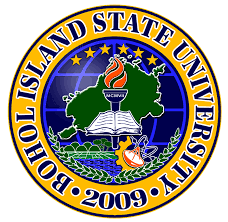 Bohol Island State University:References:Barbarcena, C.B.& N.A.F. Calayag(2013). Assessment of Students’ Learning 1. Makati             City,Phils.Katha Publishing Co., Inc.Buenaflor, R.C. (2012). Assessment of Learning book one: The conventional approach. Quezon City,              Phils.,Great Books Publishing. Buendicho, F.C. (2013). Assessment of Student Learning 1.	Manila,Phils. Rex Book Store,IncHena,  J, (2015). Classroom assessment 1. Quezon City: Great Books TradingNavarro & Santos (2012). Assessment of Learning Outcomes (Assessment 1).Quezon City, Metro              Manila. Lorimar Publishing ,Inc.	Suggested Readings:Calmorin, Laurentina, (2011). Assessment of student learning 1. Manila: Rex Book Store, Inc.Gabuyo, Yonardo, (2012). Assessment of learning 1. Manila: Rex Book Store, Inc.Padua, Roberto and Santos, Rosita (1997). Educational evaluation and measurement, theory,              practice and application. Quezon City: Katha Publishing Co., Inc.Santos, Rosita,( 2007). Assessment of learning 1. Quezon City: Lorimar Publishing, Inc.Course CodeCourse CodeCourse CodeEduc.  3Educ.  3Educ.  3Educ.  3Educ.  3Educ.  3Educ.  3Educ.  3Educ.  3Educ.  3Educ.  3Educ.  3Educ.  3Educ.  3Educ.  3Educ.  3Educ.  3Educ.  3Educ.  3Educ.  3Educ.  3Educ.  3Educ.  3Educ.  3Educ.  3Educ.  3Educ.  3Educ.  3Educ.  3Educ.  3Educ.  3Educ.  3Educ.  3Educ.  3Educ.  3Educ.  3Educ.  3Educ.  3Educ.  3Educ.  3Educ.  3Educ.  3Course NameCourse NameCourse NameAssessment in  Learning 1Assessment in  Learning 1Assessment in  Learning 1Assessment in  Learning 1Assessment in  Learning 1Assessment in  Learning 1Assessment in  Learning 1Assessment in  Learning 1Assessment in  Learning 1Assessment in  Learning 1Assessment in  Learning 1Assessment in  Learning 1Assessment in  Learning 1Assessment in  Learning 1Assessment in  Learning 1Assessment in  Learning 1Assessment in  Learning 1Assessment in  Learning 1Assessment in  Learning 1Assessment in  Learning 1Assessment in  Learning 1Assessment in  Learning 1Assessment in  Learning 1Assessment in  Learning 1Assessment in  Learning 1Assessment in  Learning 1Assessment in  Learning 1Assessment in  Learning 1Assessment in  Learning 1Assessment in  Learning 1Assessment in  Learning 1Assessment in  Learning 1Assessment in  Learning 1Assessment in  Learning 1Assessment in  Learning 1Assessment in  Learning 1Assessment in  Learning 1Assessment in  Learning 1Assessment in  Learning 1Assessment in  Learning 1Assessment in  Learning 1Assessment in  Learning 1VISION:VISION:VISION:A premier Science and Technology university for the formation of a world class and virtuous human resource for sustainable development of the Bohol and the country.A premier Science and Technology university for the formation of a world class and virtuous human resource for sustainable development of the Bohol and the country.A premier Science and Technology university for the formation of a world class and virtuous human resource for sustainable development of the Bohol and the country.A premier Science and Technology university for the formation of a world class and virtuous human resource for sustainable development of the Bohol and the country.A premier Science and Technology university for the formation of a world class and virtuous human resource for sustainable development of the Bohol and the country.A premier Science and Technology university for the formation of a world class and virtuous human resource for sustainable development of the Bohol and the country.A premier Science and Technology university for the formation of a world class and virtuous human resource for sustainable development of the Bohol and the country.A premier Science and Technology university for the formation of a world class and virtuous human resource for sustainable development of the Bohol and the country.A premier Science and Technology university for the formation of a world class and virtuous human resource for sustainable development of the Bohol and the country.A premier Science and Technology university for the formation of a world class and virtuous human resource for sustainable development of the Bohol and the country.A premier Science and Technology university for the formation of a world class and virtuous human resource for sustainable development of the Bohol and the country.A premier Science and Technology university for the formation of a world class and virtuous human resource for sustainable development of the Bohol and the country.A premier Science and Technology university for the formation of a world class and virtuous human resource for sustainable development of the Bohol and the country.A premier Science and Technology university for the formation of a world class and virtuous human resource for sustainable development of the Bohol and the country.A premier Science and Technology university for the formation of a world class and virtuous human resource for sustainable development of the Bohol and the country.A premier Science and Technology university for the formation of a world class and virtuous human resource for sustainable development of the Bohol and the country.A premier Science and Technology university for the formation of a world class and virtuous human resource for sustainable development of the Bohol and the country.A premier Science and Technology university for the formation of a world class and virtuous human resource for sustainable development of the Bohol and the country.A premier Science and Technology university for the formation of a world class and virtuous human resource for sustainable development of the Bohol and the country.A premier Science and Technology university for the formation of a world class and virtuous human resource for sustainable development of the Bohol and the country.A premier Science and Technology university for the formation of a world class and virtuous human resource for sustainable development of the Bohol and the country.A premier Science and Technology university for the formation of a world class and virtuous human resource for sustainable development of the Bohol and the country.A premier Science and Technology university for the formation of a world class and virtuous human resource for sustainable development of the Bohol and the country.A premier Science and Technology university for the formation of a world class and virtuous human resource for sustainable development of the Bohol and the country.A premier Science and Technology university for the formation of a world class and virtuous human resource for sustainable development of the Bohol and the country.A premier Science and Technology university for the formation of a world class and virtuous human resource for sustainable development of the Bohol and the country.A premier Science and Technology university for the formation of a world class and virtuous human resource for sustainable development of the Bohol and the country.A premier Science and Technology university for the formation of a world class and virtuous human resource for sustainable development of the Bohol and the country.A premier Science and Technology university for the formation of a world class and virtuous human resource for sustainable development of the Bohol and the country.A premier Science and Technology university for the formation of a world class and virtuous human resource for sustainable development of the Bohol and the country.A premier Science and Technology university for the formation of a world class and virtuous human resource for sustainable development of the Bohol and the country.A premier Science and Technology university for the formation of a world class and virtuous human resource for sustainable development of the Bohol and the country.A premier Science and Technology university for the formation of a world class and virtuous human resource for sustainable development of the Bohol and the country.A premier Science and Technology university for the formation of a world class and virtuous human resource for sustainable development of the Bohol and the country.A premier Science and Technology university for the formation of a world class and virtuous human resource for sustainable development of the Bohol and the country.A premier Science and Technology university for the formation of a world class and virtuous human resource for sustainable development of the Bohol and the country.A premier Science and Technology university for the formation of a world class and virtuous human resource for sustainable development of the Bohol and the country.A premier Science and Technology university for the formation of a world class and virtuous human resource for sustainable development of the Bohol and the country.A premier Science and Technology university for the formation of a world class and virtuous human resource for sustainable development of the Bohol and the country.A premier Science and Technology university for the formation of a world class and virtuous human resource for sustainable development of the Bohol and the country.A premier Science and Technology university for the formation of a world class and virtuous human resource for sustainable development of the Bohol and the country.A premier Science and Technology university for the formation of a world class and virtuous human resource for sustainable development of the Bohol and the country.MISSION:MISSION:MISSION:BISU is committed to provide quality higher education in the arts and sciences, as well as in the professional and technological fields; undertake research and development, and extension services for sustainable development of Bohol and the country.BISU is committed to provide quality higher education in the arts and sciences, as well as in the professional and technological fields; undertake research and development, and extension services for sustainable development of Bohol and the country.BISU is committed to provide quality higher education in the arts and sciences, as well as in the professional and technological fields; undertake research and development, and extension services for sustainable development of Bohol and the country.BISU is committed to provide quality higher education in the arts and sciences, as well as in the professional and technological fields; undertake research and development, and extension services for sustainable development of Bohol and the country.BISU is committed to provide quality higher education in the arts and sciences, as well as in the professional and technological fields; undertake research and development, and extension services for sustainable development of Bohol and the country.BISU is committed to provide quality higher education in the arts and sciences, as well as in the professional and technological fields; undertake research and development, and extension services for sustainable development of Bohol and the country.BISU is committed to provide quality higher education in the arts and sciences, as well as in the professional and technological fields; undertake research and development, and extension services for sustainable development of Bohol and the country.BISU is committed to provide quality higher education in the arts and sciences, as well as in the professional and technological fields; undertake research and development, and extension services for sustainable development of Bohol and the country.BISU is committed to provide quality higher education in the arts and sciences, as well as in the professional and technological fields; undertake research and development, and extension services for sustainable development of Bohol and the country.BISU is committed to provide quality higher education in the arts and sciences, as well as in the professional and technological fields; undertake research and development, and extension services for sustainable development of Bohol and the country.BISU is committed to provide quality higher education in the arts and sciences, as well as in the professional and technological fields; undertake research and development, and extension services for sustainable development of Bohol and the country.BISU is committed to provide quality higher education in the arts and sciences, as well as in the professional and technological fields; undertake research and development, and extension services for sustainable development of Bohol and the country.BISU is committed to provide quality higher education in the arts and sciences, as well as in the professional and technological fields; undertake research and development, and extension services for sustainable development of Bohol and the country.BISU is committed to provide quality higher education in the arts and sciences, as well as in the professional and technological fields; undertake research and development, and extension services for sustainable development of Bohol and the country.BISU is committed to provide quality higher education in the arts and sciences, as well as in the professional and technological fields; undertake research and development, and extension services for sustainable development of Bohol and the country.BISU is committed to provide quality higher education in the arts and sciences, as well as in the professional and technological fields; undertake research and development, and extension services for sustainable development of Bohol and the country.BISU is committed to provide quality higher education in the arts and sciences, as well as in the professional and technological fields; undertake research and development, and extension services for sustainable development of Bohol and the country.BISU is committed to provide quality higher education in the arts and sciences, as well as in the professional and technological fields; undertake research and development, and extension services for sustainable development of Bohol and the country.BISU is committed to provide quality higher education in the arts and sciences, as well as in the professional and technological fields; undertake research and development, and extension services for sustainable development of Bohol and the country.BISU is committed to provide quality higher education in the arts and sciences, as well as in the professional and technological fields; undertake research and development, and extension services for sustainable development of Bohol and the country.BISU is committed to provide quality higher education in the arts and sciences, as well as in the professional and technological fields; undertake research and development, and extension services for sustainable development of Bohol and the country.BISU is committed to provide quality higher education in the arts and sciences, as well as in the professional and technological fields; undertake research and development, and extension services for sustainable development of Bohol and the country.BISU is committed to provide quality higher education in the arts and sciences, as well as in the professional and technological fields; undertake research and development, and extension services for sustainable development of Bohol and the country.BISU is committed to provide quality higher education in the arts and sciences, as well as in the professional and technological fields; undertake research and development, and extension services for sustainable development of Bohol and the country.BISU is committed to provide quality higher education in the arts and sciences, as well as in the professional and technological fields; undertake research and development, and extension services for sustainable development of Bohol and the country.BISU is committed to provide quality higher education in the arts and sciences, as well as in the professional and technological fields; undertake research and development, and extension services for sustainable development of Bohol and the country.BISU is committed to provide quality higher education in the arts and sciences, as well as in the professional and technological fields; undertake research and development, and extension services for sustainable development of Bohol and the country.BISU is committed to provide quality higher education in the arts and sciences, as well as in the professional and technological fields; undertake research and development, and extension services for sustainable development of Bohol and the country.BISU is committed to provide quality higher education in the arts and sciences, as well as in the professional and technological fields; undertake research and development, and extension services for sustainable development of Bohol and the country.BISU is committed to provide quality higher education in the arts and sciences, as well as in the professional and technological fields; undertake research and development, and extension services for sustainable development of Bohol and the country.BISU is committed to provide quality higher education in the arts and sciences, as well as in the professional and technological fields; undertake research and development, and extension services for sustainable development of Bohol and the country.BISU is committed to provide quality higher education in the arts and sciences, as well as in the professional and technological fields; undertake research and development, and extension services for sustainable development of Bohol and the country.BISU is committed to provide quality higher education in the arts and sciences, as well as in the professional and technological fields; undertake research and development, and extension services for sustainable development of Bohol and the country.BISU is committed to provide quality higher education in the arts and sciences, as well as in the professional and technological fields; undertake research and development, and extension services for sustainable development of Bohol and the country.BISU is committed to provide quality higher education in the arts and sciences, as well as in the professional and technological fields; undertake research and development, and extension services for sustainable development of Bohol and the country.BISU is committed to provide quality higher education in the arts and sciences, as well as in the professional and technological fields; undertake research and development, and extension services for sustainable development of Bohol and the country.BISU is committed to provide quality higher education in the arts and sciences, as well as in the professional and technological fields; undertake research and development, and extension services for sustainable development of Bohol and the country.BISU is committed to provide quality higher education in the arts and sciences, as well as in the professional and technological fields; undertake research and development, and extension services for sustainable development of Bohol and the country.BISU is committed to provide quality higher education in the arts and sciences, as well as in the professional and technological fields; undertake research and development, and extension services for sustainable development of Bohol and the country.BISU is committed to provide quality higher education in the arts and sciences, as well as in the professional and technological fields; undertake research and development, and extension services for sustainable development of Bohol and the country.BISU is committed to provide quality higher education in the arts and sciences, as well as in the professional and technological fields; undertake research and development, and extension services for sustainable development of Bohol and the country.BISU is committed to provide quality higher education in the arts and sciences, as well as in the professional and technological fields; undertake research and development, and extension services for sustainable development of Bohol and the country.GOALS:GOALS:GOALS:Pursue faculty and education excellence and strengthen the current viable curricular programs and develop curricular programs that are responsive to the demands of the times both in the industry and environment.Promote quality research outputs that respond to the needs of the local and national communities.Develop communities through responsive extension programs.Adopt efficient and profitable income generating projects/enterprise for sustainability.Provide adequate, state-of-the-art and accessible infrastructure support facilities for quality education.Promote efficient and effective good governance supportive of high quality education.Pursue faculty and education excellence and strengthen the current viable curricular programs and develop curricular programs that are responsive to the demands of the times both in the industry and environment.Promote quality research outputs that respond to the needs of the local and national communities.Develop communities through responsive extension programs.Adopt efficient and profitable income generating projects/enterprise for sustainability.Provide adequate, state-of-the-art and accessible infrastructure support facilities for quality education.Promote efficient and effective good governance supportive of high quality education.Pursue faculty and education excellence and strengthen the current viable curricular programs and develop curricular programs that are responsive to the demands of the times both in the industry and environment.Promote quality research outputs that respond to the needs of the local and national communities.Develop communities through responsive extension programs.Adopt efficient and profitable income generating projects/enterprise for sustainability.Provide adequate, state-of-the-art and accessible infrastructure support facilities for quality education.Promote efficient and effective good governance supportive of high quality education.Pursue faculty and education excellence and strengthen the current viable curricular programs and develop curricular programs that are responsive to the demands of the times both in the industry and environment.Promote quality research outputs that respond to the needs of the local and national communities.Develop communities through responsive extension programs.Adopt efficient and profitable income generating projects/enterprise for sustainability.Provide adequate, state-of-the-art and accessible infrastructure support facilities for quality education.Promote efficient and effective good governance supportive of high quality education.Pursue faculty and education excellence and strengthen the current viable curricular programs and develop curricular programs that are responsive to the demands of the times both in the industry and environment.Promote quality research outputs that respond to the needs of the local and national communities.Develop communities through responsive extension programs.Adopt efficient and profitable income generating projects/enterprise for sustainability.Provide adequate, state-of-the-art and accessible infrastructure support facilities for quality education.Promote efficient and effective good governance supportive of high quality education.Pursue faculty and education excellence and strengthen the current viable curricular programs and develop curricular programs that are responsive to the demands of the times both in the industry and environment.Promote quality research outputs that respond to the needs of the local and national communities.Develop communities through responsive extension programs.Adopt efficient and profitable income generating projects/enterprise for sustainability.Provide adequate, state-of-the-art and accessible infrastructure support facilities for quality education.Promote efficient and effective good governance supportive of high quality education.Pursue faculty and education excellence and strengthen the current viable curricular programs and develop curricular programs that are responsive to the demands of the times both in the industry and environment.Promote quality research outputs that respond to the needs of the local and national communities.Develop communities through responsive extension programs.Adopt efficient and profitable income generating projects/enterprise for sustainability.Provide adequate, state-of-the-art and accessible infrastructure support facilities for quality education.Promote efficient and effective good governance supportive of high quality education.Pursue faculty and education excellence and strengthen the current viable curricular programs and develop curricular programs that are responsive to the demands of the times both in the industry and environment.Promote quality research outputs that respond to the needs of the local and national communities.Develop communities through responsive extension programs.Adopt efficient and profitable income generating projects/enterprise for sustainability.Provide adequate, state-of-the-art and accessible infrastructure support facilities for quality education.Promote efficient and effective good governance supportive of high quality education.Pursue faculty and education excellence and strengthen the current viable curricular programs and develop curricular programs that are responsive to the demands of the times both in the industry and environment.Promote quality research outputs that respond to the needs of the local and national communities.Develop communities through responsive extension programs.Adopt efficient and profitable income generating projects/enterprise for sustainability.Provide adequate, state-of-the-art and accessible infrastructure support facilities for quality education.Promote efficient and effective good governance supportive of high quality education.Pursue faculty and education excellence and strengthen the current viable curricular programs and develop curricular programs that are responsive to the demands of the times both in the industry and environment.Promote quality research outputs that respond to the needs of the local and national communities.Develop communities through responsive extension programs.Adopt efficient and profitable income generating projects/enterprise for sustainability.Provide adequate, state-of-the-art and accessible infrastructure support facilities for quality education.Promote efficient and effective good governance supportive of high quality education.Pursue faculty and education excellence and strengthen the current viable curricular programs and develop curricular programs that are responsive to the demands of the times both in the industry and environment.Promote quality research outputs that respond to the needs of the local and national communities.Develop communities through responsive extension programs.Adopt efficient and profitable income generating projects/enterprise for sustainability.Provide adequate, state-of-the-art and accessible infrastructure support facilities for quality education.Promote efficient and effective good governance supportive of high quality education.Pursue faculty and education excellence and strengthen the current viable curricular programs and develop curricular programs that are responsive to the demands of the times both in the industry and environment.Promote quality research outputs that respond to the needs of the local and national communities.Develop communities through responsive extension programs.Adopt efficient and profitable income generating projects/enterprise for sustainability.Provide adequate, state-of-the-art and accessible infrastructure support facilities for quality education.Promote efficient and effective good governance supportive of high quality education.Pursue faculty and education excellence and strengthen the current viable curricular programs and develop curricular programs that are responsive to the demands of the times both in the industry and environment.Promote quality research outputs that respond to the needs of the local and national communities.Develop communities through responsive extension programs.Adopt efficient and profitable income generating projects/enterprise for sustainability.Provide adequate, state-of-the-art and accessible infrastructure support facilities for quality education.Promote efficient and effective good governance supportive of high quality education.Pursue faculty and education excellence and strengthen the current viable curricular programs and develop curricular programs that are responsive to the demands of the times both in the industry and environment.Promote quality research outputs that respond to the needs of the local and national communities.Develop communities through responsive extension programs.Adopt efficient and profitable income generating projects/enterprise for sustainability.Provide adequate, state-of-the-art and accessible infrastructure support facilities for quality education.Promote efficient and effective good governance supportive of high quality education.Pursue faculty and education excellence and strengthen the current viable curricular programs and develop curricular programs that are responsive to the demands of the times both in the industry and environment.Promote quality research outputs that respond to the needs of the local and national communities.Develop communities through responsive extension programs.Adopt efficient and profitable income generating projects/enterprise for sustainability.Provide adequate, state-of-the-art and accessible infrastructure support facilities for quality education.Promote efficient and effective good governance supportive of high quality education.Pursue faculty and education excellence and strengthen the current viable curricular programs and develop curricular programs that are responsive to the demands of the times both in the industry and environment.Promote quality research outputs that respond to the needs of the local and national communities.Develop communities through responsive extension programs.Adopt efficient and profitable income generating projects/enterprise for sustainability.Provide adequate, state-of-the-art and accessible infrastructure support facilities for quality education.Promote efficient and effective good governance supportive of high quality education.Pursue faculty and education excellence and strengthen the current viable curricular programs and develop curricular programs that are responsive to the demands of the times both in the industry and environment.Promote quality research outputs that respond to the needs of the local and national communities.Develop communities through responsive extension programs.Adopt efficient and profitable income generating projects/enterprise for sustainability.Provide adequate, state-of-the-art and accessible infrastructure support facilities for quality education.Promote efficient and effective good governance supportive of high quality education.Pursue faculty and education excellence and strengthen the current viable curricular programs and develop curricular programs that are responsive to the demands of the times both in the industry and environment.Promote quality research outputs that respond to the needs of the local and national communities.Develop communities through responsive extension programs.Adopt efficient and profitable income generating projects/enterprise for sustainability.Provide adequate, state-of-the-art and accessible infrastructure support facilities for quality education.Promote efficient and effective good governance supportive of high quality education.Pursue faculty and education excellence and strengthen the current viable curricular programs and develop curricular programs that are responsive to the demands of the times both in the industry and environment.Promote quality research outputs that respond to the needs of the local and national communities.Develop communities through responsive extension programs.Adopt efficient and profitable income generating projects/enterprise for sustainability.Provide adequate, state-of-the-art and accessible infrastructure support facilities for quality education.Promote efficient and effective good governance supportive of high quality education.Pursue faculty and education excellence and strengthen the current viable curricular programs and develop curricular programs that are responsive to the demands of the times both in the industry and environment.Promote quality research outputs that respond to the needs of the local and national communities.Develop communities through responsive extension programs.Adopt efficient and profitable income generating projects/enterprise for sustainability.Provide adequate, state-of-the-art and accessible infrastructure support facilities for quality education.Promote efficient and effective good governance supportive of high quality education.Pursue faculty and education excellence and strengthen the current viable curricular programs and develop curricular programs that are responsive to the demands of the times both in the industry and environment.Promote quality research outputs that respond to the needs of the local and national communities.Develop communities through responsive extension programs.Adopt efficient and profitable income generating projects/enterprise for sustainability.Provide adequate, state-of-the-art and accessible infrastructure support facilities for quality education.Promote efficient and effective good governance supportive of high quality education.Pursue faculty and education excellence and strengthen the current viable curricular programs and develop curricular programs that are responsive to the demands of the times both in the industry and environment.Promote quality research outputs that respond to the needs of the local and national communities.Develop communities through responsive extension programs.Adopt efficient and profitable income generating projects/enterprise for sustainability.Provide adequate, state-of-the-art and accessible infrastructure support facilities for quality education.Promote efficient and effective good governance supportive of high quality education.Pursue faculty and education excellence and strengthen the current viable curricular programs and develop curricular programs that are responsive to the demands of the times both in the industry and environment.Promote quality research outputs that respond to the needs of the local and national communities.Develop communities through responsive extension programs.Adopt efficient and profitable income generating projects/enterprise for sustainability.Provide adequate, state-of-the-art and accessible infrastructure support facilities for quality education.Promote efficient and effective good governance supportive of high quality education.Pursue faculty and education excellence and strengthen the current viable curricular programs and develop curricular programs that are responsive to the demands of the times both in the industry and environment.Promote quality research outputs that respond to the needs of the local and national communities.Develop communities through responsive extension programs.Adopt efficient and profitable income generating projects/enterprise for sustainability.Provide adequate, state-of-the-art and accessible infrastructure support facilities for quality education.Promote efficient and effective good governance supportive of high quality education.Pursue faculty and education excellence and strengthen the current viable curricular programs and develop curricular programs that are responsive to the demands of the times both in the industry and environment.Promote quality research outputs that respond to the needs of the local and national communities.Develop communities through responsive extension programs.Adopt efficient and profitable income generating projects/enterprise for sustainability.Provide adequate, state-of-the-art and accessible infrastructure support facilities for quality education.Promote efficient and effective good governance supportive of high quality education.Pursue faculty and education excellence and strengthen the current viable curricular programs and develop curricular programs that are responsive to the demands of the times both in the industry and environment.Promote quality research outputs that respond to the needs of the local and national communities.Develop communities through responsive extension programs.Adopt efficient and profitable income generating projects/enterprise for sustainability.Provide adequate, state-of-the-art and accessible infrastructure support facilities for quality education.Promote efficient and effective good governance supportive of high quality education.Pursue faculty and education excellence and strengthen the current viable curricular programs and develop curricular programs that are responsive to the demands of the times both in the industry and environment.Promote quality research outputs that respond to the needs of the local and national communities.Develop communities through responsive extension programs.Adopt efficient and profitable income generating projects/enterprise for sustainability.Provide adequate, state-of-the-art and accessible infrastructure support facilities for quality education.Promote efficient and effective good governance supportive of high quality education.Pursue faculty and education excellence and strengthen the current viable curricular programs and develop curricular programs that are responsive to the demands of the times both in the industry and environment.Promote quality research outputs that respond to the needs of the local and national communities.Develop communities through responsive extension programs.Adopt efficient and profitable income generating projects/enterprise for sustainability.Provide adequate, state-of-the-art and accessible infrastructure support facilities for quality education.Promote efficient and effective good governance supportive of high quality education.Pursue faculty and education excellence and strengthen the current viable curricular programs and develop curricular programs that are responsive to the demands of the times both in the industry and environment.Promote quality research outputs that respond to the needs of the local and national communities.Develop communities through responsive extension programs.Adopt efficient and profitable income generating projects/enterprise for sustainability.Provide adequate, state-of-the-art and accessible infrastructure support facilities for quality education.Promote efficient and effective good governance supportive of high quality education.Pursue faculty and education excellence and strengthen the current viable curricular programs and develop curricular programs that are responsive to the demands of the times both in the industry and environment.Promote quality research outputs that respond to the needs of the local and national communities.Develop communities through responsive extension programs.Adopt efficient and profitable income generating projects/enterprise for sustainability.Provide adequate, state-of-the-art and accessible infrastructure support facilities for quality education.Promote efficient and effective good governance supportive of high quality education.Pursue faculty and education excellence and strengthen the current viable curricular programs and develop curricular programs that are responsive to the demands of the times both in the industry and environment.Promote quality research outputs that respond to the needs of the local and national communities.Develop communities through responsive extension programs.Adopt efficient and profitable income generating projects/enterprise for sustainability.Provide adequate, state-of-the-art and accessible infrastructure support facilities for quality education.Promote efficient and effective good governance supportive of high quality education.Pursue faculty and education excellence and strengthen the current viable curricular programs and develop curricular programs that are responsive to the demands of the times both in the industry and environment.Promote quality research outputs that respond to the needs of the local and national communities.Develop communities through responsive extension programs.Adopt efficient and profitable income generating projects/enterprise for sustainability.Provide adequate, state-of-the-art and accessible infrastructure support facilities for quality education.Promote efficient and effective good governance supportive of high quality education.Pursue faculty and education excellence and strengthen the current viable curricular programs and develop curricular programs that are responsive to the demands of the times both in the industry and environment.Promote quality research outputs that respond to the needs of the local and national communities.Develop communities through responsive extension programs.Adopt efficient and profitable income generating projects/enterprise for sustainability.Provide adequate, state-of-the-art and accessible infrastructure support facilities for quality education.Promote efficient and effective good governance supportive of high quality education.Pursue faculty and education excellence and strengthen the current viable curricular programs and develop curricular programs that are responsive to the demands of the times both in the industry and environment.Promote quality research outputs that respond to the needs of the local and national communities.Develop communities through responsive extension programs.Adopt efficient and profitable income generating projects/enterprise for sustainability.Provide adequate, state-of-the-art and accessible infrastructure support facilities for quality education.Promote efficient and effective good governance supportive of high quality education.Pursue faculty and education excellence and strengthen the current viable curricular programs and develop curricular programs that are responsive to the demands of the times both in the industry and environment.Promote quality research outputs that respond to the needs of the local and national communities.Develop communities through responsive extension programs.Adopt efficient and profitable income generating projects/enterprise for sustainability.Provide adequate, state-of-the-art and accessible infrastructure support facilities for quality education.Promote efficient and effective good governance supportive of high quality education.Pursue faculty and education excellence and strengthen the current viable curricular programs and develop curricular programs that are responsive to the demands of the times both in the industry and environment.Promote quality research outputs that respond to the needs of the local and national communities.Develop communities through responsive extension programs.Adopt efficient and profitable income generating projects/enterprise for sustainability.Provide adequate, state-of-the-art and accessible infrastructure support facilities for quality education.Promote efficient and effective good governance supportive of high quality education.Pursue faculty and education excellence and strengthen the current viable curricular programs and develop curricular programs that are responsive to the demands of the times both in the industry and environment.Promote quality research outputs that respond to the needs of the local and national communities.Develop communities through responsive extension programs.Adopt efficient and profitable income generating projects/enterprise for sustainability.Provide adequate, state-of-the-art and accessible infrastructure support facilities for quality education.Promote efficient and effective good governance supportive of high quality education.Pursue faculty and education excellence and strengthen the current viable curricular programs and develop curricular programs that are responsive to the demands of the times both in the industry and environment.Promote quality research outputs that respond to the needs of the local and national communities.Develop communities through responsive extension programs.Adopt efficient and profitable income generating projects/enterprise for sustainability.Provide adequate, state-of-the-art and accessible infrastructure support facilities for quality education.Promote efficient and effective good governance supportive of high quality education.Pursue faculty and education excellence and strengthen the current viable curricular programs and develop curricular programs that are responsive to the demands of the times both in the industry and environment.Promote quality research outputs that respond to the needs of the local and national communities.Develop communities through responsive extension programs.Adopt efficient and profitable income generating projects/enterprise for sustainability.Provide adequate, state-of-the-art and accessible infrastructure support facilities for quality education.Promote efficient and effective good governance supportive of high quality education.Pursue faculty and education excellence and strengthen the current viable curricular programs and develop curricular programs that are responsive to the demands of the times both in the industry and environment.Promote quality research outputs that respond to the needs of the local and national communities.Develop communities through responsive extension programs.Adopt efficient and profitable income generating projects/enterprise for sustainability.Provide adequate, state-of-the-art and accessible infrastructure support facilities for quality education.Promote efficient and effective good governance supportive of high quality education.Pursue faculty and education excellence and strengthen the current viable curricular programs and develop curricular programs that are responsive to the demands of the times both in the industry and environment.Promote quality research outputs that respond to the needs of the local and national communities.Develop communities through responsive extension programs.Adopt efficient and profitable income generating projects/enterprise for sustainability.Provide adequate, state-of-the-art and accessible infrastructure support facilities for quality education.Promote efficient and effective good governance supportive of high quality education.Pursue faculty and education excellence and strengthen the current viable curricular programs and develop curricular programs that are responsive to the demands of the times both in the industry and environment.Promote quality research outputs that respond to the needs of the local and national communities.Develop communities through responsive extension programs.Adopt efficient and profitable income generating projects/enterprise for sustainability.Provide adequate, state-of-the-art and accessible infrastructure support facilities for quality education.Promote efficient and effective good governance supportive of high quality education.CORE VALUES:CORE VALUES:CORE VALUES:CORE VALUES:CORE VALUES:CORE VALUES:CORE VALUES:CORE VALUES:CORE VALUES:CORE VALUES:CORE VALUES:CORE VALUES:CORE VALUES:CORE VALUES:CORE VALUES:CORE VALUES:CORE VALUES:CORE VALUES:CORE VALUES:CORE VALUES:CORE VALUES:CORE VALUES:CORE VALUES:CORE VALUES:CORE VALUES:CORE VALUES:CORE VALUES:CORE VALUES:CORE VALUES:CORE VALUES:CORE VALUES:CORE VALUES:CORE VALUES:CORE VALUES:CORE VALUES:CORE VALUES:CORE VALUES:CORE VALUES:CORE VALUES:CORE VALUES:CORE VALUES:CORE VALUES:CORE VALUES:CORE VALUES:CORE VALUES:Search for Excellence (BISU’s commitment to quality education shall be driven and characterized by excellence in every output and activity it produces/conducts through interweaving the technical, fundamental and practical knowledge.)Responsiveness to Challenges (As a newfound institution of higher learning, BISU is faced will all the challenges demanded particularly the continuing depletion of the national government’s financial support along with BISU’s desire for upgrading its facilities and human resources. Being intellectually diverse and entrepreneurial creative and innovative, BISU shall beat the odds by capitalizing the on creative collaborations with its individual campuses, the community, local government units and other sectors available.)Student Access (Being a state-owned university, BISU is committed to providing public service, by becoming a university that is open and accessible to all students who merit entrance. This value is the most important consideration by BISU in its drive to continuously develop, improve and upgrade its facilities and seek for more funds.)Public Engagement (Express BISU’s commitment to search for knowledge-based solutions to societal and economic problems particularly of Bohol and of the region. Public engagement is the interpretation of BISU’s commitment to research and extension by being proactive in introducing changes that will deeply impact on the improvement of the life of the people.)Good Governance (Alongside the current regime’s objectives of good governance in the delivery of basic services, BISU shall strive to institutionalize a streamlined, efficient and effective structure and systems that is supportive of the university’s goals and objectives, sans bureaucratic practices.)  Search for Excellence (BISU’s commitment to quality education shall be driven and characterized by excellence in every output and activity it produces/conducts through interweaving the technical, fundamental and practical knowledge.)Responsiveness to Challenges (As a newfound institution of higher learning, BISU is faced will all the challenges demanded particularly the continuing depletion of the national government’s financial support along with BISU’s desire for upgrading its facilities and human resources. Being intellectually diverse and entrepreneurial creative and innovative, BISU shall beat the odds by capitalizing the on creative collaborations with its individual campuses, the community, local government units and other sectors available.)Student Access (Being a state-owned university, BISU is committed to providing public service, by becoming a university that is open and accessible to all students who merit entrance. This value is the most important consideration by BISU in its drive to continuously develop, improve and upgrade its facilities and seek for more funds.)Public Engagement (Express BISU’s commitment to search for knowledge-based solutions to societal and economic problems particularly of Bohol and of the region. Public engagement is the interpretation of BISU’s commitment to research and extension by being proactive in introducing changes that will deeply impact on the improvement of the life of the people.)Good Governance (Alongside the current regime’s objectives of good governance in the delivery of basic services, BISU shall strive to institutionalize a streamlined, efficient and effective structure and systems that is supportive of the university’s goals and objectives, sans bureaucratic practices.)  Search for Excellence (BISU’s commitment to quality education shall be driven and characterized by excellence in every output and activity it produces/conducts through interweaving the technical, fundamental and practical knowledge.)Responsiveness to Challenges (As a newfound institution of higher learning, BISU is faced will all the challenges demanded particularly the continuing depletion of the national government’s financial support along with BISU’s desire for upgrading its facilities and human resources. Being intellectually diverse and entrepreneurial creative and innovative, BISU shall beat the odds by capitalizing the on creative collaborations with its individual campuses, the community, local government units and other sectors available.)Student Access (Being a state-owned university, BISU is committed to providing public service, by becoming a university that is open and accessible to all students who merit entrance. This value is the most important consideration by BISU in its drive to continuously develop, improve and upgrade its facilities and seek for more funds.)Public Engagement (Express BISU’s commitment to search for knowledge-based solutions to societal and economic problems particularly of Bohol and of the region. Public engagement is the interpretation of BISU’s commitment to research and extension by being proactive in introducing changes that will deeply impact on the improvement of the life of the people.)Good Governance (Alongside the current regime’s objectives of good governance in the delivery of basic services, BISU shall strive to institutionalize a streamlined, efficient and effective structure and systems that is supportive of the university’s goals and objectives, sans bureaucratic practices.)  Search for Excellence (BISU’s commitment to quality education shall be driven and characterized by excellence in every output and activity it produces/conducts through interweaving the technical, fundamental and practical knowledge.)Responsiveness to Challenges (As a newfound institution of higher learning, BISU is faced will all the challenges demanded particularly the continuing depletion of the national government’s financial support along with BISU’s desire for upgrading its facilities and human resources. Being intellectually diverse and entrepreneurial creative and innovative, BISU shall beat the odds by capitalizing the on creative collaborations with its individual campuses, the community, local government units and other sectors available.)Student Access (Being a state-owned university, BISU is committed to providing public service, by becoming a university that is open and accessible to all students who merit entrance. This value is the most important consideration by BISU in its drive to continuously develop, improve and upgrade its facilities and seek for more funds.)Public Engagement (Express BISU’s commitment to search for knowledge-based solutions to societal and economic problems particularly of Bohol and of the region. Public engagement is the interpretation of BISU’s commitment to research and extension by being proactive in introducing changes that will deeply impact on the improvement of the life of the people.)Good Governance (Alongside the current regime’s objectives of good governance in the delivery of basic services, BISU shall strive to institutionalize a streamlined, efficient and effective structure and systems that is supportive of the university’s goals and objectives, sans bureaucratic practices.)  Search for Excellence (BISU’s commitment to quality education shall be driven and characterized by excellence in every output and activity it produces/conducts through interweaving the technical, fundamental and practical knowledge.)Responsiveness to Challenges (As a newfound institution of higher learning, BISU is faced will all the challenges demanded particularly the continuing depletion of the national government’s financial support along with BISU’s desire for upgrading its facilities and human resources. Being intellectually diverse and entrepreneurial creative and innovative, BISU shall beat the odds by capitalizing the on creative collaborations with its individual campuses, the community, local government units and other sectors available.)Student Access (Being a state-owned university, BISU is committed to providing public service, by becoming a university that is open and accessible to all students who merit entrance. This value is the most important consideration by BISU in its drive to continuously develop, improve and upgrade its facilities and seek for more funds.)Public Engagement (Express BISU’s commitment to search for knowledge-based solutions to societal and economic problems particularly of Bohol and of the region. Public engagement is the interpretation of BISU’s commitment to research and extension by being proactive in introducing changes that will deeply impact on the improvement of the life of the people.)Good Governance (Alongside the current regime’s objectives of good governance in the delivery of basic services, BISU shall strive to institutionalize a streamlined, efficient and effective structure and systems that is supportive of the university’s goals and objectives, sans bureaucratic practices.)  Search for Excellence (BISU’s commitment to quality education shall be driven and characterized by excellence in every output and activity it produces/conducts through interweaving the technical, fundamental and practical knowledge.)Responsiveness to Challenges (As a newfound institution of higher learning, BISU is faced will all the challenges demanded particularly the continuing depletion of the national government’s financial support along with BISU’s desire for upgrading its facilities and human resources. Being intellectually diverse and entrepreneurial creative and innovative, BISU shall beat the odds by capitalizing the on creative collaborations with its individual campuses, the community, local government units and other sectors available.)Student Access (Being a state-owned university, BISU is committed to providing public service, by becoming a university that is open and accessible to all students who merit entrance. This value is the most important consideration by BISU in its drive to continuously develop, improve and upgrade its facilities and seek for more funds.)Public Engagement (Express BISU’s commitment to search for knowledge-based solutions to societal and economic problems particularly of Bohol and of the region. Public engagement is the interpretation of BISU’s commitment to research and extension by being proactive in introducing changes that will deeply impact on the improvement of the life of the people.)Good Governance (Alongside the current regime’s objectives of good governance in the delivery of basic services, BISU shall strive to institutionalize a streamlined, efficient and effective structure and systems that is supportive of the university’s goals and objectives, sans bureaucratic practices.)  Search for Excellence (BISU’s commitment to quality education shall be driven and characterized by excellence in every output and activity it produces/conducts through interweaving the technical, fundamental and practical knowledge.)Responsiveness to Challenges (As a newfound institution of higher learning, BISU is faced will all the challenges demanded particularly the continuing depletion of the national government’s financial support along with BISU’s desire for upgrading its facilities and human resources. Being intellectually diverse and entrepreneurial creative and innovative, BISU shall beat the odds by capitalizing the on creative collaborations with its individual campuses, the community, local government units and other sectors available.)Student Access (Being a state-owned university, BISU is committed to providing public service, by becoming a university that is open and accessible to all students who merit entrance. This value is the most important consideration by BISU in its drive to continuously develop, improve and upgrade its facilities and seek for more funds.)Public Engagement (Express BISU’s commitment to search for knowledge-based solutions to societal and economic problems particularly of Bohol and of the region. Public engagement is the interpretation of BISU’s commitment to research and extension by being proactive in introducing changes that will deeply impact on the improvement of the life of the people.)Good Governance (Alongside the current regime’s objectives of good governance in the delivery of basic services, BISU shall strive to institutionalize a streamlined, efficient and effective structure and systems that is supportive of the university’s goals and objectives, sans bureaucratic practices.)  Search for Excellence (BISU’s commitment to quality education shall be driven and characterized by excellence in every output and activity it produces/conducts through interweaving the technical, fundamental and practical knowledge.)Responsiveness to Challenges (As a newfound institution of higher learning, BISU is faced will all the challenges demanded particularly the continuing depletion of the national government’s financial support along with BISU’s desire for upgrading its facilities and human resources. Being intellectually diverse and entrepreneurial creative and innovative, BISU shall beat the odds by capitalizing the on creative collaborations with its individual campuses, the community, local government units and other sectors available.)Student Access (Being a state-owned university, BISU is committed to providing public service, by becoming a university that is open and accessible to all students who merit entrance. This value is the most important consideration by BISU in its drive to continuously develop, improve and upgrade its facilities and seek for more funds.)Public Engagement (Express BISU’s commitment to search for knowledge-based solutions to societal and economic problems particularly of Bohol and of the region. Public engagement is the interpretation of BISU’s commitment to research and extension by being proactive in introducing changes that will deeply impact on the improvement of the life of the people.)Good Governance (Alongside the current regime’s objectives of good governance in the delivery of basic services, BISU shall strive to institutionalize a streamlined, efficient and effective structure and systems that is supportive of the university’s goals and objectives, sans bureaucratic practices.)  Search for Excellence (BISU’s commitment to quality education shall be driven and characterized by excellence in every output and activity it produces/conducts through interweaving the technical, fundamental and practical knowledge.)Responsiveness to Challenges (As a newfound institution of higher learning, BISU is faced will all the challenges demanded particularly the continuing depletion of the national government’s financial support along with BISU’s desire for upgrading its facilities and human resources. Being intellectually diverse and entrepreneurial creative and innovative, BISU shall beat the odds by capitalizing the on creative collaborations with its individual campuses, the community, local government units and other sectors available.)Student Access (Being a state-owned university, BISU is committed to providing public service, by becoming a university that is open and accessible to all students who merit entrance. This value is the most important consideration by BISU in its drive to continuously develop, improve and upgrade its facilities and seek for more funds.)Public Engagement (Express BISU’s commitment to search for knowledge-based solutions to societal and economic problems particularly of Bohol and of the region. Public engagement is the interpretation of BISU’s commitment to research and extension by being proactive in introducing changes that will deeply impact on the improvement of the life of the people.)Good Governance (Alongside the current regime’s objectives of good governance in the delivery of basic services, BISU shall strive to institutionalize a streamlined, efficient and effective structure and systems that is supportive of the university’s goals and objectives, sans bureaucratic practices.)  Search for Excellence (BISU’s commitment to quality education shall be driven and characterized by excellence in every output and activity it produces/conducts through interweaving the technical, fundamental and practical knowledge.)Responsiveness to Challenges (As a newfound institution of higher learning, BISU is faced will all the challenges demanded particularly the continuing depletion of the national government’s financial support along with BISU’s desire for upgrading its facilities and human resources. Being intellectually diverse and entrepreneurial creative and innovative, BISU shall beat the odds by capitalizing the on creative collaborations with its individual campuses, the community, local government units and other sectors available.)Student Access (Being a state-owned university, BISU is committed to providing public service, by becoming a university that is open and accessible to all students who merit entrance. This value is the most important consideration by BISU in its drive to continuously develop, improve and upgrade its facilities and seek for more funds.)Public Engagement (Express BISU’s commitment to search for knowledge-based solutions to societal and economic problems particularly of Bohol and of the region. Public engagement is the interpretation of BISU’s commitment to research and extension by being proactive in introducing changes that will deeply impact on the improvement of the life of the people.)Good Governance (Alongside the current regime’s objectives of good governance in the delivery of basic services, BISU shall strive to institutionalize a streamlined, efficient and effective structure and systems that is supportive of the university’s goals and objectives, sans bureaucratic practices.)  Search for Excellence (BISU’s commitment to quality education shall be driven and characterized by excellence in every output and activity it produces/conducts through interweaving the technical, fundamental and practical knowledge.)Responsiveness to Challenges (As a newfound institution of higher learning, BISU is faced will all the challenges demanded particularly the continuing depletion of the national government’s financial support along with BISU’s desire for upgrading its facilities and human resources. Being intellectually diverse and entrepreneurial creative and innovative, BISU shall beat the odds by capitalizing the on creative collaborations with its individual campuses, the community, local government units and other sectors available.)Student Access (Being a state-owned university, BISU is committed to providing public service, by becoming a university that is open and accessible to all students who merit entrance. This value is the most important consideration by BISU in its drive to continuously develop, improve and upgrade its facilities and seek for more funds.)Public Engagement (Express BISU’s commitment to search for knowledge-based solutions to societal and economic problems particularly of Bohol and of the region. Public engagement is the interpretation of BISU’s commitment to research and extension by being proactive in introducing changes that will deeply impact on the improvement of the life of the people.)Good Governance (Alongside the current regime’s objectives of good governance in the delivery of basic services, BISU shall strive to institutionalize a streamlined, efficient and effective structure and systems that is supportive of the university’s goals and objectives, sans bureaucratic practices.)  Search for Excellence (BISU’s commitment to quality education shall be driven and characterized by excellence in every output and activity it produces/conducts through interweaving the technical, fundamental and practical knowledge.)Responsiveness to Challenges (As a newfound institution of higher learning, BISU is faced will all the challenges demanded particularly the continuing depletion of the national government’s financial support along with BISU’s desire for upgrading its facilities and human resources. Being intellectually diverse and entrepreneurial creative and innovative, BISU shall beat the odds by capitalizing the on creative collaborations with its individual campuses, the community, local government units and other sectors available.)Student Access (Being a state-owned university, BISU is committed to providing public service, by becoming a university that is open and accessible to all students who merit entrance. This value is the most important consideration by BISU in its drive to continuously develop, improve and upgrade its facilities and seek for more funds.)Public Engagement (Express BISU’s commitment to search for knowledge-based solutions to societal and economic problems particularly of Bohol and of the region. Public engagement is the interpretation of BISU’s commitment to research and extension by being proactive in introducing changes that will deeply impact on the improvement of the life of the people.)Good Governance (Alongside the current regime’s objectives of good governance in the delivery of basic services, BISU shall strive to institutionalize a streamlined, efficient and effective structure and systems that is supportive of the university’s goals and objectives, sans bureaucratic practices.)  Search for Excellence (BISU’s commitment to quality education shall be driven and characterized by excellence in every output and activity it produces/conducts through interweaving the technical, fundamental and practical knowledge.)Responsiveness to Challenges (As a newfound institution of higher learning, BISU is faced will all the challenges demanded particularly the continuing depletion of the national government’s financial support along with BISU’s desire for upgrading its facilities and human resources. Being intellectually diverse and entrepreneurial creative and innovative, BISU shall beat the odds by capitalizing the on creative collaborations with its individual campuses, the community, local government units and other sectors available.)Student Access (Being a state-owned university, BISU is committed to providing public service, by becoming a university that is open and accessible to all students who merit entrance. This value is the most important consideration by BISU in its drive to continuously develop, improve and upgrade its facilities and seek for more funds.)Public Engagement (Express BISU’s commitment to search for knowledge-based solutions to societal and economic problems particularly of Bohol and of the region. Public engagement is the interpretation of BISU’s commitment to research and extension by being proactive in introducing changes that will deeply impact on the improvement of the life of the people.)Good Governance (Alongside the current regime’s objectives of good governance in the delivery of basic services, BISU shall strive to institutionalize a streamlined, efficient and effective structure and systems that is supportive of the university’s goals and objectives, sans bureaucratic practices.)  Search for Excellence (BISU’s commitment to quality education shall be driven and characterized by excellence in every output and activity it produces/conducts through interweaving the technical, fundamental and practical knowledge.)Responsiveness to Challenges (As a newfound institution of higher learning, BISU is faced will all the challenges demanded particularly the continuing depletion of the national government’s financial support along with BISU’s desire for upgrading its facilities and human resources. Being intellectually diverse and entrepreneurial creative and innovative, BISU shall beat the odds by capitalizing the on creative collaborations with its individual campuses, the community, local government units and other sectors available.)Student Access (Being a state-owned university, BISU is committed to providing public service, by becoming a university that is open and accessible to all students who merit entrance. This value is the most important consideration by BISU in its drive to continuously develop, improve and upgrade its facilities and seek for more funds.)Public Engagement (Express BISU’s commitment to search for knowledge-based solutions to societal and economic problems particularly of Bohol and of the region. Public engagement is the interpretation of BISU’s commitment to research and extension by being proactive in introducing changes that will deeply impact on the improvement of the life of the people.)Good Governance (Alongside the current regime’s objectives of good governance in the delivery of basic services, BISU shall strive to institutionalize a streamlined, efficient and effective structure and systems that is supportive of the university’s goals and objectives, sans bureaucratic practices.)  Search for Excellence (BISU’s commitment to quality education shall be driven and characterized by excellence in every output and activity it produces/conducts through interweaving the technical, fundamental and practical knowledge.)Responsiveness to Challenges (As a newfound institution of higher learning, BISU is faced will all the challenges demanded particularly the continuing depletion of the national government’s financial support along with BISU’s desire for upgrading its facilities and human resources. Being intellectually diverse and entrepreneurial creative and innovative, BISU shall beat the odds by capitalizing the on creative collaborations with its individual campuses, the community, local government units and other sectors available.)Student Access (Being a state-owned university, BISU is committed to providing public service, by becoming a university that is open and accessible to all students who merit entrance. This value is the most important consideration by BISU in its drive to continuously develop, improve and upgrade its facilities and seek for more funds.)Public Engagement (Express BISU’s commitment to search for knowledge-based solutions to societal and economic problems particularly of Bohol and of the region. Public engagement is the interpretation of BISU’s commitment to research and extension by being proactive in introducing changes that will deeply impact on the improvement of the life of the people.)Good Governance (Alongside the current regime’s objectives of good governance in the delivery of basic services, BISU shall strive to institutionalize a streamlined, efficient and effective structure and systems that is supportive of the university’s goals and objectives, sans bureaucratic practices.)  Search for Excellence (BISU’s commitment to quality education shall be driven and characterized by excellence in every output and activity it produces/conducts through interweaving the technical, fundamental and practical knowledge.)Responsiveness to Challenges (As a newfound institution of higher learning, BISU is faced will all the challenges demanded particularly the continuing depletion of the national government’s financial support along with BISU’s desire for upgrading its facilities and human resources. Being intellectually diverse and entrepreneurial creative and innovative, BISU shall beat the odds by capitalizing the on creative collaborations with its individual campuses, the community, local government units and other sectors available.)Student Access (Being a state-owned university, BISU is committed to providing public service, by becoming a university that is open and accessible to all students who merit entrance. This value is the most important consideration by BISU in its drive to continuously develop, improve and upgrade its facilities and seek for more funds.)Public Engagement (Express BISU’s commitment to search for knowledge-based solutions to societal and economic problems particularly of Bohol and of the region. Public engagement is the interpretation of BISU’s commitment to research and extension by being proactive in introducing changes that will deeply impact on the improvement of the life of the people.)Good Governance (Alongside the current regime’s objectives of good governance in the delivery of basic services, BISU shall strive to institutionalize a streamlined, efficient and effective structure and systems that is supportive of the university’s goals and objectives, sans bureaucratic practices.)  Search for Excellence (BISU’s commitment to quality education shall be driven and characterized by excellence in every output and activity it produces/conducts through interweaving the technical, fundamental and practical knowledge.)Responsiveness to Challenges (As a newfound institution of higher learning, BISU is faced will all the challenges demanded particularly the continuing depletion of the national government’s financial support along with BISU’s desire for upgrading its facilities and human resources. Being intellectually diverse and entrepreneurial creative and innovative, BISU shall beat the odds by capitalizing the on creative collaborations with its individual campuses, the community, local government units and other sectors available.)Student Access (Being a state-owned university, BISU is committed to providing public service, by becoming a university that is open and accessible to all students who merit entrance. This value is the most important consideration by BISU in its drive to continuously develop, improve and upgrade its facilities and seek for more funds.)Public Engagement (Express BISU’s commitment to search for knowledge-based solutions to societal and economic problems particularly of Bohol and of the region. Public engagement is the interpretation of BISU’s commitment to research and extension by being proactive in introducing changes that will deeply impact on the improvement of the life of the people.)Good Governance (Alongside the current regime’s objectives of good governance in the delivery of basic services, BISU shall strive to institutionalize a streamlined, efficient and effective structure and systems that is supportive of the university’s goals and objectives, sans bureaucratic practices.)  Search for Excellence (BISU’s commitment to quality education shall be driven and characterized by excellence in every output and activity it produces/conducts through interweaving the technical, fundamental and practical knowledge.)Responsiveness to Challenges (As a newfound institution of higher learning, BISU is faced will all the challenges demanded particularly the continuing depletion of the national government’s financial support along with BISU’s desire for upgrading its facilities and human resources. Being intellectually diverse and entrepreneurial creative and innovative, BISU shall beat the odds by capitalizing the on creative collaborations with its individual campuses, the community, local government units and other sectors available.)Student Access (Being a state-owned university, BISU is committed to providing public service, by becoming a university that is open and accessible to all students who merit entrance. This value is the most important consideration by BISU in its drive to continuously develop, improve and upgrade its facilities and seek for more funds.)Public Engagement (Express BISU’s commitment to search for knowledge-based solutions to societal and economic problems particularly of Bohol and of the region. Public engagement is the interpretation of BISU’s commitment to research and extension by being proactive in introducing changes that will deeply impact on the improvement of the life of the people.)Good Governance (Alongside the current regime’s objectives of good governance in the delivery of basic services, BISU shall strive to institutionalize a streamlined, efficient and effective structure and systems that is supportive of the university’s goals and objectives, sans bureaucratic practices.)  Search for Excellence (BISU’s commitment to quality education shall be driven and characterized by excellence in every output and activity it produces/conducts through interweaving the technical, fundamental and practical knowledge.)Responsiveness to Challenges (As a newfound institution of higher learning, BISU is faced will all the challenges demanded particularly the continuing depletion of the national government’s financial support along with BISU’s desire for upgrading its facilities and human resources. Being intellectually diverse and entrepreneurial creative and innovative, BISU shall beat the odds by capitalizing the on creative collaborations with its individual campuses, the community, local government units and other sectors available.)Student Access (Being a state-owned university, BISU is committed to providing public service, by becoming a university that is open and accessible to all students who merit entrance. This value is the most important consideration by BISU in its drive to continuously develop, improve and upgrade its facilities and seek for more funds.)Public Engagement (Express BISU’s commitment to search for knowledge-based solutions to societal and economic problems particularly of Bohol and of the region. Public engagement is the interpretation of BISU’s commitment to research and extension by being proactive in introducing changes that will deeply impact on the improvement of the life of the people.)Good Governance (Alongside the current regime’s objectives of good governance in the delivery of basic services, BISU shall strive to institutionalize a streamlined, efficient and effective structure and systems that is supportive of the university’s goals and objectives, sans bureaucratic practices.)  Search for Excellence (BISU’s commitment to quality education shall be driven and characterized by excellence in every output and activity it produces/conducts through interweaving the technical, fundamental and practical knowledge.)Responsiveness to Challenges (As a newfound institution of higher learning, BISU is faced will all the challenges demanded particularly the continuing depletion of the national government’s financial support along with BISU’s desire for upgrading its facilities and human resources. Being intellectually diverse and entrepreneurial creative and innovative, BISU shall beat the odds by capitalizing the on creative collaborations with its individual campuses, the community, local government units and other sectors available.)Student Access (Being a state-owned university, BISU is committed to providing public service, by becoming a university that is open and accessible to all students who merit entrance. This value is the most important consideration by BISU in its drive to continuously develop, improve and upgrade its facilities and seek for more funds.)Public Engagement (Express BISU’s commitment to search for knowledge-based solutions to societal and economic problems particularly of Bohol and of the region. Public engagement is the interpretation of BISU’s commitment to research and extension by being proactive in introducing changes that will deeply impact on the improvement of the life of the people.)Good Governance (Alongside the current regime’s objectives of good governance in the delivery of basic services, BISU shall strive to institutionalize a streamlined, efficient and effective structure and systems that is supportive of the university’s goals and objectives, sans bureaucratic practices.)  Search for Excellence (BISU’s commitment to quality education shall be driven and characterized by excellence in every output and activity it produces/conducts through interweaving the technical, fundamental and practical knowledge.)Responsiveness to Challenges (As a newfound institution of higher learning, BISU is faced will all the challenges demanded particularly the continuing depletion of the national government’s financial support along with BISU’s desire for upgrading its facilities and human resources. Being intellectually diverse and entrepreneurial creative and innovative, BISU shall beat the odds by capitalizing the on creative collaborations with its individual campuses, the community, local government units and other sectors available.)Student Access (Being a state-owned university, BISU is committed to providing public service, by becoming a university that is open and accessible to all students who merit entrance. This value is the most important consideration by BISU in its drive to continuously develop, improve and upgrade its facilities and seek for more funds.)Public Engagement (Express BISU’s commitment to search for knowledge-based solutions to societal and economic problems particularly of Bohol and of the region. Public engagement is the interpretation of BISU’s commitment to research and extension by being proactive in introducing changes that will deeply impact on the improvement of the life of the people.)Good Governance (Alongside the current regime’s objectives of good governance in the delivery of basic services, BISU shall strive to institutionalize a streamlined, efficient and effective structure and systems that is supportive of the university’s goals and objectives, sans bureaucratic practices.)  Search for Excellence (BISU’s commitment to quality education shall be driven and characterized by excellence in every output and activity it produces/conducts through interweaving the technical, fundamental and practical knowledge.)Responsiveness to Challenges (As a newfound institution of higher learning, BISU is faced will all the challenges demanded particularly the continuing depletion of the national government’s financial support along with BISU’s desire for upgrading its facilities and human resources. Being intellectually diverse and entrepreneurial creative and innovative, BISU shall beat the odds by capitalizing the on creative collaborations with its individual campuses, the community, local government units and other sectors available.)Student Access (Being a state-owned university, BISU is committed to providing public service, by becoming a university that is open and accessible to all students who merit entrance. This value is the most important consideration by BISU in its drive to continuously develop, improve and upgrade its facilities and seek for more funds.)Public Engagement (Express BISU’s commitment to search for knowledge-based solutions to societal and economic problems particularly of Bohol and of the region. Public engagement is the interpretation of BISU’s commitment to research and extension by being proactive in introducing changes that will deeply impact on the improvement of the life of the people.)Good Governance (Alongside the current regime’s objectives of good governance in the delivery of basic services, BISU shall strive to institutionalize a streamlined, efficient and effective structure and systems that is supportive of the university’s goals and objectives, sans bureaucratic practices.)  Search for Excellence (BISU’s commitment to quality education shall be driven and characterized by excellence in every output and activity it produces/conducts through interweaving the technical, fundamental and practical knowledge.)Responsiveness to Challenges (As a newfound institution of higher learning, BISU is faced will all the challenges demanded particularly the continuing depletion of the national government’s financial support along with BISU’s desire for upgrading its facilities and human resources. Being intellectually diverse and entrepreneurial creative and innovative, BISU shall beat the odds by capitalizing the on creative collaborations with its individual campuses, the community, local government units and other sectors available.)Student Access (Being a state-owned university, BISU is committed to providing public service, by becoming a university that is open and accessible to all students who merit entrance. This value is the most important consideration by BISU in its drive to continuously develop, improve and upgrade its facilities and seek for more funds.)Public Engagement (Express BISU’s commitment to search for knowledge-based solutions to societal and economic problems particularly of Bohol and of the region. Public engagement is the interpretation of BISU’s commitment to research and extension by being proactive in introducing changes that will deeply impact on the improvement of the life of the people.)Good Governance (Alongside the current regime’s objectives of good governance in the delivery of basic services, BISU shall strive to institutionalize a streamlined, efficient and effective structure and systems that is supportive of the university’s goals and objectives, sans bureaucratic practices.)  Search for Excellence (BISU’s commitment to quality education shall be driven and characterized by excellence in every output and activity it produces/conducts through interweaving the technical, fundamental and practical knowledge.)Responsiveness to Challenges (As a newfound institution of higher learning, BISU is faced will all the challenges demanded particularly the continuing depletion of the national government’s financial support along with BISU’s desire for upgrading its facilities and human resources. Being intellectually diverse and entrepreneurial creative and innovative, BISU shall beat the odds by capitalizing the on creative collaborations with its individual campuses, the community, local government units and other sectors available.)Student Access (Being a state-owned university, BISU is committed to providing public service, by becoming a university that is open and accessible to all students who merit entrance. This value is the most important consideration by BISU in its drive to continuously develop, improve and upgrade its facilities and seek for more funds.)Public Engagement (Express BISU’s commitment to search for knowledge-based solutions to societal and economic problems particularly of Bohol and of the region. Public engagement is the interpretation of BISU’s commitment to research and extension by being proactive in introducing changes that will deeply impact on the improvement of the life of the people.)Good Governance (Alongside the current regime’s objectives of good governance in the delivery of basic services, BISU shall strive to institutionalize a streamlined, efficient and effective structure and systems that is supportive of the university’s goals and objectives, sans bureaucratic practices.)  Search for Excellence (BISU’s commitment to quality education shall be driven and characterized by excellence in every output and activity it produces/conducts through interweaving the technical, fundamental and practical knowledge.)Responsiveness to Challenges (As a newfound institution of higher learning, BISU is faced will all the challenges demanded particularly the continuing depletion of the national government’s financial support along with BISU’s desire for upgrading its facilities and human resources. Being intellectually diverse and entrepreneurial creative and innovative, BISU shall beat the odds by capitalizing the on creative collaborations with its individual campuses, the community, local government units and other sectors available.)Student Access (Being a state-owned university, BISU is committed to providing public service, by becoming a university that is open and accessible to all students who merit entrance. This value is the most important consideration by BISU in its drive to continuously develop, improve and upgrade its facilities and seek for more funds.)Public Engagement (Express BISU’s commitment to search for knowledge-based solutions to societal and economic problems particularly of Bohol and of the region. Public engagement is the interpretation of BISU’s commitment to research and extension by being proactive in introducing changes that will deeply impact on the improvement of the life of the people.)Good Governance (Alongside the current regime’s objectives of good governance in the delivery of basic services, BISU shall strive to institutionalize a streamlined, efficient and effective structure and systems that is supportive of the university’s goals and objectives, sans bureaucratic practices.)  Search for Excellence (BISU’s commitment to quality education shall be driven and characterized by excellence in every output and activity it produces/conducts through interweaving the technical, fundamental and practical knowledge.)Responsiveness to Challenges (As a newfound institution of higher learning, BISU is faced will all the challenges demanded particularly the continuing depletion of the national government’s financial support along with BISU’s desire for upgrading its facilities and human resources. Being intellectually diverse and entrepreneurial creative and innovative, BISU shall beat the odds by capitalizing the on creative collaborations with its individual campuses, the community, local government units and other sectors available.)Student Access (Being a state-owned university, BISU is committed to providing public service, by becoming a university that is open and accessible to all students who merit entrance. This value is the most important consideration by BISU in its drive to continuously develop, improve and upgrade its facilities and seek for more funds.)Public Engagement (Express BISU’s commitment to search for knowledge-based solutions to societal and economic problems particularly of Bohol and of the region. Public engagement is the interpretation of BISU’s commitment to research and extension by being proactive in introducing changes that will deeply impact on the improvement of the life of the people.)Good Governance (Alongside the current regime’s objectives of good governance in the delivery of basic services, BISU shall strive to institutionalize a streamlined, efficient and effective structure and systems that is supportive of the university’s goals and objectives, sans bureaucratic practices.)  Search for Excellence (BISU’s commitment to quality education shall be driven and characterized by excellence in every output and activity it produces/conducts through interweaving the technical, fundamental and practical knowledge.)Responsiveness to Challenges (As a newfound institution of higher learning, BISU is faced will all the challenges demanded particularly the continuing depletion of the national government’s financial support along with BISU’s desire for upgrading its facilities and human resources. Being intellectually diverse and entrepreneurial creative and innovative, BISU shall beat the odds by capitalizing the on creative collaborations with its individual campuses, the community, local government units and other sectors available.)Student Access (Being a state-owned university, BISU is committed to providing public service, by becoming a university that is open and accessible to all students who merit entrance. This value is the most important consideration by BISU in its drive to continuously develop, improve and upgrade its facilities and seek for more funds.)Public Engagement (Express BISU’s commitment to search for knowledge-based solutions to societal and economic problems particularly of Bohol and of the region. Public engagement is the interpretation of BISU’s commitment to research and extension by being proactive in introducing changes that will deeply impact on the improvement of the life of the people.)Good Governance (Alongside the current regime’s objectives of good governance in the delivery of basic services, BISU shall strive to institutionalize a streamlined, efficient and effective structure and systems that is supportive of the university’s goals and objectives, sans bureaucratic practices.)  Search for Excellence (BISU’s commitment to quality education shall be driven and characterized by excellence in every output and activity it produces/conducts through interweaving the technical, fundamental and practical knowledge.)Responsiveness to Challenges (As a newfound institution of higher learning, BISU is faced will all the challenges demanded particularly the continuing depletion of the national government’s financial support along with BISU’s desire for upgrading its facilities and human resources. Being intellectually diverse and entrepreneurial creative and innovative, BISU shall beat the odds by capitalizing the on creative collaborations with its individual campuses, the community, local government units and other sectors available.)Student Access (Being a state-owned university, BISU is committed to providing public service, by becoming a university that is open and accessible to all students who merit entrance. This value is the most important consideration by BISU in its drive to continuously develop, improve and upgrade its facilities and seek for more funds.)Public Engagement (Express BISU’s commitment to search for knowledge-based solutions to societal and economic problems particularly of Bohol and of the region. Public engagement is the interpretation of BISU’s commitment to research and extension by being proactive in introducing changes that will deeply impact on the improvement of the life of the people.)Good Governance (Alongside the current regime’s objectives of good governance in the delivery of basic services, BISU shall strive to institutionalize a streamlined, efficient and effective structure and systems that is supportive of the university’s goals and objectives, sans bureaucratic practices.)  Search for Excellence (BISU’s commitment to quality education shall be driven and characterized by excellence in every output and activity it produces/conducts through interweaving the technical, fundamental and practical knowledge.)Responsiveness to Challenges (As a newfound institution of higher learning, BISU is faced will all the challenges demanded particularly the continuing depletion of the national government’s financial support along with BISU’s desire for upgrading its facilities and human resources. Being intellectually diverse and entrepreneurial creative and innovative, BISU shall beat the odds by capitalizing the on creative collaborations with its individual campuses, the community, local government units and other sectors available.)Student Access (Being a state-owned university, BISU is committed to providing public service, by becoming a university that is open and accessible to all students who merit entrance. This value is the most important consideration by BISU in its drive to continuously develop, improve and upgrade its facilities and seek for more funds.)Public Engagement (Express BISU’s commitment to search for knowledge-based solutions to societal and economic problems particularly of Bohol and of the region. Public engagement is the interpretation of BISU’s commitment to research and extension by being proactive in introducing changes that will deeply impact on the improvement of the life of the people.)Good Governance (Alongside the current regime’s objectives of good governance in the delivery of basic services, BISU shall strive to institutionalize a streamlined, efficient and effective structure and systems that is supportive of the university’s goals and objectives, sans bureaucratic practices.)  Search for Excellence (BISU’s commitment to quality education shall be driven and characterized by excellence in every output and activity it produces/conducts through interweaving the technical, fundamental and practical knowledge.)Responsiveness to Challenges (As a newfound institution of higher learning, BISU is faced will all the challenges demanded particularly the continuing depletion of the national government’s financial support along with BISU’s desire for upgrading its facilities and human resources. Being intellectually diverse and entrepreneurial creative and innovative, BISU shall beat the odds by capitalizing the on creative collaborations with its individual campuses, the community, local government units and other sectors available.)Student Access (Being a state-owned university, BISU is committed to providing public service, by becoming a university that is open and accessible to all students who merit entrance. This value is the most important consideration by BISU in its drive to continuously develop, improve and upgrade its facilities and seek for more funds.)Public Engagement (Express BISU’s commitment to search for knowledge-based solutions to societal and economic problems particularly of Bohol and of the region. Public engagement is the interpretation of BISU’s commitment to research and extension by being proactive in introducing changes that will deeply impact on the improvement of the life of the people.)Good Governance (Alongside the current regime’s objectives of good governance in the delivery of basic services, BISU shall strive to institutionalize a streamlined, efficient and effective structure and systems that is supportive of the university’s goals and objectives, sans bureaucratic practices.)  Search for Excellence (BISU’s commitment to quality education shall be driven and characterized by excellence in every output and activity it produces/conducts through interweaving the technical, fundamental and practical knowledge.)Responsiveness to Challenges (As a newfound institution of higher learning, BISU is faced will all the challenges demanded particularly the continuing depletion of the national government’s financial support along with BISU’s desire for upgrading its facilities and human resources. Being intellectually diverse and entrepreneurial creative and innovative, BISU shall beat the odds by capitalizing the on creative collaborations with its individual campuses, the community, local government units and other sectors available.)Student Access (Being a state-owned university, BISU is committed to providing public service, by becoming a university that is open and accessible to all students who merit entrance. This value is the most important consideration by BISU in its drive to continuously develop, improve and upgrade its facilities and seek for more funds.)Public Engagement (Express BISU’s commitment to search for knowledge-based solutions to societal and economic problems particularly of Bohol and of the region. Public engagement is the interpretation of BISU’s commitment to research and extension by being proactive in introducing changes that will deeply impact on the improvement of the life of the people.)Good Governance (Alongside the current regime’s objectives of good governance in the delivery of basic services, BISU shall strive to institutionalize a streamlined, efficient and effective structure and systems that is supportive of the university’s goals and objectives, sans bureaucratic practices.)  Search for Excellence (BISU’s commitment to quality education shall be driven and characterized by excellence in every output and activity it produces/conducts through interweaving the technical, fundamental and practical knowledge.)Responsiveness to Challenges (As a newfound institution of higher learning, BISU is faced will all the challenges demanded particularly the continuing depletion of the national government’s financial support along with BISU’s desire for upgrading its facilities and human resources. Being intellectually diverse and entrepreneurial creative and innovative, BISU shall beat the odds by capitalizing the on creative collaborations with its individual campuses, the community, local government units and other sectors available.)Student Access (Being a state-owned university, BISU is committed to providing public service, by becoming a university that is open and accessible to all students who merit entrance. This value is the most important consideration by BISU in its drive to continuously develop, improve and upgrade its facilities and seek for more funds.)Public Engagement (Express BISU’s commitment to search for knowledge-based solutions to societal and economic problems particularly of Bohol and of the region. Public engagement is the interpretation of BISU’s commitment to research and extension by being proactive in introducing changes that will deeply impact on the improvement of the life of the people.)Good Governance (Alongside the current regime’s objectives of good governance in the delivery of basic services, BISU shall strive to institutionalize a streamlined, efficient and effective structure and systems that is supportive of the university’s goals and objectives, sans bureaucratic practices.)  Search for Excellence (BISU’s commitment to quality education shall be driven and characterized by excellence in every output and activity it produces/conducts through interweaving the technical, fundamental and practical knowledge.)Responsiveness to Challenges (As a newfound institution of higher learning, BISU is faced will all the challenges demanded particularly the continuing depletion of the national government’s financial support along with BISU’s desire for upgrading its facilities and human resources. Being intellectually diverse and entrepreneurial creative and innovative, BISU shall beat the odds by capitalizing the on creative collaborations with its individual campuses, the community, local government units and other sectors available.)Student Access (Being a state-owned university, BISU is committed to providing public service, by becoming a university that is open and accessible to all students who merit entrance. This value is the most important consideration by BISU in its drive to continuously develop, improve and upgrade its facilities and seek for more funds.)Public Engagement (Express BISU’s commitment to search for knowledge-based solutions to societal and economic problems particularly of Bohol and of the region. Public engagement is the interpretation of BISU’s commitment to research and extension by being proactive in introducing changes that will deeply impact on the improvement of the life of the people.)Good Governance (Alongside the current regime’s objectives of good governance in the delivery of basic services, BISU shall strive to institutionalize a streamlined, efficient and effective structure and systems that is supportive of the university’s goals and objectives, sans bureaucratic practices.)  Search for Excellence (BISU’s commitment to quality education shall be driven and characterized by excellence in every output and activity it produces/conducts through interweaving the technical, fundamental and practical knowledge.)Responsiveness to Challenges (As a newfound institution of higher learning, BISU is faced will all the challenges demanded particularly the continuing depletion of the national government’s financial support along with BISU’s desire for upgrading its facilities and human resources. Being intellectually diverse and entrepreneurial creative and innovative, BISU shall beat the odds by capitalizing the on creative collaborations with its individual campuses, the community, local government units and other sectors available.)Student Access (Being a state-owned university, BISU is committed to providing public service, by becoming a university that is open and accessible to all students who merit entrance. This value is the most important consideration by BISU in its drive to continuously develop, improve and upgrade its facilities and seek for more funds.)Public Engagement (Express BISU’s commitment to search for knowledge-based solutions to societal and economic problems particularly of Bohol and of the region. Public engagement is the interpretation of BISU’s commitment to research and extension by being proactive in introducing changes that will deeply impact on the improvement of the life of the people.)Good Governance (Alongside the current regime’s objectives of good governance in the delivery of basic services, BISU shall strive to institutionalize a streamlined, efficient and effective structure and systems that is supportive of the university’s goals and objectives, sans bureaucratic practices.)  Search for Excellence (BISU’s commitment to quality education shall be driven and characterized by excellence in every output and activity it produces/conducts through interweaving the technical, fundamental and practical knowledge.)Responsiveness to Challenges (As a newfound institution of higher learning, BISU is faced will all the challenges demanded particularly the continuing depletion of the national government’s financial support along with BISU’s desire for upgrading its facilities and human resources. Being intellectually diverse and entrepreneurial creative and innovative, BISU shall beat the odds by capitalizing the on creative collaborations with its individual campuses, the community, local government units and other sectors available.)Student Access (Being a state-owned university, BISU is committed to providing public service, by becoming a university that is open and accessible to all students who merit entrance. This value is the most important consideration by BISU in its drive to continuously develop, improve and upgrade its facilities and seek for more funds.)Public Engagement (Express BISU’s commitment to search for knowledge-based solutions to societal and economic problems particularly of Bohol and of the region. Public engagement is the interpretation of BISU’s commitment to research and extension by being proactive in introducing changes that will deeply impact on the improvement of the life of the people.)Good Governance (Alongside the current regime’s objectives of good governance in the delivery of basic services, BISU shall strive to institutionalize a streamlined, efficient and effective structure and systems that is supportive of the university’s goals and objectives, sans bureaucratic practices.)  Search for Excellence (BISU’s commitment to quality education shall be driven and characterized by excellence in every output and activity it produces/conducts through interweaving the technical, fundamental and practical knowledge.)Responsiveness to Challenges (As a newfound institution of higher learning, BISU is faced will all the challenges demanded particularly the continuing depletion of the national government’s financial support along with BISU’s desire for upgrading its facilities and human resources. Being intellectually diverse and entrepreneurial creative and innovative, BISU shall beat the odds by capitalizing the on creative collaborations with its individual campuses, the community, local government units and other sectors available.)Student Access (Being a state-owned university, BISU is committed to providing public service, by becoming a university that is open and accessible to all students who merit entrance. This value is the most important consideration by BISU in its drive to continuously develop, improve and upgrade its facilities and seek for more funds.)Public Engagement (Express BISU’s commitment to search for knowledge-based solutions to societal and economic problems particularly of Bohol and of the region. Public engagement is the interpretation of BISU’s commitment to research and extension by being proactive in introducing changes that will deeply impact on the improvement of the life of the people.)Good Governance (Alongside the current regime’s objectives of good governance in the delivery of basic services, BISU shall strive to institutionalize a streamlined, efficient and effective structure and systems that is supportive of the university’s goals and objectives, sans bureaucratic practices.)  Search for Excellence (BISU’s commitment to quality education shall be driven and characterized by excellence in every output and activity it produces/conducts through interweaving the technical, fundamental and practical knowledge.)Responsiveness to Challenges (As a newfound institution of higher learning, BISU is faced will all the challenges demanded particularly the continuing depletion of the national government’s financial support along with BISU’s desire for upgrading its facilities and human resources. Being intellectually diverse and entrepreneurial creative and innovative, BISU shall beat the odds by capitalizing the on creative collaborations with its individual campuses, the community, local government units and other sectors available.)Student Access (Being a state-owned university, BISU is committed to providing public service, by becoming a university that is open and accessible to all students who merit entrance. This value is the most important consideration by BISU in its drive to continuously develop, improve and upgrade its facilities and seek for more funds.)Public Engagement (Express BISU’s commitment to search for knowledge-based solutions to societal and economic problems particularly of Bohol and of the region. Public engagement is the interpretation of BISU’s commitment to research and extension by being proactive in introducing changes that will deeply impact on the improvement of the life of the people.)Good Governance (Alongside the current regime’s objectives of good governance in the delivery of basic services, BISU shall strive to institutionalize a streamlined, efficient and effective structure and systems that is supportive of the university’s goals and objectives, sans bureaucratic practices.)  Search for Excellence (BISU’s commitment to quality education shall be driven and characterized by excellence in every output and activity it produces/conducts through interweaving the technical, fundamental and practical knowledge.)Responsiveness to Challenges (As a newfound institution of higher learning, BISU is faced will all the challenges demanded particularly the continuing depletion of the national government’s financial support along with BISU’s desire for upgrading its facilities and human resources. Being intellectually diverse and entrepreneurial creative and innovative, BISU shall beat the odds by capitalizing the on creative collaborations with its individual campuses, the community, local government units and other sectors available.)Student Access (Being a state-owned university, BISU is committed to providing public service, by becoming a university that is open and accessible to all students who merit entrance. This value is the most important consideration by BISU in its drive to continuously develop, improve and upgrade its facilities and seek for more funds.)Public Engagement (Express BISU’s commitment to search for knowledge-based solutions to societal and economic problems particularly of Bohol and of the region. Public engagement is the interpretation of BISU’s commitment to research and extension by being proactive in introducing changes that will deeply impact on the improvement of the life of the people.)Good Governance (Alongside the current regime’s objectives of good governance in the delivery of basic services, BISU shall strive to institutionalize a streamlined, efficient and effective structure and systems that is supportive of the university’s goals and objectives, sans bureaucratic practices.)  Search for Excellence (BISU’s commitment to quality education shall be driven and characterized by excellence in every output and activity it produces/conducts through interweaving the technical, fundamental and practical knowledge.)Responsiveness to Challenges (As a newfound institution of higher learning, BISU is faced will all the challenges demanded particularly the continuing depletion of the national government’s financial support along with BISU’s desire for upgrading its facilities and human resources. Being intellectually diverse and entrepreneurial creative and innovative, BISU shall beat the odds by capitalizing the on creative collaborations with its individual campuses, the community, local government units and other sectors available.)Student Access (Being a state-owned university, BISU is committed to providing public service, by becoming a university that is open and accessible to all students who merit entrance. This value is the most important consideration by BISU in its drive to continuously develop, improve and upgrade its facilities and seek for more funds.)Public Engagement (Express BISU’s commitment to search for knowledge-based solutions to societal and economic problems particularly of Bohol and of the region. Public engagement is the interpretation of BISU’s commitment to research and extension by being proactive in introducing changes that will deeply impact on the improvement of the life of the people.)Good Governance (Alongside the current regime’s objectives of good governance in the delivery of basic services, BISU shall strive to institutionalize a streamlined, efficient and effective structure and systems that is supportive of the university’s goals and objectives, sans bureaucratic practices.)  Search for Excellence (BISU’s commitment to quality education shall be driven and characterized by excellence in every output and activity it produces/conducts through interweaving the technical, fundamental and practical knowledge.)Responsiveness to Challenges (As a newfound institution of higher learning, BISU is faced will all the challenges demanded particularly the continuing depletion of the national government’s financial support along with BISU’s desire for upgrading its facilities and human resources. Being intellectually diverse and entrepreneurial creative and innovative, BISU shall beat the odds by capitalizing the on creative collaborations with its individual campuses, the community, local government units and other sectors available.)Student Access (Being a state-owned university, BISU is committed to providing public service, by becoming a university that is open and accessible to all students who merit entrance. This value is the most important consideration by BISU in its drive to continuously develop, improve and upgrade its facilities and seek for more funds.)Public Engagement (Express BISU’s commitment to search for knowledge-based solutions to societal and economic problems particularly of Bohol and of the region. Public engagement is the interpretation of BISU’s commitment to research and extension by being proactive in introducing changes that will deeply impact on the improvement of the life of the people.)Good Governance (Alongside the current regime’s objectives of good governance in the delivery of basic services, BISU shall strive to institutionalize a streamlined, efficient and effective structure and systems that is supportive of the university’s goals and objectives, sans bureaucratic practices.)  Search for Excellence (BISU’s commitment to quality education shall be driven and characterized by excellence in every output and activity it produces/conducts through interweaving the technical, fundamental and practical knowledge.)Responsiveness to Challenges (As a newfound institution of higher learning, BISU is faced will all the challenges demanded particularly the continuing depletion of the national government’s financial support along with BISU’s desire for upgrading its facilities and human resources. Being intellectually diverse and entrepreneurial creative and innovative, BISU shall beat the odds by capitalizing the on creative collaborations with its individual campuses, the community, local government units and other sectors available.)Student Access (Being a state-owned university, BISU is committed to providing public service, by becoming a university that is open and accessible to all students who merit entrance. This value is the most important consideration by BISU in its drive to continuously develop, improve and upgrade its facilities and seek for more funds.)Public Engagement (Express BISU’s commitment to search for knowledge-based solutions to societal and economic problems particularly of Bohol and of the region. Public engagement is the interpretation of BISU’s commitment to research and extension by being proactive in introducing changes that will deeply impact on the improvement of the life of the people.)Good Governance (Alongside the current regime’s objectives of good governance in the delivery of basic services, BISU shall strive to institutionalize a streamlined, efficient and effective structure and systems that is supportive of the university’s goals and objectives, sans bureaucratic practices.)  BEEDBEEDBEEDBEEDPROGRAM OBJECTIVESPROGRAM OBJECTIVESPROGRAM OBJECTIVESPROGRAM OBJECTIVESPROGRAM OBJECTIVESPROGRAM OBJECTIVESPROGRAM OBJECTIVESPROGRAM OBJECTIVESPROGRAM OBJECTIVESPROGRAM OBJECTIVESPROGRAM OBJECTIVESPROGRAM OBJECTIVESPROGRAM OBJECTIVESPROGRAM OBJECTIVESPROGRAM OBJECTIVESPROGRAM OBJECTIVESPROGRAM OBJECTIVESPROGRAM OBJECTIVESPROGRAM OBJECTIVESPROGRAM OBJECTIVESPROGRAM OBJECTIVESPROGRAM OBJECTIVESPROGRAM OBJECTIVESPROGRAM OBJECTIVESPROGRAM OBJECTIVESPROGRAM OBJECTIVESPROGRAM OBJECTIVESPROGRAM OBJECTIVESPROGRAM OBJECTIVESPROGRAM OBJECTIVESPROGRAM OBJECTIVESPROGRAM OBJECTIVESPROGRAM OBJECTIVESPROGRAM OBJECTIVESPROGRAM OBJECTIVESPROGRAM OBJECTIVESPROGRAM OBJECTIVESPROGRAM OBJECTIVESPROGRAM OBJECTIVESPROGRAM OBJECTIVESPROGRAM OBJECTIVESpromote higher literacy, critical thinking, upgraded competencies and skills on basic education through innovative trainings;develop students’ research capabilities through relevant researches;establish a research-based extension program to promote economic, social and cultural development;provide the necessary facilities and effective services;produce academically, emotionally, socially, morally equipped and humane educators in a progressive and student-friendly learning environment.promote higher literacy, critical thinking, upgraded competencies and skills on basic education through innovative trainings;develop students’ research capabilities through relevant researches;establish a research-based extension program to promote economic, social and cultural development;provide the necessary facilities and effective services;produce academically, emotionally, socially, morally equipped and humane educators in a progressive and student-friendly learning environment.promote higher literacy, critical thinking, upgraded competencies and skills on basic education through innovative trainings;develop students’ research capabilities through relevant researches;establish a research-based extension program to promote economic, social and cultural development;provide the necessary facilities and effective services;produce academically, emotionally, socially, morally equipped and humane educators in a progressive and student-friendly learning environment.promote higher literacy, critical thinking, upgraded competencies and skills on basic education through innovative trainings;develop students’ research capabilities through relevant researches;establish a research-based extension program to promote economic, social and cultural development;provide the necessary facilities and effective services;produce academically, emotionally, socially, morally equipped and humane educators in a progressive and student-friendly learning environment.promote higher literacy, critical thinking, upgraded competencies and skills on basic education through innovative trainings;develop students’ research capabilities through relevant researches;establish a research-based extension program to promote economic, social and cultural development;provide the necessary facilities and effective services;produce academically, emotionally, socially, morally equipped and humane educators in a progressive and student-friendly learning environment.promote higher literacy, critical thinking, upgraded competencies and skills on basic education through innovative trainings;develop students’ research capabilities through relevant researches;establish a research-based extension program to promote economic, social and cultural development;provide the necessary facilities and effective services;produce academically, emotionally, socially, morally equipped and humane educators in a progressive and student-friendly learning environment.promote higher literacy, critical thinking, upgraded competencies and skills on basic education through innovative trainings;develop students’ research capabilities through relevant researches;establish a research-based extension program to promote economic, social and cultural development;provide the necessary facilities and effective services;produce academically, emotionally, socially, morally equipped and humane educators in a progressive and student-friendly learning environment.promote higher literacy, critical thinking, upgraded competencies and skills on basic education through innovative trainings;develop students’ research capabilities through relevant researches;establish a research-based extension program to promote economic, social and cultural development;provide the necessary facilities and effective services;produce academically, emotionally, socially, morally equipped and humane educators in a progressive and student-friendly learning environment.promote higher literacy, critical thinking, upgraded competencies and skills on basic education through innovative trainings;develop students’ research capabilities through relevant researches;establish a research-based extension program to promote economic, social and cultural development;provide the necessary facilities and effective services;produce academically, emotionally, socially, morally equipped and humane educators in a progressive and student-friendly learning environment.promote higher literacy, critical thinking, upgraded competencies and skills on basic education through innovative trainings;develop students’ research capabilities through relevant researches;establish a research-based extension program to promote economic, social and cultural development;provide the necessary facilities and effective services;produce academically, emotionally, socially, morally equipped and humane educators in a progressive and student-friendly learning environment.promote higher literacy, critical thinking, upgraded competencies and skills on basic education through innovative trainings;develop students’ research capabilities through relevant researches;establish a research-based extension program to promote economic, social and cultural development;provide the necessary facilities and effective services;produce academically, emotionally, socially, morally equipped and humane educators in a progressive and student-friendly learning environment.promote higher literacy, critical thinking, upgraded competencies and skills on basic education through innovative trainings;develop students’ research capabilities through relevant researches;establish a research-based extension program to promote economic, social and cultural development;provide the necessary facilities and effective services;produce academically, emotionally, socially, morally equipped and humane educators in a progressive and student-friendly learning environment.promote higher literacy, critical thinking, upgraded competencies and skills on basic education through innovative trainings;develop students’ research capabilities through relevant researches;establish a research-based extension program to promote economic, social and cultural development;provide the necessary facilities and effective services;produce academically, emotionally, socially, morally equipped and humane educators in a progressive and student-friendly learning environment.promote higher literacy, critical thinking, upgraded competencies and skills on basic education through innovative trainings;develop students’ research capabilities through relevant researches;establish a research-based extension program to promote economic, social and cultural development;provide the necessary facilities and effective services;produce academically, emotionally, socially, morally equipped and humane educators in a progressive and student-friendly learning environment.promote higher literacy, critical thinking, upgraded competencies and skills on basic education through innovative trainings;develop students’ research capabilities through relevant researches;establish a research-based extension program to promote economic, social and cultural development;provide the necessary facilities and effective services;produce academically, emotionally, socially, morally equipped and humane educators in a progressive and student-friendly learning environment.promote higher literacy, critical thinking, upgraded competencies and skills on basic education through innovative trainings;develop students’ research capabilities through relevant researches;establish a research-based extension program to promote economic, social and cultural development;provide the necessary facilities and effective services;produce academically, emotionally, socially, morally equipped and humane educators in a progressive and student-friendly learning environment.promote higher literacy, critical thinking, upgraded competencies and skills on basic education through innovative trainings;develop students’ research capabilities through relevant researches;establish a research-based extension program to promote economic, social and cultural development;provide the necessary facilities and effective services;produce academically, emotionally, socially, morally equipped and humane educators in a progressive and student-friendly learning environment.promote higher literacy, critical thinking, upgraded competencies and skills on basic education through innovative trainings;develop students’ research capabilities through relevant researches;establish a research-based extension program to promote economic, social and cultural development;provide the necessary facilities and effective services;produce academically, emotionally, socially, morally equipped and humane educators in a progressive and student-friendly learning environment.promote higher literacy, critical thinking, upgraded competencies and skills on basic education through innovative trainings;develop students’ research capabilities through relevant researches;establish a research-based extension program to promote economic, social and cultural development;provide the necessary facilities and effective services;produce academically, emotionally, socially, morally equipped and humane educators in a progressive and student-friendly learning environment.promote higher literacy, critical thinking, upgraded competencies and skills on basic education through innovative trainings;develop students’ research capabilities through relevant researches;establish a research-based extension program to promote economic, social and cultural development;provide the necessary facilities and effective services;produce academically, emotionally, socially, morally equipped and humane educators in a progressive and student-friendly learning environment.promote higher literacy, critical thinking, upgraded competencies and skills on basic education through innovative trainings;develop students’ research capabilities through relevant researches;establish a research-based extension program to promote economic, social and cultural development;provide the necessary facilities and effective services;produce academically, emotionally, socially, morally equipped and humane educators in a progressive and student-friendly learning environment.promote higher literacy, critical thinking, upgraded competencies and skills on basic education through innovative trainings;develop students’ research capabilities through relevant researches;establish a research-based extension program to promote economic, social and cultural development;provide the necessary facilities and effective services;produce academically, emotionally, socially, morally equipped and humane educators in a progressive and student-friendly learning environment.promote higher literacy, critical thinking, upgraded competencies and skills on basic education through innovative trainings;develop students’ research capabilities through relevant researches;establish a research-based extension program to promote economic, social and cultural development;provide the necessary facilities and effective services;produce academically, emotionally, socially, morally equipped and humane educators in a progressive and student-friendly learning environment.promote higher literacy, critical thinking, upgraded competencies and skills on basic education through innovative trainings;develop students’ research capabilities through relevant researches;establish a research-based extension program to promote economic, social and cultural development;provide the necessary facilities and effective services;produce academically, emotionally, socially, morally equipped and humane educators in a progressive and student-friendly learning environment.promote higher literacy, critical thinking, upgraded competencies and skills on basic education through innovative trainings;develop students’ research capabilities through relevant researches;establish a research-based extension program to promote economic, social and cultural development;provide the necessary facilities and effective services;produce academically, emotionally, socially, morally equipped and humane educators in a progressive and student-friendly learning environment.promote higher literacy, critical thinking, upgraded competencies and skills on basic education through innovative trainings;develop students’ research capabilities through relevant researches;establish a research-based extension program to promote economic, social and cultural development;provide the necessary facilities and effective services;produce academically, emotionally, socially, morally equipped and humane educators in a progressive and student-friendly learning environment.promote higher literacy, critical thinking, upgraded competencies and skills on basic education through innovative trainings;develop students’ research capabilities through relevant researches;establish a research-based extension program to promote economic, social and cultural development;provide the necessary facilities and effective services;produce academically, emotionally, socially, morally equipped and humane educators in a progressive and student-friendly learning environment.promote higher literacy, critical thinking, upgraded competencies and skills on basic education through innovative trainings;develop students’ research capabilities through relevant researches;establish a research-based extension program to promote economic, social and cultural development;provide the necessary facilities and effective services;produce academically, emotionally, socially, morally equipped and humane educators in a progressive and student-friendly learning environment.promote higher literacy, critical thinking, upgraded competencies and skills on basic education through innovative trainings;develop students’ research capabilities through relevant researches;establish a research-based extension program to promote economic, social and cultural development;provide the necessary facilities and effective services;produce academically, emotionally, socially, morally equipped and humane educators in a progressive and student-friendly learning environment.promote higher literacy, critical thinking, upgraded competencies and skills on basic education through innovative trainings;develop students’ research capabilities through relevant researches;establish a research-based extension program to promote economic, social and cultural development;provide the necessary facilities and effective services;produce academically, emotionally, socially, morally equipped and humane educators in a progressive and student-friendly learning environment.promote higher literacy, critical thinking, upgraded competencies and skills on basic education through innovative trainings;develop students’ research capabilities through relevant researches;establish a research-based extension program to promote economic, social and cultural development;provide the necessary facilities and effective services;produce academically, emotionally, socially, morally equipped and humane educators in a progressive and student-friendly learning environment.promote higher literacy, critical thinking, upgraded competencies and skills on basic education through innovative trainings;develop students’ research capabilities through relevant researches;establish a research-based extension program to promote economic, social and cultural development;provide the necessary facilities and effective services;produce academically, emotionally, socially, morally equipped and humane educators in a progressive and student-friendly learning environment.promote higher literacy, critical thinking, upgraded competencies and skills on basic education through innovative trainings;develop students’ research capabilities through relevant researches;establish a research-based extension program to promote economic, social and cultural development;provide the necessary facilities and effective services;produce academically, emotionally, socially, morally equipped and humane educators in a progressive and student-friendly learning environment.promote higher literacy, critical thinking, upgraded competencies and skills on basic education through innovative trainings;develop students’ research capabilities through relevant researches;establish a research-based extension program to promote economic, social and cultural development;provide the necessary facilities and effective services;produce academically, emotionally, socially, morally equipped and humane educators in a progressive and student-friendly learning environment.promote higher literacy, critical thinking, upgraded competencies and skills on basic education through innovative trainings;develop students’ research capabilities through relevant researches;establish a research-based extension program to promote economic, social and cultural development;provide the necessary facilities and effective services;produce academically, emotionally, socially, morally equipped and humane educators in a progressive and student-friendly learning environment.promote higher literacy, critical thinking, upgraded competencies and skills on basic education through innovative trainings;develop students’ research capabilities through relevant researches;establish a research-based extension program to promote economic, social and cultural development;provide the necessary facilities and effective services;produce academically, emotionally, socially, morally equipped and humane educators in a progressive and student-friendly learning environment.promote higher literacy, critical thinking, upgraded competencies and skills on basic education through innovative trainings;develop students’ research capabilities through relevant researches;establish a research-based extension program to promote economic, social and cultural development;provide the necessary facilities and effective services;produce academically, emotionally, socially, morally equipped and humane educators in a progressive and student-friendly learning environment.promote higher literacy, critical thinking, upgraded competencies and skills on basic education through innovative trainings;develop students’ research capabilities through relevant researches;establish a research-based extension program to promote economic, social and cultural development;provide the necessary facilities and effective services;produce academically, emotionally, socially, morally equipped and humane educators in a progressive and student-friendly learning environment.promote higher literacy, critical thinking, upgraded competencies and skills on basic education through innovative trainings;develop students’ research capabilities through relevant researches;establish a research-based extension program to promote economic, social and cultural development;provide the necessary facilities and effective services;produce academically, emotionally, socially, morally equipped and humane educators in a progressive and student-friendly learning environment.promote higher literacy, critical thinking, upgraded competencies and skills on basic education through innovative trainings;develop students’ research capabilities through relevant researches;establish a research-based extension program to promote economic, social and cultural development;provide the necessary facilities and effective services;produce academically, emotionally, socially, morally equipped and humane educators in a progressive and student-friendly learning environment.promote higher literacy, critical thinking, upgraded competencies and skills on basic education through innovative trainings;develop students’ research capabilities through relevant researches;establish a research-based extension program to promote economic, social and cultural development;provide the necessary facilities and effective services;produce academically, emotionally, socially, morally equipped and humane educators in a progressive and student-friendly learning environment.Course Component Course Component Course Component Course Component Professional  Education Professional  Education Professional  Education Professional  Education Professional  Education Professional  Education Professional  Education Professional  Education Professional  Education Professional  Education Professional  Education Professional  Education Professional  Education Professional  Education Professional  Education Professional  Education Professional  Education Professional  Education Professional  Education Professional  Education Professional  Education Professional  Education Professional  Education Professional  Education Professional  Education Professional  Education Professional  Education Professional  Education Professional  Education Professional  Education Professional  Education Professional  Education Professional  Education Professional  Education Professional  Education Professional  Education Professional  Education Professional  Education Professional  Education Professional  Education Professional  Education Course CodeCourse CodeCourse CodeCourse CodeEduc.  3Educ.  3Educ.  3Educ.  3Educ.  3Educ.  3Educ.  3Educ.  3Educ.  3Educ.  3Educ.  3Educ.  3Educ.  3Educ.  3Educ.  3Educ.  3Educ.  3Educ.  3Educ.  3Educ.  3Educ.  3Educ.  3Educ.  3Educ.  3Educ.  3Educ.  3Educ.  3Educ.  3Educ.  3Educ.  3Educ.  3Educ.  3Educ.  3Educ.  3Educ.  3Educ.  3Educ.  3Educ.  3Educ.  3Educ.  3Educ.  3Course NameCourse NameCourse NameCourse NameAssessment in Learning 1Assessment in Learning 1Assessment in Learning 1Assessment in Learning 1Assessment in Learning 1Assessment in Learning 1Assessment in Learning 1Assessment in Learning 1Assessment in Learning 1Assessment in Learning 1Assessment in Learning 1Assessment in Learning 1Assessment in Learning 1Assessment in Learning 1Assessment in Learning 1Assessment in Learning 1Assessment in Learning 1Assessment in Learning 1Assessment in Learning 1Assessment in Learning 1Assessment in Learning 1Assessment in Learning 1Assessment in Learning 1Assessment in Learning 1Assessment in Learning 1Assessment in Learning 1Assessment in Learning 1Assessment in Learning 1Assessment in Learning 1Assessment in Learning 1Assessment in Learning 1Assessment in Learning 1Assessment in Learning 1Assessment in Learning 1Assessment in Learning 1Assessment in Learning 1Assessment in Learning 1Assessment in Learning 1Assessment in Learning 1Assessment in Learning 1Assessment in Learning 1Course DescriptionCourse DescriptionCourse DescriptionCourse DescriptionThis course focuses on the principles, development and utilization of conventional assessment tools to improve the teaching-learning process. It emphasizes on the use of assessment OF, AS, and FOR in measuring knowledge, comprehension and other thinking skills in the cognitive, psychomotor or affective domains. It allows students to go through the standard steps in test construction and development and the application in grading systems.   This course focuses on the principles, development and utilization of conventional assessment tools to improve the teaching-learning process. It emphasizes on the use of assessment OF, AS, and FOR in measuring knowledge, comprehension and other thinking skills in the cognitive, psychomotor or affective domains. It allows students to go through the standard steps in test construction and development and the application in grading systems.   This course focuses on the principles, development and utilization of conventional assessment tools to improve the teaching-learning process. It emphasizes on the use of assessment OF, AS, and FOR in measuring knowledge, comprehension and other thinking skills in the cognitive, psychomotor or affective domains. It allows students to go through the standard steps in test construction and development and the application in grading systems.   This course focuses on the principles, development and utilization of conventional assessment tools to improve the teaching-learning process. It emphasizes on the use of assessment OF, AS, and FOR in measuring knowledge, comprehension and other thinking skills in the cognitive, psychomotor or affective domains. It allows students to go through the standard steps in test construction and development and the application in grading systems.   This course focuses on the principles, development and utilization of conventional assessment tools to improve the teaching-learning process. It emphasizes on the use of assessment OF, AS, and FOR in measuring knowledge, comprehension and other thinking skills in the cognitive, psychomotor or affective domains. It allows students to go through the standard steps in test construction and development and the application in grading systems.   This course focuses on the principles, development and utilization of conventional assessment tools to improve the teaching-learning process. It emphasizes on the use of assessment OF, AS, and FOR in measuring knowledge, comprehension and other thinking skills in the cognitive, psychomotor or affective domains. It allows students to go through the standard steps in test construction and development and the application in grading systems.   This course focuses on the principles, development and utilization of conventional assessment tools to improve the teaching-learning process. It emphasizes on the use of assessment OF, AS, and FOR in measuring knowledge, comprehension and other thinking skills in the cognitive, psychomotor or affective domains. It allows students to go through the standard steps in test construction and development and the application in grading systems.   This course focuses on the principles, development and utilization of conventional assessment tools to improve the teaching-learning process. It emphasizes on the use of assessment OF, AS, and FOR in measuring knowledge, comprehension and other thinking skills in the cognitive, psychomotor or affective domains. It allows students to go through the standard steps in test construction and development and the application in grading systems.   This course focuses on the principles, development and utilization of conventional assessment tools to improve the teaching-learning process. It emphasizes on the use of assessment OF, AS, and FOR in measuring knowledge, comprehension and other thinking skills in the cognitive, psychomotor or affective domains. It allows students to go through the standard steps in test construction and development and the application in grading systems.   This course focuses on the principles, development and utilization of conventional assessment tools to improve the teaching-learning process. It emphasizes on the use of assessment OF, AS, and FOR in measuring knowledge, comprehension and other thinking skills in the cognitive, psychomotor or affective domains. It allows students to go through the standard steps in test construction and development and the application in grading systems.   This course focuses on the principles, development and utilization of conventional assessment tools to improve the teaching-learning process. It emphasizes on the use of assessment OF, AS, and FOR in measuring knowledge, comprehension and other thinking skills in the cognitive, psychomotor or affective domains. It allows students to go through the standard steps in test construction and development and the application in grading systems.   This course focuses on the principles, development and utilization of conventional assessment tools to improve the teaching-learning process. It emphasizes on the use of assessment OF, AS, and FOR in measuring knowledge, comprehension and other thinking skills in the cognitive, psychomotor or affective domains. It allows students to go through the standard steps in test construction and development and the application in grading systems.   This course focuses on the principles, development and utilization of conventional assessment tools to improve the teaching-learning process. It emphasizes on the use of assessment OF, AS, and FOR in measuring knowledge, comprehension and other thinking skills in the cognitive, psychomotor or affective domains. It allows students to go through the standard steps in test construction and development and the application in grading systems.   This course focuses on the principles, development and utilization of conventional assessment tools to improve the teaching-learning process. It emphasizes on the use of assessment OF, AS, and FOR in measuring knowledge, comprehension and other thinking skills in the cognitive, psychomotor or affective domains. It allows students to go through the standard steps in test construction and development and the application in grading systems.   This course focuses on the principles, development and utilization of conventional assessment tools to improve the teaching-learning process. It emphasizes on the use of assessment OF, AS, and FOR in measuring knowledge, comprehension and other thinking skills in the cognitive, psychomotor or affective domains. It allows students to go through the standard steps in test construction and development and the application in grading systems.   This course focuses on the principles, development and utilization of conventional assessment tools to improve the teaching-learning process. It emphasizes on the use of assessment OF, AS, and FOR in measuring knowledge, comprehension and other thinking skills in the cognitive, psychomotor or affective domains. It allows students to go through the standard steps in test construction and development and the application in grading systems.   This course focuses on the principles, development and utilization of conventional assessment tools to improve the teaching-learning process. It emphasizes on the use of assessment OF, AS, and FOR in measuring knowledge, comprehension and other thinking skills in the cognitive, psychomotor or affective domains. It allows students to go through the standard steps in test construction and development and the application in grading systems.   This course focuses on the principles, development and utilization of conventional assessment tools to improve the teaching-learning process. It emphasizes on the use of assessment OF, AS, and FOR in measuring knowledge, comprehension and other thinking skills in the cognitive, psychomotor or affective domains. It allows students to go through the standard steps in test construction and development and the application in grading systems.   This course focuses on the principles, development and utilization of conventional assessment tools to improve the teaching-learning process. It emphasizes on the use of assessment OF, AS, and FOR in measuring knowledge, comprehension and other thinking skills in the cognitive, psychomotor or affective domains. It allows students to go through the standard steps in test construction and development and the application in grading systems.   This course focuses on the principles, development and utilization of conventional assessment tools to improve the teaching-learning process. It emphasizes on the use of assessment OF, AS, and FOR in measuring knowledge, comprehension and other thinking skills in the cognitive, psychomotor or affective domains. It allows students to go through the standard steps in test construction and development and the application in grading systems.   This course focuses on the principles, development and utilization of conventional assessment tools to improve the teaching-learning process. It emphasizes on the use of assessment OF, AS, and FOR in measuring knowledge, comprehension and other thinking skills in the cognitive, psychomotor or affective domains. It allows students to go through the standard steps in test construction and development and the application in grading systems.   This course focuses on the principles, development and utilization of conventional assessment tools to improve the teaching-learning process. It emphasizes on the use of assessment OF, AS, and FOR in measuring knowledge, comprehension and other thinking skills in the cognitive, psychomotor or affective domains. It allows students to go through the standard steps in test construction and development and the application in grading systems.   This course focuses on the principles, development and utilization of conventional assessment tools to improve the teaching-learning process. It emphasizes on the use of assessment OF, AS, and FOR in measuring knowledge, comprehension and other thinking skills in the cognitive, psychomotor or affective domains. It allows students to go through the standard steps in test construction and development and the application in grading systems.   This course focuses on the principles, development and utilization of conventional assessment tools to improve the teaching-learning process. It emphasizes on the use of assessment OF, AS, and FOR in measuring knowledge, comprehension and other thinking skills in the cognitive, psychomotor or affective domains. It allows students to go through the standard steps in test construction and development and the application in grading systems.   This course focuses on the principles, development and utilization of conventional assessment tools to improve the teaching-learning process. It emphasizes on the use of assessment OF, AS, and FOR in measuring knowledge, comprehension and other thinking skills in the cognitive, psychomotor or affective domains. It allows students to go through the standard steps in test construction and development and the application in grading systems.   This course focuses on the principles, development and utilization of conventional assessment tools to improve the teaching-learning process. It emphasizes on the use of assessment OF, AS, and FOR in measuring knowledge, comprehension and other thinking skills in the cognitive, psychomotor or affective domains. It allows students to go through the standard steps in test construction and development and the application in grading systems.   This course focuses on the principles, development and utilization of conventional assessment tools to improve the teaching-learning process. It emphasizes on the use of assessment OF, AS, and FOR in measuring knowledge, comprehension and other thinking skills in the cognitive, psychomotor or affective domains. It allows students to go through the standard steps in test construction and development and the application in grading systems.   This course focuses on the principles, development and utilization of conventional assessment tools to improve the teaching-learning process. It emphasizes on the use of assessment OF, AS, and FOR in measuring knowledge, comprehension and other thinking skills in the cognitive, psychomotor or affective domains. It allows students to go through the standard steps in test construction and development and the application in grading systems.   This course focuses on the principles, development and utilization of conventional assessment tools to improve the teaching-learning process. It emphasizes on the use of assessment OF, AS, and FOR in measuring knowledge, comprehension and other thinking skills in the cognitive, psychomotor or affective domains. It allows students to go through the standard steps in test construction and development and the application in grading systems.   This course focuses on the principles, development and utilization of conventional assessment tools to improve the teaching-learning process. It emphasizes on the use of assessment OF, AS, and FOR in measuring knowledge, comprehension and other thinking skills in the cognitive, psychomotor or affective domains. It allows students to go through the standard steps in test construction and development and the application in grading systems.   This course focuses on the principles, development and utilization of conventional assessment tools to improve the teaching-learning process. It emphasizes on the use of assessment OF, AS, and FOR in measuring knowledge, comprehension and other thinking skills in the cognitive, psychomotor or affective domains. It allows students to go through the standard steps in test construction and development and the application in grading systems.   This course focuses on the principles, development and utilization of conventional assessment tools to improve the teaching-learning process. It emphasizes on the use of assessment OF, AS, and FOR in measuring knowledge, comprehension and other thinking skills in the cognitive, psychomotor or affective domains. It allows students to go through the standard steps in test construction and development and the application in grading systems.   This course focuses on the principles, development and utilization of conventional assessment tools to improve the teaching-learning process. It emphasizes on the use of assessment OF, AS, and FOR in measuring knowledge, comprehension and other thinking skills in the cognitive, psychomotor or affective domains. It allows students to go through the standard steps in test construction and development and the application in grading systems.   This course focuses on the principles, development and utilization of conventional assessment tools to improve the teaching-learning process. It emphasizes on the use of assessment OF, AS, and FOR in measuring knowledge, comprehension and other thinking skills in the cognitive, psychomotor or affective domains. It allows students to go through the standard steps in test construction and development and the application in grading systems.   This course focuses on the principles, development and utilization of conventional assessment tools to improve the teaching-learning process. It emphasizes on the use of assessment OF, AS, and FOR in measuring knowledge, comprehension and other thinking skills in the cognitive, psychomotor or affective domains. It allows students to go through the standard steps in test construction and development and the application in grading systems.   This course focuses on the principles, development and utilization of conventional assessment tools to improve the teaching-learning process. It emphasizes on the use of assessment OF, AS, and FOR in measuring knowledge, comprehension and other thinking skills in the cognitive, psychomotor or affective domains. It allows students to go through the standard steps in test construction and development and the application in grading systems.   This course focuses on the principles, development and utilization of conventional assessment tools to improve the teaching-learning process. It emphasizes on the use of assessment OF, AS, and FOR in measuring knowledge, comprehension and other thinking skills in the cognitive, psychomotor or affective domains. It allows students to go through the standard steps in test construction and development and the application in grading systems.   This course focuses on the principles, development and utilization of conventional assessment tools to improve the teaching-learning process. It emphasizes on the use of assessment OF, AS, and FOR in measuring knowledge, comprehension and other thinking skills in the cognitive, psychomotor or affective domains. It allows students to go through the standard steps in test construction and development and the application in grading systems.   This course focuses on the principles, development and utilization of conventional assessment tools to improve the teaching-learning process. It emphasizes on the use of assessment OF, AS, and FOR in measuring knowledge, comprehension and other thinking skills in the cognitive, psychomotor or affective domains. It allows students to go through the standard steps in test construction and development and the application in grading systems.   This course focuses on the principles, development and utilization of conventional assessment tools to improve the teaching-learning process. It emphasizes on the use of assessment OF, AS, and FOR in measuring knowledge, comprehension and other thinking skills in the cognitive, psychomotor or affective domains. It allows students to go through the standard steps in test construction and development and the application in grading systems.   This course focuses on the principles, development and utilization of conventional assessment tools to improve the teaching-learning process. It emphasizes on the use of assessment OF, AS, and FOR in measuring knowledge, comprehension and other thinking skills in the cognitive, psychomotor or affective domains. It allows students to go through the standard steps in test construction and development and the application in grading systems.   Pre-requisitePre-requisitePre-requisitePre-requisiteHave taken /To be taken with Technology for Teaching & Learning 1 and Elementary StatisticsHave taken /To be taken with Technology for Teaching & Learning 1 and Elementary StatisticsHave taken /To be taken with Technology for Teaching & Learning 1 and Elementary StatisticsHave taken /To be taken with Technology for Teaching & Learning 1 and Elementary StatisticsHave taken /To be taken with Technology for Teaching & Learning 1 and Elementary StatisticsHave taken /To be taken with Technology for Teaching & Learning 1 and Elementary StatisticsHave taken /To be taken with Technology for Teaching & Learning 1 and Elementary StatisticsHave taken /To be taken with Technology for Teaching & Learning 1 and Elementary StatisticsHave taken /To be taken with Technology for Teaching & Learning 1 and Elementary StatisticsHave taken /To be taken with Technology for Teaching & Learning 1 and Elementary StatisticsHave taken /To be taken with Technology for Teaching & Learning 1 and Elementary StatisticsHave taken /To be taken with Technology for Teaching & Learning 1 and Elementary StatisticsHave taken /To be taken with Technology for Teaching & Learning 1 and Elementary StatisticsHave taken /To be taken with Technology for Teaching & Learning 1 and Elementary StatisticsHave taken /To be taken with Technology for Teaching & Learning 1 and Elementary StatisticsHave taken /To be taken with Technology for Teaching & Learning 1 and Elementary StatisticsHave taken /To be taken with Technology for Teaching & Learning 1 and Elementary StatisticsHave taken /To be taken with Technology for Teaching & Learning 1 and Elementary StatisticsHave taken /To be taken with Technology for Teaching & Learning 1 and Elementary StatisticsHave taken /To be taken with Technology for Teaching & Learning 1 and Elementary StatisticsHave taken /To be taken with Technology for Teaching & Learning 1 and Elementary StatisticsHave taken /To be taken with Technology for Teaching & Learning 1 and Elementary StatisticsHave taken /To be taken with Technology for Teaching & Learning 1 and Elementary StatisticsHave taken /To be taken with Technology for Teaching & Learning 1 and Elementary StatisticsHave taken /To be taken with Technology for Teaching & Learning 1 and Elementary StatisticsHave taken /To be taken with Technology for Teaching & Learning 1 and Elementary StatisticsHave taken /To be taken with Technology for Teaching & Learning 1 and Elementary StatisticsHave taken /To be taken with Technology for Teaching & Learning 1 and Elementary StatisticsHave taken /To be taken with Technology for Teaching & Learning 1 and Elementary StatisticsHave taken /To be taken with Technology for Teaching & Learning 1 and Elementary StatisticsHave taken /To be taken with Technology for Teaching & Learning 1 and Elementary StatisticsHave taken /To be taken with Technology for Teaching & Learning 1 and Elementary StatisticsHave taken /To be taken with Technology for Teaching & Learning 1 and Elementary StatisticsHave taken /To be taken with Technology for Teaching & Learning 1 and Elementary StatisticsHave taken /To be taken with Technology for Teaching & Learning 1 and Elementary StatisticsHave taken /To be taken with Technology for Teaching & Learning 1 and Elementary StatisticsHave taken /To be taken with Technology for Teaching & Learning 1 and Elementary StatisticsHave taken /To be taken with Technology for Teaching & Learning 1 and Elementary StatisticsHave taken /To be taken with Technology for Teaching & Learning 1 and Elementary StatisticsHave taken /To be taken with Technology for Teaching & Learning 1 and Elementary StatisticsHave taken /To be taken with Technology for Teaching & Learning 1 and Elementary StatisticsCourse CreditsCourse CreditsCourse CreditsCourse Credits3 units3 units3 units3 units3 units3 units3 units3 units3 units3 units3 units3 units3 units3 units3 units3 units3 units3 units3 units3 units3 units3 units3 units3 units3 units3 units3 units3 units3 units3 units3 units3 units3 units3 units3 units3 units3 units3 units3 units3 units3 unitsContact hours/weekContact hours/weekContact hours/weekContact hours/week33333333333333333333333333333333333333333Course & YearCourse & YearCourse & YearCourse & YearBEEd 3BEEd 3BEEd 3BEEd 3BEEd 3BEEd 3BEEd 3BEEd 3BEEd 3BEEd 3BEEd 3BEEd 3BEEd 3BEEd 3BEEd 3BEEd 3BEEd 3BEEd 3BEEd 3BEEd 3BEEd 3BEEd 3BEEd 3BEEd 3BEEd 3BEEd 3BEEd 3BEEd 3BEEd 3BEEd 3BEEd 3BEEd 3BEEd 3BEEd 3BEEd 3BEEd 3BEEd 3BEEd 3BEEd 3BEEd 3BEEd 3Class ScheduleClass ScheduleClass ScheduleClass ScheduleSecond Semester, A.Y. 20___ -20___Second Semester, A.Y. 20___ -20___Second Semester, A.Y. 20___ -20___Second Semester, A.Y. 20___ -20___Second Semester, A.Y. 20___ -20___Second Semester, A.Y. 20___ -20___Second Semester, A.Y. 20___ -20___Second Semester, A.Y. 20___ -20___Second Semester, A.Y. 20___ -20___Second Semester, A.Y. 20___ -20___Second Semester, A.Y. 20___ -20___Second Semester, A.Y. 20___ -20___Second Semester, A.Y. 20___ -20___Second Semester, A.Y. 20___ -20___Second Semester, A.Y. 20___ -20___Second Semester, A.Y. 20___ -20___Second Semester, A.Y. 20___ -20___Second Semester, A.Y. 20___ -20___Second Semester, A.Y. 20___ -20___Second Semester, A.Y. 20___ -20___Second Semester, A.Y. 20___ -20___Second Semester, A.Y. 20___ -20___Second Semester, A.Y. 20___ -20___Second Semester, A.Y. 20___ -20___Second Semester, A.Y. 20___ -20___Second Semester, A.Y. 20___ -20___Second Semester, A.Y. 20___ -20___Second Semester, A.Y. 20___ -20___Second Semester, A.Y. 20___ -20___Second Semester, A.Y. 20___ -20___Second Semester, A.Y. 20___ -20___Second Semester, A.Y. 20___ -20___Second Semester, A.Y. 20___ -20___Second Semester, A.Y. 20___ -20___Second Semester, A.Y. 20___ -20___Second Semester, A.Y. 20___ -20___Second Semester, A.Y. 20___ -20___Second Semester, A.Y. 20___ -20___Second Semester, A.Y. 20___ -20___Second Semester, A.Y. 20___ -20___Second Semester, A.Y. 20___ -20___Program Outcomes Common to all Baccalaureate Programs and Performance IndicatorsProgram Outcomes Common to all Baccalaureate Programs and Performance IndicatorsProgram Outcomes Common to all Baccalaureate Programs and Performance IndicatorsProgram Outcomes Common to all Baccalaureate Programs and Performance IndicatorsProgram Outcomes Common to all Baccalaureate Programs and Performance IndicatorsProgram Outcomes Common to all Baccalaureate Programs and Performance IndicatorsProgram Outcomes Common to all Baccalaureate Programs and Performance IndicatorsProgram Outcomes Common to all Baccalaureate Programs and Performance IndicatorsProgram Outcomes Common to all Baccalaureate Programs and Performance IndicatorsProgram Outcomes Common to all Baccalaureate Programs and Performance IndicatorsProgram Outcomes Common to all Baccalaureate Programs and Performance IndicatorsProgram Outcomes Common to all Baccalaureate Programs and Performance IndicatorsProgram Outcomes Common to all Baccalaureate Programs and Performance IndicatorsProgram Outcomes Common to all Baccalaureate Programs and Performance IndicatorsProgram Outcomes Common to all Baccalaureate Programs and Performance IndicatorsProgram Outcomes Common to all Baccalaureate Programs and Performance IndicatorsProgram Outcomes Common to all Baccalaureate Programs and Performance IndicatorsProgram Outcomes Common to all Baccalaureate Programs and Performance IndicatorsProgram Outcomes Common to all Baccalaureate Programs and Performance IndicatorsProgram Outcomes Common to all Baccalaureate Programs and Performance IndicatorsProgram Outcomes Common to all Baccalaureate Programs and Performance IndicatorsProgram Outcomes Common to all Baccalaureate Programs and Performance IndicatorsProgram Outcomes Common to all Baccalaureate Programs and Performance IndicatorsProgram Outcomes Common to all Baccalaureate Programs and Performance IndicatorsProgram Outcomes Common to all Baccalaureate Programs and Performance IndicatorsProgram Outcomes Common to all Baccalaureate Programs and Performance IndicatorsProgram Outcomes Common to all Baccalaureate Programs and Performance IndicatorsProgram Outcomes Common to all Baccalaureate Programs and Performance IndicatorsProgram Outcomes Common to all Baccalaureate Programs and Performance IndicatorsProgram Outcomes Common to all Baccalaureate Programs and Performance IndicatorsProgram Outcomes Common to all Baccalaureate Programs and Performance IndicatorsProgram Outcomes Common to all Baccalaureate Programs and Performance IndicatorsProgram Outcomes Common to all Baccalaureate Programs and Performance IndicatorsProgram Outcomes Common to all Baccalaureate Programs and Performance IndicatorsProgram Outcomes Common to all Baccalaureate Programs and Performance IndicatorsProgram Outcomes Common to all Baccalaureate Programs and Performance IndicatorsProgram Outcomes Common to all Baccalaureate Programs and Performance IndicatorsProgram Outcomes Common to all Baccalaureate Programs and Performance IndicatorsProgram Outcomes Common to all Baccalaureate Programs and Performance IndicatorsProgram Outcomes Common to all Baccalaureate Programs and Performance IndicatorsProgram Outcomes Common to all Baccalaureate Programs and Performance IndicatorsProgram Outcomes Common to all Baccalaureate Programs and Performance IndicatorsProgram Outcomes Common to all Baccalaureate Programs and Performance IndicatorsProgram Outcomes Common to all Baccalaureate Programs and Performance IndicatorsProgram Outcomes Common to all Baccalaureate Programs and Performance IndicatorsProgram OutcomesProgram OutcomesProgram OutcomesProgram OutcomesPerformance IndicatorsPerformance IndicatorsPerformance IndicatorsPerformance IndicatorsPerformance IndicatorsPerformance IndicatorsPerformance IndicatorsPerformance IndicatorsPerformance IndicatorsPerformance IndicatorsPerformance IndicatorsPerformance IndicatorsPerformance IndicatorsPerformance IndicatorsPerformance IndicatorsPerformance IndicatorsPerformance IndicatorsPerformance IndicatorsPerformance IndicatorsPerformance IndicatorsPerformance IndicatorsPerformance IndicatorsPerformance IndicatorsPerformance IndicatorsPerformance IndicatorsPerformance IndicatorsPerformance IndicatorsPerformance IndicatorsPerformance IndicatorsPerformance IndicatorsPerformance IndicatorsPerformance IndicatorsPerformance IndicatorsPerformance IndicatorsPerformance IndicatorsPerformance IndicatorsPerformance IndicatorsPerformance IndicatorsPerformance IndicatorsPerformance IndicatorsPerformance IndicatorsArticulate the latest developments in their specific field of practice. (PQF level 6 descriptor)Articulate the latest developments in their specific field of practice. (PQF level 6 descriptor)Articulate the latest developments in their specific field of practice. (PQF level 6 descriptor)Articulate the latest developments in their specific field of practice. (PQF level 6 descriptor)Participate in continuing education and professional development in the specific field of practice.Participate in continuing education and professional development in the specific field of practice.Participate in continuing education and professional development in the specific field of practice.Participate in continuing education and professional development in the specific field of practice.Participate in continuing education and professional development in the specific field of practice.Participate in continuing education and professional development in the specific field of practice.Participate in continuing education and professional development in the specific field of practice.Participate in continuing education and professional development in the specific field of practice.Participate in continuing education and professional development in the specific field of practice.Participate in continuing education and professional development in the specific field of practice.Participate in continuing education and professional development in the specific field of practice.Participate in continuing education and professional development in the specific field of practice.Participate in continuing education and professional development in the specific field of practice.Participate in continuing education and professional development in the specific field of practice.Participate in continuing education and professional development in the specific field of practice.Participate in continuing education and professional development in the specific field of practice.Participate in continuing education and professional development in the specific field of practice.Participate in continuing education and professional development in the specific field of practice.Participate in continuing education and professional development in the specific field of practice.Participate in continuing education and professional development in the specific field of practice.Participate in continuing education and professional development in the specific field of practice.Participate in continuing education and professional development in the specific field of practice.Participate in continuing education and professional development in the specific field of practice.Participate in continuing education and professional development in the specific field of practice.Participate in continuing education and professional development in the specific field of practice.Participate in continuing education and professional development in the specific field of practice.Participate in continuing education and professional development in the specific field of practice.Participate in continuing education and professional development in the specific field of practice.Participate in continuing education and professional development in the specific field of practice.Participate in continuing education and professional development in the specific field of practice.Participate in continuing education and professional development in the specific field of practice.Participate in continuing education and professional development in the specific field of practice.Participate in continuing education and professional development in the specific field of practice.Participate in continuing education and professional development in the specific field of practice.Participate in continuing education and professional development in the specific field of practice.Participate in continuing education and professional development in the specific field of practice.Participate in continuing education and professional development in the specific field of practice.Participate in continuing education and professional development in the specific field of practice.Participate in continuing education and professional development in the specific field of practice.Participate in continuing education and professional development in the specific field of practice.Participate in continuing education and professional development in the specific field of practice.Effectively communicate in English and Filipino, both orally and in writingEffectively communicate in English and Filipino, both orally and in writingEffectively communicate in English and Filipino, both orally and in writingEffectively communicate in English and Filipino, both orally and in writingDemonstrate effective oral and written communication using both English and Filipino languages.Exhibit adequate technical writing and oral communication abilities.Demonstrate effective oral and written communication using both English and Filipino languages.Exhibit adequate technical writing and oral communication abilities.Demonstrate effective oral and written communication using both English and Filipino languages.Exhibit adequate technical writing and oral communication abilities.Demonstrate effective oral and written communication using both English and Filipino languages.Exhibit adequate technical writing and oral communication abilities.Demonstrate effective oral and written communication using both English and Filipino languages.Exhibit adequate technical writing and oral communication abilities.Demonstrate effective oral and written communication using both English and Filipino languages.Exhibit adequate technical writing and oral communication abilities.Demonstrate effective oral and written communication using both English and Filipino languages.Exhibit adequate technical writing and oral communication abilities.Demonstrate effective oral and written communication using both English and Filipino languages.Exhibit adequate technical writing and oral communication abilities.Demonstrate effective oral and written communication using both English and Filipino languages.Exhibit adequate technical writing and oral communication abilities.Demonstrate effective oral and written communication using both English and Filipino languages.Exhibit adequate technical writing and oral communication abilities.Demonstrate effective oral and written communication using both English and Filipino languages.Exhibit adequate technical writing and oral communication abilities.Demonstrate effective oral and written communication using both English and Filipino languages.Exhibit adequate technical writing and oral communication abilities.Demonstrate effective oral and written communication using both English and Filipino languages.Exhibit adequate technical writing and oral communication abilities.Demonstrate effective oral and written communication using both English and Filipino languages.Exhibit adequate technical writing and oral communication abilities.Demonstrate effective oral and written communication using both English and Filipino languages.Exhibit adequate technical writing and oral communication abilities.Demonstrate effective oral and written communication using both English and Filipino languages.Exhibit adequate technical writing and oral communication abilities.Demonstrate effective oral and written communication using both English and Filipino languages.Exhibit adequate technical writing and oral communication abilities.Demonstrate effective oral and written communication using both English and Filipino languages.Exhibit adequate technical writing and oral communication abilities.Demonstrate effective oral and written communication using both English and Filipino languages.Exhibit adequate technical writing and oral communication abilities.Demonstrate effective oral and written communication using both English and Filipino languages.Exhibit adequate technical writing and oral communication abilities.Demonstrate effective oral and written communication using both English and Filipino languages.Exhibit adequate technical writing and oral communication abilities.Demonstrate effective oral and written communication using both English and Filipino languages.Exhibit adequate technical writing and oral communication abilities.Demonstrate effective oral and written communication using both English and Filipino languages.Exhibit adequate technical writing and oral communication abilities.Demonstrate effective oral and written communication using both English and Filipino languages.Exhibit adequate technical writing and oral communication abilities.Demonstrate effective oral and written communication using both English and Filipino languages.Exhibit adequate technical writing and oral communication abilities.Demonstrate effective oral and written communication using both English and Filipino languages.Exhibit adequate technical writing and oral communication abilities.Demonstrate effective oral and written communication using both English and Filipino languages.Exhibit adequate technical writing and oral communication abilities.Demonstrate effective oral and written communication using both English and Filipino languages.Exhibit adequate technical writing and oral communication abilities.Demonstrate effective oral and written communication using both English and Filipino languages.Exhibit adequate technical writing and oral communication abilities.Demonstrate effective oral and written communication using both English and Filipino languages.Exhibit adequate technical writing and oral communication abilities.Demonstrate effective oral and written communication using both English and Filipino languages.Exhibit adequate technical writing and oral communication abilities.Demonstrate effective oral and written communication using both English and Filipino languages.Exhibit adequate technical writing and oral communication abilities.Demonstrate effective oral and written communication using both English and Filipino languages.Exhibit adequate technical writing and oral communication abilities.Demonstrate effective oral and written communication using both English and Filipino languages.Exhibit adequate technical writing and oral communication abilities.Demonstrate effective oral and written communication using both English and Filipino languages.Exhibit adequate technical writing and oral communication abilities.Demonstrate effective oral and written communication using both English and Filipino languages.Exhibit adequate technical writing and oral communication abilities.Demonstrate effective oral and written communication using both English and Filipino languages.Exhibit adequate technical writing and oral communication abilities.Demonstrate effective oral and written communication using both English and Filipino languages.Exhibit adequate technical writing and oral communication abilities.Demonstrate effective oral and written communication using both English and Filipino languages.Exhibit adequate technical writing and oral communication abilities.Demonstrate effective oral and written communication using both English and Filipino languages.Exhibit adequate technical writing and oral communication abilities.Demonstrate effective oral and written communication using both English and Filipino languages.Exhibit adequate technical writing and oral communication abilities.Work effectively and collaboratively with a substantial degree of independence in multi-disciplinary and multi-cultural teams. (PQF level 6 descriptor)Work effectively and collaboratively with a substantial degree of independence in multi-disciplinary and multi-cultural teams. (PQF level 6 descriptor)Work effectively and collaboratively with a substantial degree of independence in multi-disciplinary and multi-cultural teams. (PQF level 6 descriptor)Work effectively and collaboratively with a substantial degree of independence in multi-disciplinary and multi-cultural teams. (PQF level 6 descriptor)Work effectively as a member of multi-disciplinary and multi-cultural teams.Display good judgment of people, actions and ideas and communicate them efficiently.Demonstrate effective leadership, coordination and decision-making skills.Demonstrate productive project management skills.Work effectively as a member of multi-disciplinary and multi-cultural teams.Display good judgment of people, actions and ideas and communicate them efficiently.Demonstrate effective leadership, coordination and decision-making skills.Demonstrate productive project management skills.Work effectively as a member of multi-disciplinary and multi-cultural teams.Display good judgment of people, actions and ideas and communicate them efficiently.Demonstrate effective leadership, coordination and decision-making skills.Demonstrate productive project management skills.Work effectively as a member of multi-disciplinary and multi-cultural teams.Display good judgment of people, actions and ideas and communicate them efficiently.Demonstrate effective leadership, coordination and decision-making skills.Demonstrate productive project management skills.Work effectively as a member of multi-disciplinary and multi-cultural teams.Display good judgment of people, actions and ideas and communicate them efficiently.Demonstrate effective leadership, coordination and decision-making skills.Demonstrate productive project management skills.Work effectively as a member of multi-disciplinary and multi-cultural teams.Display good judgment of people, actions and ideas and communicate them efficiently.Demonstrate effective leadership, coordination and decision-making skills.Demonstrate productive project management skills.Work effectively as a member of multi-disciplinary and multi-cultural teams.Display good judgment of people, actions and ideas and communicate them efficiently.Demonstrate effective leadership, coordination and decision-making skills.Demonstrate productive project management skills.Work effectively as a member of multi-disciplinary and multi-cultural teams.Display good judgment of people, actions and ideas and communicate them efficiently.Demonstrate effective leadership, coordination and decision-making skills.Demonstrate productive project management skills.Work effectively as a member of multi-disciplinary and multi-cultural teams.Display good judgment of people, actions and ideas and communicate them efficiently.Demonstrate effective leadership, coordination and decision-making skills.Demonstrate productive project management skills.Work effectively as a member of multi-disciplinary and multi-cultural teams.Display good judgment of people, actions and ideas and communicate them efficiently.Demonstrate effective leadership, coordination and decision-making skills.Demonstrate productive project management skills.Work effectively as a member of multi-disciplinary and multi-cultural teams.Display good judgment of people, actions and ideas and communicate them efficiently.Demonstrate effective leadership, coordination and decision-making skills.Demonstrate productive project management skills.Work effectively as a member of multi-disciplinary and multi-cultural teams.Display good judgment of people, actions and ideas and communicate them efficiently.Demonstrate effective leadership, coordination and decision-making skills.Demonstrate productive project management skills.Work effectively as a member of multi-disciplinary and multi-cultural teams.Display good judgment of people, actions and ideas and communicate them efficiently.Demonstrate effective leadership, coordination and decision-making skills.Demonstrate productive project management skills.Work effectively as a member of multi-disciplinary and multi-cultural teams.Display good judgment of people, actions and ideas and communicate them efficiently.Demonstrate effective leadership, coordination and decision-making skills.Demonstrate productive project management skills.Work effectively as a member of multi-disciplinary and multi-cultural teams.Display good judgment of people, actions and ideas and communicate them efficiently.Demonstrate effective leadership, coordination and decision-making skills.Demonstrate productive project management skills.Work effectively as a member of multi-disciplinary and multi-cultural teams.Display good judgment of people, actions and ideas and communicate them efficiently.Demonstrate effective leadership, coordination and decision-making skills.Demonstrate productive project management skills.Work effectively as a member of multi-disciplinary and multi-cultural teams.Display good judgment of people, actions and ideas and communicate them efficiently.Demonstrate effective leadership, coordination and decision-making skills.Demonstrate productive project management skills.Work effectively as a member of multi-disciplinary and multi-cultural teams.Display good judgment of people, actions and ideas and communicate them efficiently.Demonstrate effective leadership, coordination and decision-making skills.Demonstrate productive project management skills.Work effectively as a member of multi-disciplinary and multi-cultural teams.Display good judgment of people, actions and ideas and communicate them efficiently.Demonstrate effective leadership, coordination and decision-making skills.Demonstrate productive project management skills.Work effectively as a member of multi-disciplinary and multi-cultural teams.Display good judgment of people, actions and ideas and communicate them efficiently.Demonstrate effective leadership, coordination and decision-making skills.Demonstrate productive project management skills.Work effectively as a member of multi-disciplinary and multi-cultural teams.Display good judgment of people, actions and ideas and communicate them efficiently.Demonstrate effective leadership, coordination and decision-making skills.Demonstrate productive project management skills.Work effectively as a member of multi-disciplinary and multi-cultural teams.Display good judgment of people, actions and ideas and communicate them efficiently.Demonstrate effective leadership, coordination and decision-making skills.Demonstrate productive project management skills.Work effectively as a member of multi-disciplinary and multi-cultural teams.Display good judgment of people, actions and ideas and communicate them efficiently.Demonstrate effective leadership, coordination and decision-making skills.Demonstrate productive project management skills.Work effectively as a member of multi-disciplinary and multi-cultural teams.Display good judgment of people, actions and ideas and communicate them efficiently.Demonstrate effective leadership, coordination and decision-making skills.Demonstrate productive project management skills.Work effectively as a member of multi-disciplinary and multi-cultural teams.Display good judgment of people, actions and ideas and communicate them efficiently.Demonstrate effective leadership, coordination and decision-making skills.Demonstrate productive project management skills.Work effectively as a member of multi-disciplinary and multi-cultural teams.Display good judgment of people, actions and ideas and communicate them efficiently.Demonstrate effective leadership, coordination and decision-making skills.Demonstrate productive project management skills.Work effectively as a member of multi-disciplinary and multi-cultural teams.Display good judgment of people, actions and ideas and communicate them efficiently.Demonstrate effective leadership, coordination and decision-making skills.Demonstrate productive project management skills.Work effectively as a member of multi-disciplinary and multi-cultural teams.Display good judgment of people, actions and ideas and communicate them efficiently.Demonstrate effective leadership, coordination and decision-making skills.Demonstrate productive project management skills.Work effectively as a member of multi-disciplinary and multi-cultural teams.Display good judgment of people, actions and ideas and communicate them efficiently.Demonstrate effective leadership, coordination and decision-making skills.Demonstrate productive project management skills.Work effectively as a member of multi-disciplinary and multi-cultural teams.Display good judgment of people, actions and ideas and communicate them efficiently.Demonstrate effective leadership, coordination and decision-making skills.Demonstrate productive project management skills.Work effectively as a member of multi-disciplinary and multi-cultural teams.Display good judgment of people, actions and ideas and communicate them efficiently.Demonstrate effective leadership, coordination and decision-making skills.Demonstrate productive project management skills.Work effectively as a member of multi-disciplinary and multi-cultural teams.Display good judgment of people, actions and ideas and communicate them efficiently.Demonstrate effective leadership, coordination and decision-making skills.Demonstrate productive project management skills.Work effectively as a member of multi-disciplinary and multi-cultural teams.Display good judgment of people, actions and ideas and communicate them efficiently.Demonstrate effective leadership, coordination and decision-making skills.Demonstrate productive project management skills.Work effectively as a member of multi-disciplinary and multi-cultural teams.Display good judgment of people, actions and ideas and communicate them efficiently.Demonstrate effective leadership, coordination and decision-making skills.Demonstrate productive project management skills.Work effectively as a member of multi-disciplinary and multi-cultural teams.Display good judgment of people, actions and ideas and communicate them efficiently.Demonstrate effective leadership, coordination and decision-making skills.Demonstrate productive project management skills.Work effectively as a member of multi-disciplinary and multi-cultural teams.Display good judgment of people, actions and ideas and communicate them efficiently.Demonstrate effective leadership, coordination and decision-making skills.Demonstrate productive project management skills.Work effectively as a member of multi-disciplinary and multi-cultural teams.Display good judgment of people, actions and ideas and communicate them efficiently.Demonstrate effective leadership, coordination and decision-making skills.Demonstrate productive project management skills.Work effectively as a member of multi-disciplinary and multi-cultural teams.Display good judgment of people, actions and ideas and communicate them efficiently.Demonstrate effective leadership, coordination and decision-making skills.Demonstrate productive project management skills.Work effectively as a member of multi-disciplinary and multi-cultural teams.Display good judgment of people, actions and ideas and communicate them efficiently.Demonstrate effective leadership, coordination and decision-making skills.Demonstrate productive project management skills.Work effectively as a member of multi-disciplinary and multi-cultural teams.Display good judgment of people, actions and ideas and communicate them efficiently.Demonstrate effective leadership, coordination and decision-making skills.Demonstrate productive project management skills.Work effectively as a member of multi-disciplinary and multi-cultural teams.Display good judgment of people, actions and ideas and communicate them efficiently.Demonstrate effective leadership, coordination and decision-making skills.Demonstrate productive project management skills.Act in recognition of professional, social, and ethical responsibilityAct in recognition of professional, social, and ethical responsibilityAct in recognition of professional, social, and ethical responsibilityAct in recognition of professional, social, and ethical responsibilityArticulate the contribution of one’s profession to society and nation building.Articulate the responsibilities of a Filipino citizen in relation to the rest of the world.Demonstrate respect for intellectual property rights.Explain professional knowledge and ethical responsibilities.Articulate the contribution of one’s profession to society and nation building.Articulate the responsibilities of a Filipino citizen in relation to the rest of the world.Demonstrate respect for intellectual property rights.Explain professional knowledge and ethical responsibilities.Articulate the contribution of one’s profession to society and nation building.Articulate the responsibilities of a Filipino citizen in relation to the rest of the world.Demonstrate respect for intellectual property rights.Explain professional knowledge and ethical responsibilities.Articulate the contribution of one’s profession to society and nation building.Articulate the responsibilities of a Filipino citizen in relation to the rest of the world.Demonstrate respect for intellectual property rights.Explain professional knowledge and ethical responsibilities.Articulate the contribution of one’s profession to society and nation building.Articulate the responsibilities of a Filipino citizen in relation to the rest of the world.Demonstrate respect for intellectual property rights.Explain professional knowledge and ethical responsibilities.Articulate the contribution of one’s profession to society and nation building.Articulate the responsibilities of a Filipino citizen in relation to the rest of the world.Demonstrate respect for intellectual property rights.Explain professional knowledge and ethical responsibilities.Articulate the contribution of one’s profession to society and nation building.Articulate the responsibilities of a Filipino citizen in relation to the rest of the world.Demonstrate respect for intellectual property rights.Explain professional knowledge and ethical responsibilities.Articulate the contribution of one’s profession to society and nation building.Articulate the responsibilities of a Filipino citizen in relation to the rest of the world.Demonstrate respect for intellectual property rights.Explain professional knowledge and ethical responsibilities.Articulate the contribution of one’s profession to society and nation building.Articulate the responsibilities of a Filipino citizen in relation to the rest of the world.Demonstrate respect for intellectual property rights.Explain professional knowledge and ethical responsibilities.Articulate the contribution of one’s profession to society and nation building.Articulate the responsibilities of a Filipino citizen in relation to the rest of the world.Demonstrate respect for intellectual property rights.Explain professional knowledge and ethical responsibilities.Articulate the contribution of one’s profession to society and nation building.Articulate the responsibilities of a Filipino citizen in relation to the rest of the world.Demonstrate respect for intellectual property rights.Explain professional knowledge and ethical responsibilities.Articulate the contribution of one’s profession to society and nation building.Articulate the responsibilities of a Filipino citizen in relation to the rest of the world.Demonstrate respect for intellectual property rights.Explain professional knowledge and ethical responsibilities.Articulate the contribution of one’s profession to society and nation building.Articulate the responsibilities of a Filipino citizen in relation to the rest of the world.Demonstrate respect for intellectual property rights.Explain professional knowledge and ethical responsibilities.Articulate the contribution of one’s profession to society and nation building.Articulate the responsibilities of a Filipino citizen in relation to the rest of the world.Demonstrate respect for intellectual property rights.Explain professional knowledge and ethical responsibilities.Articulate the contribution of one’s profession to society and nation building.Articulate the responsibilities of a Filipino citizen in relation to the rest of the world.Demonstrate respect for intellectual property rights.Explain professional knowledge and ethical responsibilities.Articulate the contribution of one’s profession to society and nation building.Articulate the responsibilities of a Filipino citizen in relation to the rest of the world.Demonstrate respect for intellectual property rights.Explain professional knowledge and ethical responsibilities.Articulate the contribution of one’s profession to society and nation building.Articulate the responsibilities of a Filipino citizen in relation to the rest of the world.Demonstrate respect for intellectual property rights.Explain professional knowledge and ethical responsibilities.Articulate the contribution of one’s profession to society and nation building.Articulate the responsibilities of a Filipino citizen in relation to the rest of the world.Demonstrate respect for intellectual property rights.Explain professional knowledge and ethical responsibilities.Articulate the contribution of one’s profession to society and nation building.Articulate the responsibilities of a Filipino citizen in relation to the rest of the world.Demonstrate respect for intellectual property rights.Explain professional knowledge and ethical responsibilities.Articulate the contribution of one’s profession to society and nation building.Articulate the responsibilities of a Filipino citizen in relation to the rest of the world.Demonstrate respect for intellectual property rights.Explain professional knowledge and ethical responsibilities.Articulate the contribution of one’s profession to society and nation building.Articulate the responsibilities of a Filipino citizen in relation to the rest of the world.Demonstrate respect for intellectual property rights.Explain professional knowledge and ethical responsibilities.Articulate the contribution of one’s profession to society and nation building.Articulate the responsibilities of a Filipino citizen in relation to the rest of the world.Demonstrate respect for intellectual property rights.Explain professional knowledge and ethical responsibilities.Articulate the contribution of one’s profession to society and nation building.Articulate the responsibilities of a Filipino citizen in relation to the rest of the world.Demonstrate respect for intellectual property rights.Explain professional knowledge and ethical responsibilities.Articulate the contribution of one’s profession to society and nation building.Articulate the responsibilities of a Filipino citizen in relation to the rest of the world.Demonstrate respect for intellectual property rights.Explain professional knowledge and ethical responsibilities.Articulate the contribution of one’s profession to society and nation building.Articulate the responsibilities of a Filipino citizen in relation to the rest of the world.Demonstrate respect for intellectual property rights.Explain professional knowledge and ethical responsibilities.Articulate the contribution of one’s profession to society and nation building.Articulate the responsibilities of a Filipino citizen in relation to the rest of the world.Demonstrate respect for intellectual property rights.Explain professional knowledge and ethical responsibilities.Articulate the contribution of one’s profession to society and nation building.Articulate the responsibilities of a Filipino citizen in relation to the rest of the world.Demonstrate respect for intellectual property rights.Explain professional knowledge and ethical responsibilities.Articulate the contribution of one’s profession to society and nation building.Articulate the responsibilities of a Filipino citizen in relation to the rest of the world.Demonstrate respect for intellectual property rights.Explain professional knowledge and ethical responsibilities.Articulate the contribution of one’s profession to society and nation building.Articulate the responsibilities of a Filipino citizen in relation to the rest of the world.Demonstrate respect for intellectual property rights.Explain professional knowledge and ethical responsibilities.Articulate the contribution of one’s profession to society and nation building.Articulate the responsibilities of a Filipino citizen in relation to the rest of the world.Demonstrate respect for intellectual property rights.Explain professional knowledge and ethical responsibilities.Articulate the contribution of one’s profession to society and nation building.Articulate the responsibilities of a Filipino citizen in relation to the rest of the world.Demonstrate respect for intellectual property rights.Explain professional knowledge and ethical responsibilities.Articulate the contribution of one’s profession to society and nation building.Articulate the responsibilities of a Filipino citizen in relation to the rest of the world.Demonstrate respect for intellectual property rights.Explain professional knowledge and ethical responsibilities.Articulate the contribution of one’s profession to society and nation building.Articulate the responsibilities of a Filipino citizen in relation to the rest of the world.Demonstrate respect for intellectual property rights.Explain professional knowledge and ethical responsibilities.Articulate the contribution of one’s profession to society and nation building.Articulate the responsibilities of a Filipino citizen in relation to the rest of the world.Demonstrate respect for intellectual property rights.Explain professional knowledge and ethical responsibilities.Articulate the contribution of one’s profession to society and nation building.Articulate the responsibilities of a Filipino citizen in relation to the rest of the world.Demonstrate respect for intellectual property rights.Explain professional knowledge and ethical responsibilities.Articulate the contribution of one’s profession to society and nation building.Articulate the responsibilities of a Filipino citizen in relation to the rest of the world.Demonstrate respect for intellectual property rights.Explain professional knowledge and ethical responsibilities.Articulate the contribution of one’s profession to society and nation building.Articulate the responsibilities of a Filipino citizen in relation to the rest of the world.Demonstrate respect for intellectual property rights.Explain professional knowledge and ethical responsibilities.Articulate the contribution of one’s profession to society and nation building.Articulate the responsibilities of a Filipino citizen in relation to the rest of the world.Demonstrate respect for intellectual property rights.Explain professional knowledge and ethical responsibilities.Articulate the contribution of one’s profession to society and nation building.Articulate the responsibilities of a Filipino citizen in relation to the rest of the world.Demonstrate respect for intellectual property rights.Explain professional knowledge and ethical responsibilities.Articulate the contribution of one’s profession to society and nation building.Articulate the responsibilities of a Filipino citizen in relation to the rest of the world.Demonstrate respect for intellectual property rights.Explain professional knowledge and ethical responsibilities.Articulate the contribution of one’s profession to society and nation building.Articulate the responsibilities of a Filipino citizen in relation to the rest of the world.Demonstrate respect for intellectual property rights.Explain professional knowledge and ethical responsibilities.Preserve and promote “Filipino historical and cultural heritage” (based on RA 7722)Preserve and promote “Filipino historical and cultural heritage” (based on RA 7722)Preserve and promote “Filipino historical and cultural heritage” (based on RA 7722)Preserve and promote “Filipino historical and cultural heritage” (based on RA 7722)Articulate one’s possible contributions to society and nation building.Articulate one’s possible contributions to society and nation building.Articulate one’s possible contributions to society and nation building.Articulate one’s possible contributions to society and nation building.Articulate one’s possible contributions to society and nation building.Articulate one’s possible contributions to society and nation building.Articulate one’s possible contributions to society and nation building.Articulate one’s possible contributions to society and nation building.Articulate one’s possible contributions to society and nation building.Articulate one’s possible contributions to society and nation building.Articulate one’s possible contributions to society and nation building.Articulate one’s possible contributions to society and nation building.Articulate one’s possible contributions to society and nation building.Articulate one’s possible contributions to society and nation building.Articulate one’s possible contributions to society and nation building.Articulate one’s possible contributions to society and nation building.Articulate one’s possible contributions to society and nation building.Articulate one’s possible contributions to society and nation building.Articulate one’s possible contributions to society and nation building.Articulate one’s possible contributions to society and nation building.Articulate one’s possible contributions to society and nation building.Articulate one’s possible contributions to society and nation building.Articulate one’s possible contributions to society and nation building.Articulate one’s possible contributions to society and nation building.Articulate one’s possible contributions to society and nation building.Articulate one’s possible contributions to society and nation building.Articulate one’s possible contributions to society and nation building.Articulate one’s possible contributions to society and nation building.Articulate one’s possible contributions to society and nation building.Articulate one’s possible contributions to society and nation building.Articulate one’s possible contributions to society and nation building.Articulate one’s possible contributions to society and nation building.Articulate one’s possible contributions to society and nation building.Articulate one’s possible contributions to society and nation building.Articulate one’s possible contributions to society and nation building.Articulate one’s possible contributions to society and nation building.Articulate one’s possible contributions to society and nation building.Articulate one’s possible contributions to society and nation building.Articulate one’s possible contributions to society and nation building.Articulate one’s possible contributions to society and nation building.Articulate one’s possible contributions to society and nation building.Program Outcomes Common to Graduates of a Horizontal Type of Institution as defined in CMO 46, s. 2012	Program Outcomes Common to Graduates of a Horizontal Type of Institution as defined in CMO 46, s. 2012	Program Outcomes Common to Graduates of a Horizontal Type of Institution as defined in CMO 46, s. 2012	Program Outcomes Common to Graduates of a Horizontal Type of Institution as defined in CMO 46, s. 2012	Program Outcomes Common to Graduates of a Horizontal Type of Institution as defined in CMO 46, s. 2012	Program Outcomes Common to Graduates of a Horizontal Type of Institution as defined in CMO 46, s. 2012	Program Outcomes Common to Graduates of a Horizontal Type of Institution as defined in CMO 46, s. 2012	Program Outcomes Common to Graduates of a Horizontal Type of Institution as defined in CMO 46, s. 2012	Program Outcomes Common to Graduates of a Horizontal Type of Institution as defined in CMO 46, s. 2012	Program Outcomes Common to Graduates of a Horizontal Type of Institution as defined in CMO 46, s. 2012	Program Outcomes Common to Graduates of a Horizontal Type of Institution as defined in CMO 46, s. 2012	Program Outcomes Common to Graduates of a Horizontal Type of Institution as defined in CMO 46, s. 2012	Program Outcomes Common to Graduates of a Horizontal Type of Institution as defined in CMO 46, s. 2012	Program Outcomes Common to Graduates of a Horizontal Type of Institution as defined in CMO 46, s. 2012	Program Outcomes Common to Graduates of a Horizontal Type of Institution as defined in CMO 46, s. 2012	Program Outcomes Common to Graduates of a Horizontal Type of Institution as defined in CMO 46, s. 2012	Program Outcomes Common to Graduates of a Horizontal Type of Institution as defined in CMO 46, s. 2012	Program Outcomes Common to Graduates of a Horizontal Type of Institution as defined in CMO 46, s. 2012	Program Outcomes Common to Graduates of a Horizontal Type of Institution as defined in CMO 46, s. 2012	Program Outcomes Common to Graduates of a Horizontal Type of Institution as defined in CMO 46, s. 2012	Program Outcomes Common to Graduates of a Horizontal Type of Institution as defined in CMO 46, s. 2012	Program Outcomes Common to Graduates of a Horizontal Type of Institution as defined in CMO 46, s. 2012	Program Outcomes Common to Graduates of a Horizontal Type of Institution as defined in CMO 46, s. 2012	Program Outcomes Common to Graduates of a Horizontal Type of Institution as defined in CMO 46, s. 2012	Program Outcomes Common to Graduates of a Horizontal Type of Institution as defined in CMO 46, s. 2012	Program Outcomes Common to Graduates of a Horizontal Type of Institution as defined in CMO 46, s. 2012	Program Outcomes Common to Graduates of a Horizontal Type of Institution as defined in CMO 46, s. 2012	Program Outcomes Common to Graduates of a Horizontal Type of Institution as defined in CMO 46, s. 2012	Program Outcomes Common to Graduates of a Horizontal Type of Institution as defined in CMO 46, s. 2012	Program Outcomes Common to Graduates of a Horizontal Type of Institution as defined in CMO 46, s. 2012	Program Outcomes Common to Graduates of a Horizontal Type of Institution as defined in CMO 46, s. 2012	Program Outcomes Common to Graduates of a Horizontal Type of Institution as defined in CMO 46, s. 2012	Program Outcomes Common to Graduates of a Horizontal Type of Institution as defined in CMO 46, s. 2012	Program Outcomes Common to Graduates of a Horizontal Type of Institution as defined in CMO 46, s. 2012	Program Outcomes Common to Graduates of a Horizontal Type of Institution as defined in CMO 46, s. 2012	Program Outcomes Common to Graduates of a Horizontal Type of Institution as defined in CMO 46, s. 2012	Program Outcomes Common to Graduates of a Horizontal Type of Institution as defined in CMO 46, s. 2012	Program Outcomes Common to Graduates of a Horizontal Type of Institution as defined in CMO 46, s. 2012	Program Outcomes Common to Graduates of a Horizontal Type of Institution as defined in CMO 46, s. 2012	Program Outcomes Common to Graduates of a Horizontal Type of Institution as defined in CMO 46, s. 2012	Program Outcomes Common to Graduates of a Horizontal Type of Institution as defined in CMO 46, s. 2012	Program Outcomes Common to Graduates of a Horizontal Type of Institution as defined in CMO 46, s. 2012	Program Outcomes Common to Graduates of a Horizontal Type of Institution as defined in CMO 46, s. 2012	Program Outcomes Common to Graduates of a Horizontal Type of Institution as defined in CMO 46, s. 2012	Program Outcomes Common to Graduates of a Horizontal Type of Institution as defined in CMO 46, s. 2012	Graduates of professional institutions demonstrate service orientation in their respective professionsGraduates of professional institutions demonstrate service orientation in their respective professionsGraduates of professional institutions demonstrate service orientation in their respective professionsGraduates of professional institutions demonstrate service orientation in their respective professionsable to demonstrate commitment to service. know the laws, rules and regulations relevant to the practiceable to demonstrate commitment to service. know the laws, rules and regulations relevant to the practiceable to demonstrate commitment to service. know the laws, rules and regulations relevant to the practiceable to demonstrate commitment to service. know the laws, rules and regulations relevant to the practiceable to demonstrate commitment to service. know the laws, rules and regulations relevant to the practiceable to demonstrate commitment to service. know the laws, rules and regulations relevant to the practiceable to demonstrate commitment to service. know the laws, rules and regulations relevant to the practiceable to demonstrate commitment to service. know the laws, rules and regulations relevant to the practiceable to demonstrate commitment to service. know the laws, rules and regulations relevant to the practiceable to demonstrate commitment to service. know the laws, rules and regulations relevant to the practiceable to demonstrate commitment to service. know the laws, rules and regulations relevant to the practiceable to demonstrate commitment to service. know the laws, rules and regulations relevant to the practiceable to demonstrate commitment to service. know the laws, rules and regulations relevant to the practiceable to demonstrate commitment to service. know the laws, rules and regulations relevant to the practiceable to demonstrate commitment to service. know the laws, rules and regulations relevant to the practiceable to demonstrate commitment to service. know the laws, rules and regulations relevant to the practiceable to demonstrate commitment to service. know the laws, rules and regulations relevant to the practiceable to demonstrate commitment to service. know the laws, rules and regulations relevant to the practiceable to demonstrate commitment to service. know the laws, rules and regulations relevant to the practiceable to demonstrate commitment to service. know the laws, rules and regulations relevant to the practiceable to demonstrate commitment to service. know the laws, rules and regulations relevant to the practiceable to demonstrate commitment to service. know the laws, rules and regulations relevant to the practiceable to demonstrate commitment to service. know the laws, rules and regulations relevant to the practiceable to demonstrate commitment to service. know the laws, rules and regulations relevant to the practiceable to demonstrate commitment to service. know the laws, rules and regulations relevant to the practiceable to demonstrate commitment to service. know the laws, rules and regulations relevant to the practiceable to demonstrate commitment to service. know the laws, rules and regulations relevant to the practiceable to demonstrate commitment to service. know the laws, rules and regulations relevant to the practiceable to demonstrate commitment to service. know the laws, rules and regulations relevant to the practiceable to demonstrate commitment to service. know the laws, rules and regulations relevant to the practiceable to demonstrate commitment to service. know the laws, rules and regulations relevant to the practiceable to demonstrate commitment to service. know the laws, rules and regulations relevant to the practiceable to demonstrate commitment to service. know the laws, rules and regulations relevant to the practiceable to demonstrate commitment to service. know the laws, rules and regulations relevant to the practiceable to demonstrate commitment to service. know the laws, rules and regulations relevant to the practiceable to demonstrate commitment to service. know the laws, rules and regulations relevant to the practiceable to demonstrate commitment to service. know the laws, rules and regulations relevant to the practiceable to demonstrate commitment to service. know the laws, rules and regulations relevant to the practiceable to demonstrate commitment to service. know the laws, rules and regulations relevant to the practiceable to demonstrate commitment to service. know the laws, rules and regulations relevant to the practiceable to demonstrate commitment to service. know the laws, rules and regulations relevant to the practiceGraduates of colleges are qualified for various types of employment and participate in development activities and public discourses, particularly in response to the needs f the communities they serve.Graduates of colleges are qualified for various types of employment and participate in development activities and public discourses, particularly in response to the needs f the communities they serve.Graduates of colleges are qualified for various types of employment and participate in development activities and public discourses, particularly in response to the needs f the communities they serve.Graduates of colleges are qualified for various types of employment and participate in development activities and public discourses, particularly in response to the needs f the communities they serve.able to develop awareness of relevant laws, rules and regulationsable to diligently observe and apply the laws of the countrycan efficiently and effectively deliver services in response to the needs of clients within the context of the practice of profession and/or task/job descriptionable to demonstrate commitment to service.able to develop awareness of relevant laws, rules and regulationsable to diligently observe and apply the laws of the countrycan efficiently and effectively deliver services in response to the needs of clients within the context of the practice of profession and/or task/job descriptionable to demonstrate commitment to service.able to develop awareness of relevant laws, rules and regulationsable to diligently observe and apply the laws of the countrycan efficiently and effectively deliver services in response to the needs of clients within the context of the practice of profession and/or task/job descriptionable to demonstrate commitment to service.able to develop awareness of relevant laws, rules and regulationsable to diligently observe and apply the laws of the countrycan efficiently and effectively deliver services in response to the needs of clients within the context of the practice of profession and/or task/job descriptionable to demonstrate commitment to service.able to develop awareness of relevant laws, rules and regulationsable to diligently observe and apply the laws of the countrycan efficiently and effectively deliver services in response to the needs of clients within the context of the practice of profession and/or task/job descriptionable to demonstrate commitment to service.able to develop awareness of relevant laws, rules and regulationsable to diligently observe and apply the laws of the countrycan efficiently and effectively deliver services in response to the needs of clients within the context of the practice of profession and/or task/job descriptionable to demonstrate commitment to service.able to develop awareness of relevant laws, rules and regulationsable to diligently observe and apply the laws of the countrycan efficiently and effectively deliver services in response to the needs of clients within the context of the practice of profession and/or task/job descriptionable to demonstrate commitment to service.able to develop awareness of relevant laws, rules and regulationsable to diligently observe and apply the laws of the countrycan efficiently and effectively deliver services in response to the needs of clients within the context of the practice of profession and/or task/job descriptionable to demonstrate commitment to service.able to develop awareness of relevant laws, rules and regulationsable to diligently observe and apply the laws of the countrycan efficiently and effectively deliver services in response to the needs of clients within the context of the practice of profession and/or task/job descriptionable to demonstrate commitment to service.able to develop awareness of relevant laws, rules and regulationsable to diligently observe and apply the laws of the countrycan efficiently and effectively deliver services in response to the needs of clients within the context of the practice of profession and/or task/job descriptionable to demonstrate commitment to service.able to develop awareness of relevant laws, rules and regulationsable to diligently observe and apply the laws of the countrycan efficiently and effectively deliver services in response to the needs of clients within the context of the practice of profession and/or task/job descriptionable to demonstrate commitment to service.able to develop awareness of relevant laws, rules and regulationsable to diligently observe and apply the laws of the countrycan efficiently and effectively deliver services in response to the needs of clients within the context of the practice of profession and/or task/job descriptionable to demonstrate commitment to service.able to develop awareness of relevant laws, rules and regulationsable to diligently observe and apply the laws of the countrycan efficiently and effectively deliver services in response to the needs of clients within the context of the practice of profession and/or task/job descriptionable to demonstrate commitment to service.able to develop awareness of relevant laws, rules and regulationsable to diligently observe and apply the laws of the countrycan efficiently and effectively deliver services in response to the needs of clients within the context of the practice of profession and/or task/job descriptionable to demonstrate commitment to service.able to develop awareness of relevant laws, rules and regulationsable to diligently observe and apply the laws of the countrycan efficiently and effectively deliver services in response to the needs of clients within the context of the practice of profession and/or task/job descriptionable to demonstrate commitment to service.able to develop awareness of relevant laws, rules and regulationsable to diligently observe and apply the laws of the countrycan efficiently and effectively deliver services in response to the needs of clients within the context of the practice of profession and/or task/job descriptionable to demonstrate commitment to service.able to develop awareness of relevant laws, rules and regulationsable to diligently observe and apply the laws of the countrycan efficiently and effectively deliver services in response to the needs of clients within the context of the practice of profession and/or task/job descriptionable to demonstrate commitment to service.able to develop awareness of relevant laws, rules and regulationsable to diligently observe and apply the laws of the countrycan efficiently and effectively deliver services in response to the needs of clients within the context of the practice of profession and/or task/job descriptionable to demonstrate commitment to service.able to develop awareness of relevant laws, rules and regulationsable to diligently observe and apply the laws of the countrycan efficiently and effectively deliver services in response to the needs of clients within the context of the practice of profession and/or task/job descriptionable to demonstrate commitment to service.able to develop awareness of relevant laws, rules and regulationsable to diligently observe and apply the laws of the countrycan efficiently and effectively deliver services in response to the needs of clients within the context of the practice of profession and/or task/job descriptionable to demonstrate commitment to service.able to develop awareness of relevant laws, rules and regulationsable to diligently observe and apply the laws of the countrycan efficiently and effectively deliver services in response to the needs of clients within the context of the practice of profession and/or task/job descriptionable to demonstrate commitment to service.able to develop awareness of relevant laws, rules and regulationsable to diligently observe and apply the laws of the countrycan efficiently and effectively deliver services in response to the needs of clients within the context of the practice of profession and/or task/job descriptionable to demonstrate commitment to service.able to develop awareness of relevant laws, rules and regulationsable to diligently observe and apply the laws of the countrycan efficiently and effectively deliver services in response to the needs of clients within the context of the practice of profession and/or task/job descriptionable to demonstrate commitment to service.able to develop awareness of relevant laws, rules and regulationsable to diligently observe and apply the laws of the countrycan efficiently and effectively deliver services in response to the needs of clients within the context of the practice of profession and/or task/job descriptionable to demonstrate commitment to service.able to develop awareness of relevant laws, rules and regulationsable to diligently observe and apply the laws of the countrycan efficiently and effectively deliver services in response to the needs of clients within the context of the practice of profession and/or task/job descriptionable to demonstrate commitment to service.able to develop awareness of relevant laws, rules and regulationsable to diligently observe and apply the laws of the countrycan efficiently and effectively deliver services in response to the needs of clients within the context of the practice of profession and/or task/job descriptionable to demonstrate commitment to service.able to develop awareness of relevant laws, rules and regulationsable to diligently observe and apply the laws of the countrycan efficiently and effectively deliver services in response to the needs of clients within the context of the practice of profession and/or task/job descriptionable to demonstrate commitment to service.able to develop awareness of relevant laws, rules and regulationsable to diligently observe and apply the laws of the countrycan efficiently and effectively deliver services in response to the needs of clients within the context of the practice of profession and/or task/job descriptionable to demonstrate commitment to service.able to develop awareness of relevant laws, rules and regulationsable to diligently observe and apply the laws of the countrycan efficiently and effectively deliver services in response to the needs of clients within the context of the practice of profession and/or task/job descriptionable to demonstrate commitment to service.able to develop awareness of relevant laws, rules and regulationsable to diligently observe and apply the laws of the countrycan efficiently and effectively deliver services in response to the needs of clients within the context of the practice of profession and/or task/job descriptionable to demonstrate commitment to service.able to develop awareness of relevant laws, rules and regulationsable to diligently observe and apply the laws of the countrycan efficiently and effectively deliver services in response to the needs of clients within the context of the practice of profession and/or task/job descriptionable to demonstrate commitment to service.able to develop awareness of relevant laws, rules and regulationsable to diligently observe and apply the laws of the countrycan efficiently and effectively deliver services in response to the needs of clients within the context of the practice of profession and/or task/job descriptionable to demonstrate commitment to service.able to develop awareness of relevant laws, rules and regulationsable to diligently observe and apply the laws of the countrycan efficiently and effectively deliver services in response to the needs of clients within the context of the practice of profession and/or task/job descriptionable to demonstrate commitment to service.able to develop awareness of relevant laws, rules and regulationsable to diligently observe and apply the laws of the countrycan efficiently and effectively deliver services in response to the needs of clients within the context of the practice of profession and/or task/job descriptionable to demonstrate commitment to service.able to develop awareness of relevant laws, rules and regulationsable to diligently observe and apply the laws of the countrycan efficiently and effectively deliver services in response to the needs of clients within the context of the practice of profession and/or task/job descriptionable to demonstrate commitment to service.able to develop awareness of relevant laws, rules and regulationsable to diligently observe and apply the laws of the countrycan efficiently and effectively deliver services in response to the needs of clients within the context of the practice of profession and/or task/job descriptionable to demonstrate commitment to service.able to develop awareness of relevant laws, rules and regulationsable to diligently observe and apply the laws of the countrycan efficiently and effectively deliver services in response to the needs of clients within the context of the practice of profession and/or task/job descriptionable to demonstrate commitment to service.able to develop awareness of relevant laws, rules and regulationsable to diligently observe and apply the laws of the countrycan efficiently and effectively deliver services in response to the needs of clients within the context of the practice of profession and/or task/job descriptionable to demonstrate commitment to service.able to develop awareness of relevant laws, rules and regulationsable to diligently observe and apply the laws of the countrycan efficiently and effectively deliver services in response to the needs of clients within the context of the practice of profession and/or task/job descriptionable to demonstrate commitment to service.able to develop awareness of relevant laws, rules and regulationsable to diligently observe and apply the laws of the countrycan efficiently and effectively deliver services in response to the needs of clients within the context of the practice of profession and/or task/job descriptionable to demonstrate commitment to service.able to develop awareness of relevant laws, rules and regulationsable to diligently observe and apply the laws of the countrycan efficiently and effectively deliver services in response to the needs of clients within the context of the practice of profession and/or task/job descriptionable to demonstrate commitment to service.Graduates of universities contribute to the generation of new knowledge by participating in various research and development projects.Graduates of universities contribute to the generation of new knowledge by participating in various research and development projects.Graduates of universities contribute to the generation of new knowledge by participating in various research and development projects.Graduates of universities contribute to the generation of new knowledge by participating in various research and development projects.Ability to dissect a problem into its key features; problem-solving skills, relating to qualitative and quantitative informationAbility to use information technology in information-retrieval, evaluation, and disseminationAbility to dissect a problem into its key features; problem-solving skills, relating to qualitative and quantitative informationAbility to use information technology in information-retrieval, evaluation, and disseminationAbility to dissect a problem into its key features; problem-solving skills, relating to qualitative and quantitative informationAbility to use information technology in information-retrieval, evaluation, and disseminationAbility to dissect a problem into its key features; problem-solving skills, relating to qualitative and quantitative informationAbility to use information technology in information-retrieval, evaluation, and disseminationAbility to dissect a problem into its key features; problem-solving skills, relating to qualitative and quantitative informationAbility to use information technology in information-retrieval, evaluation, and disseminationAbility to dissect a problem into its key features; problem-solving skills, relating to qualitative and quantitative informationAbility to use information technology in information-retrieval, evaluation, and disseminationAbility to dissect a problem into its key features; problem-solving skills, relating to qualitative and quantitative informationAbility to use information technology in information-retrieval, evaluation, and disseminationAbility to dissect a problem into its key features; problem-solving skills, relating to qualitative and quantitative informationAbility to use information technology in information-retrieval, evaluation, and disseminationAbility to dissect a problem into its key features; problem-solving skills, relating to qualitative and quantitative informationAbility to use information technology in information-retrieval, evaluation, and disseminationAbility to dissect a problem into its key features; problem-solving skills, relating to qualitative and quantitative informationAbility to use information technology in information-retrieval, evaluation, and disseminationAbility to dissect a problem into its key features; problem-solving skills, relating to qualitative and quantitative informationAbility to use information technology in information-retrieval, evaluation, and disseminationAbility to dissect a problem into its key features; problem-solving skills, relating to qualitative and quantitative informationAbility to use information technology in information-retrieval, evaluation, and disseminationAbility to dissect a problem into its key features; problem-solving skills, relating to qualitative and quantitative informationAbility to use information technology in information-retrieval, evaluation, and disseminationAbility to dissect a problem into its key features; problem-solving skills, relating to qualitative and quantitative informationAbility to use information technology in information-retrieval, evaluation, and disseminationAbility to dissect a problem into its key features; problem-solving skills, relating to qualitative and quantitative informationAbility to use information technology in information-retrieval, evaluation, and disseminationAbility to dissect a problem into its key features; problem-solving skills, relating to qualitative and quantitative informationAbility to use information technology in information-retrieval, evaluation, and disseminationAbility to dissect a problem into its key features; problem-solving skills, relating to qualitative and quantitative informationAbility to use information technology in information-retrieval, evaluation, and disseminationAbility to dissect a problem into its key features; problem-solving skills, relating to qualitative and quantitative informationAbility to use information technology in information-retrieval, evaluation, and disseminationAbility to dissect a problem into its key features; problem-solving skills, relating to qualitative and quantitative informationAbility to use information technology in information-retrieval, evaluation, and disseminationAbility to dissect a problem into its key features; problem-solving skills, relating to qualitative and quantitative informationAbility to use information technology in information-retrieval, evaluation, and disseminationAbility to dissect a problem into its key features; problem-solving skills, relating to qualitative and quantitative informationAbility to use information technology in information-retrieval, evaluation, and disseminationAbility to dissect a problem into its key features; problem-solving skills, relating to qualitative and quantitative informationAbility to use information technology in information-retrieval, evaluation, and disseminationAbility to dissect a problem into its key features; problem-solving skills, relating to qualitative and quantitative informationAbility to use information technology in information-retrieval, evaluation, and disseminationAbility to dissect a problem into its key features; problem-solving skills, relating to qualitative and quantitative informationAbility to use information technology in information-retrieval, evaluation, and disseminationAbility to dissect a problem into its key features; problem-solving skills, relating to qualitative and quantitative informationAbility to use information technology in information-retrieval, evaluation, and disseminationAbility to dissect a problem into its key features; problem-solving skills, relating to qualitative and quantitative informationAbility to use information technology in information-retrieval, evaluation, and disseminationAbility to dissect a problem into its key features; problem-solving skills, relating to qualitative and quantitative informationAbility to use information technology in information-retrieval, evaluation, and disseminationAbility to dissect a problem into its key features; problem-solving skills, relating to qualitative and quantitative informationAbility to use information technology in information-retrieval, evaluation, and disseminationAbility to dissect a problem into its key features; problem-solving skills, relating to qualitative and quantitative informationAbility to use information technology in information-retrieval, evaluation, and disseminationAbility to dissect a problem into its key features; problem-solving skills, relating to qualitative and quantitative informationAbility to use information technology in information-retrieval, evaluation, and disseminationAbility to dissect a problem into its key features; problem-solving skills, relating to qualitative and quantitative informationAbility to use information technology in information-retrieval, evaluation, and disseminationAbility to dissect a problem into its key features; problem-solving skills, relating to qualitative and quantitative informationAbility to use information technology in information-retrieval, evaluation, and disseminationAbility to dissect a problem into its key features; problem-solving skills, relating to qualitative and quantitative informationAbility to use information technology in information-retrieval, evaluation, and disseminationAbility to dissect a problem into its key features; problem-solving skills, relating to qualitative and quantitative informationAbility to use information technology in information-retrieval, evaluation, and disseminationAbility to dissect a problem into its key features; problem-solving skills, relating to qualitative and quantitative informationAbility to use information technology in information-retrieval, evaluation, and disseminationAbility to dissect a problem into its key features; problem-solving skills, relating to qualitative and quantitative informationAbility to use information technology in information-retrieval, evaluation, and disseminationAbility to dissect a problem into its key features; problem-solving skills, relating to qualitative and quantitative informationAbility to use information technology in information-retrieval, evaluation, and disseminationAbility to dissect a problem into its key features; problem-solving skills, relating to qualitative and quantitative informationAbility to use information technology in information-retrieval, evaluation, and disseminationAbility to dissect a problem into its key features; problem-solving skills, relating to qualitative and quantitative informationAbility to use information technology in information-retrieval, evaluation, and disseminationAbility to dissect a problem into its key features; problem-solving skills, relating to qualitative and quantitative informationAbility to use information technology in information-retrieval, evaluation, and disseminationAbility to dissect a problem into its key features; problem-solving skills, relating to qualitative and quantitative informationAbility to use information technology in information-retrieval, evaluation, and disseminationProgram Outcomes Common to the Discipline (Teacher Education)Program Outcomes Common to the Discipline (Teacher Education)Program Outcomes Common to the Discipline (Teacher Education)Program Outcomes Common to the Discipline (Teacher Education)Program Outcomes Common to the Discipline (Teacher Education)Program Outcomes Common to the Discipline (Teacher Education)Program Outcomes Common to the Discipline (Teacher Education)Program Outcomes Common to the Discipline (Teacher Education)Program Outcomes Common to the Discipline (Teacher Education)Program Outcomes Common to the Discipline (Teacher Education)Program Outcomes Common to the Discipline (Teacher Education)Program Outcomes Common to the Discipline (Teacher Education)Program Outcomes Common to the Discipline (Teacher Education)Program Outcomes Common to the Discipline (Teacher Education)Program Outcomes Common to the Discipline (Teacher Education)Program Outcomes Common to the Discipline (Teacher Education)Program Outcomes Common to the Discipline (Teacher Education)Program Outcomes Common to the Discipline (Teacher Education)Program Outcomes Common to the Discipline (Teacher Education)Program Outcomes Common to the Discipline (Teacher Education)Program Outcomes Common to the Discipline (Teacher Education)Program Outcomes Common to the Discipline (Teacher Education)Program Outcomes Common to the Discipline (Teacher Education)Program Outcomes Common to the Discipline (Teacher Education)Program Outcomes Common to the Discipline (Teacher Education)Program Outcomes Common to the Discipline (Teacher Education)Program Outcomes Common to the Discipline (Teacher Education)Program Outcomes Common to the Discipline (Teacher Education)Program Outcomes Common to the Discipline (Teacher Education)Program Outcomes Common to the Discipline (Teacher Education)Program Outcomes Common to the Discipline (Teacher Education)Program Outcomes Common to the Discipline (Teacher Education)Program Outcomes Common to the Discipline (Teacher Education)Program Outcomes Common to the Discipline (Teacher Education)Program Outcomes Common to the Discipline (Teacher Education)Program Outcomes Common to the Discipline (Teacher Education)Program Outcomes Common to the Discipline (Teacher Education)Program Outcomes Common to the Discipline (Teacher Education)Program Outcomes Common to the Discipline (Teacher Education)Program Outcomes Common to the Discipline (Teacher Education)Program Outcomes Common to the Discipline (Teacher Education)Program Outcomes Common to the Discipline (Teacher Education)Program Outcomes Common to the Discipline (Teacher Education)Program Outcomes Common to the Discipline (Teacher Education)Program Outcomes Common to the Discipline (Teacher Education)Articulate the rootedness of education in Philosophical, sociocultural, historical, Psychological, and Political contextsArticulate the rootedness of education in Philosophical, sociocultural, historical, Psychological, and Political contextsArticulate the rootedness of education in Philosophical, sociocultural, historical, Psychological, and Political contextsArticulate the rootedness of education in Philosophical, sociocultural, historical, Psychological, and Political contextsArticulate the rootedness of education in Philosophical, sociocultural, historical, Psychological, and Political contextsArticulate the rootedness of education in Philosophical, sociocultural, historical, Psychological, and Political contextsGenerate opportunities for reflection on historical, social, cultural and political processes as they affect the day to day lives of the students.Generate opportunities for reflection on historical, social, cultural and political processes as they affect the day to day lives of the students.Generate opportunities for reflection on historical, social, cultural and political processes as they affect the day to day lives of the students.Generate opportunities for reflection on historical, social, cultural and political processes as they affect the day to day lives of the students.Generate opportunities for reflection on historical, social, cultural and political processes as they affect the day to day lives of the students.Generate opportunities for reflection on historical, social, cultural and political processes as they affect the day to day lives of the students.Generate opportunities for reflection on historical, social, cultural and political processes as they affect the day to day lives of the students.Generate opportunities for reflection on historical, social, cultural and political processes as they affect the day to day lives of the students.Generate opportunities for reflection on historical, social, cultural and political processes as they affect the day to day lives of the students.Generate opportunities for reflection on historical, social, cultural and political processes as they affect the day to day lives of the students.Generate opportunities for reflection on historical, social, cultural and political processes as they affect the day to day lives of the students.Generate opportunities for reflection on historical, social, cultural and political processes as they affect the day to day lives of the students.Generate opportunities for reflection on historical, social, cultural and political processes as they affect the day to day lives of the students.Generate opportunities for reflection on historical, social, cultural and political processes as they affect the day to day lives of the students.Generate opportunities for reflection on historical, social, cultural and political processes as they affect the day to day lives of the students.Generate opportunities for reflection on historical, social, cultural and political processes as they affect the day to day lives of the students.Generate opportunities for reflection on historical, social, cultural and political processes as they affect the day to day lives of the students.Generate opportunities for reflection on historical, social, cultural and political processes as they affect the day to day lives of the students.Generate opportunities for reflection on historical, social, cultural and political processes as they affect the day to day lives of the students.Generate opportunities for reflection on historical, social, cultural and political processes as they affect the day to day lives of the students.Generate opportunities for reflection on historical, social, cultural and political processes as they affect the day to day lives of the students.Generate opportunities for reflection on historical, social, cultural and political processes as they affect the day to day lives of the students.Generate opportunities for reflection on historical, social, cultural and political processes as they affect the day to day lives of the students.Generate opportunities for reflection on historical, social, cultural and political processes as they affect the day to day lives of the students.Generate opportunities for reflection on historical, social, cultural and political processes as they affect the day to day lives of the students.Generate opportunities for reflection on historical, social, cultural and political processes as they affect the day to day lives of the students.Generate opportunities for reflection on historical, social, cultural and political processes as they affect the day to day lives of the students.Generate opportunities for reflection on historical, social, cultural and political processes as they affect the day to day lives of the students.Generate opportunities for reflection on historical, social, cultural and political processes as they affect the day to day lives of the students.Generate opportunities for reflection on historical, social, cultural and political processes as they affect the day to day lives of the students.Generate opportunities for reflection on historical, social, cultural and political processes as they affect the day to day lives of the students.Generate opportunities for reflection on historical, social, cultural and political processes as they affect the day to day lives of the students.Generate opportunities for reflection on historical, social, cultural and political processes as they affect the day to day lives of the students.Generate opportunities for reflection on historical, social, cultural and political processes as they affect the day to day lives of the students.Generate opportunities for reflection on historical, social, cultural and political processes as they affect the day to day lives of the students.Generate opportunities for reflection on historical, social, cultural and political processes as they affect the day to day lives of the students.Generate opportunities for reflection on historical, social, cultural and political processes as they affect the day to day lives of the students.Generate opportunities for reflection on historical, social, cultural and political processes as they affect the day to day lives of the students.Generate opportunities for reflection on historical, social, cultural and political processes as they affect the day to day lives of the students.Demonstrate mastery of subject matter/disciplineDemonstrate mastery of subject matter/disciplineDemonstrate mastery of subject matter/disciplineDemonstrate mastery of subject matter/disciplineDemonstrate mastery of subject matter/disciplineDemonstrate mastery of subject matter/disciplineActively engages students to sustain interest in the subject matter.Implements learner-friendly classroom management procedures and practices.Actively engages students to sustain interest in the subject matter.Implements learner-friendly classroom management procedures and practices.Actively engages students to sustain interest in the subject matter.Implements learner-friendly classroom management procedures and practices.Actively engages students to sustain interest in the subject matter.Implements learner-friendly classroom management procedures and practices.Actively engages students to sustain interest in the subject matter.Implements learner-friendly classroom management procedures and practices.Actively engages students to sustain interest in the subject matter.Implements learner-friendly classroom management procedures and practices.Actively engages students to sustain interest in the subject matter.Implements learner-friendly classroom management procedures and practices.Actively engages students to sustain interest in the subject matter.Implements learner-friendly classroom management procedures and practices.Actively engages students to sustain interest in the subject matter.Implements learner-friendly classroom management procedures and practices.Actively engages students to sustain interest in the subject matter.Implements learner-friendly classroom management procedures and practices.Actively engages students to sustain interest in the subject matter.Implements learner-friendly classroom management procedures and practices.Actively engages students to sustain interest in the subject matter.Implements learner-friendly classroom management procedures and practices.Actively engages students to sustain interest in the subject matter.Implements learner-friendly classroom management procedures and practices.Actively engages students to sustain interest in the subject matter.Implements learner-friendly classroom management procedures and practices.Actively engages students to sustain interest in the subject matter.Implements learner-friendly classroom management procedures and practices.Actively engages students to sustain interest in the subject matter.Implements learner-friendly classroom management procedures and practices.Actively engages students to sustain interest in the subject matter.Implements learner-friendly classroom management procedures and practices.Actively engages students to sustain interest in the subject matter.Implements learner-friendly classroom management procedures and practices.Actively engages students to sustain interest in the subject matter.Implements learner-friendly classroom management procedures and practices.Actively engages students to sustain interest in the subject matter.Implements learner-friendly classroom management procedures and practices.Actively engages students to sustain interest in the subject matter.Implements learner-friendly classroom management procedures and practices.Actively engages students to sustain interest in the subject matter.Implements learner-friendly classroom management procedures and practices.Actively engages students to sustain interest in the subject matter.Implements learner-friendly classroom management procedures and practices.Actively engages students to sustain interest in the subject matter.Implements learner-friendly classroom management procedures and practices.Actively engages students to sustain interest in the subject matter.Implements learner-friendly classroom management procedures and practices.Actively engages students to sustain interest in the subject matter.Implements learner-friendly classroom management procedures and practices.Actively engages students to sustain interest in the subject matter.Implements learner-friendly classroom management procedures and practices.Actively engages students to sustain interest in the subject matter.Implements learner-friendly classroom management procedures and practices.Actively engages students to sustain interest in the subject matter.Implements learner-friendly classroom management procedures and practices.Actively engages students to sustain interest in the subject matter.Implements learner-friendly classroom management procedures and practices.Actively engages students to sustain interest in the subject matter.Implements learner-friendly classroom management procedures and practices.Actively engages students to sustain interest in the subject matter.Implements learner-friendly classroom management procedures and practices.Actively engages students to sustain interest in the subject matter.Implements learner-friendly classroom management procedures and practices.Actively engages students to sustain interest in the subject matter.Implements learner-friendly classroom management procedures and practices.Actively engages students to sustain interest in the subject matter.Implements learner-friendly classroom management procedures and practices.Actively engages students to sustain interest in the subject matter.Implements learner-friendly classroom management procedures and practices.Actively engages students to sustain interest in the subject matter.Implements learner-friendly classroom management procedures and practices.Actively engages students to sustain interest in the subject matter.Implements learner-friendly classroom management procedures and practices.Actively engages students to sustain interest in the subject matter.Implements learner-friendly classroom management procedures and practices. Facilitate learning using a wide range of teaching methodologies and deliveries modes appropriate to specific learners and their environments Facilitate learning using a wide range of teaching methodologies and deliveries modes appropriate to specific learners and their environments Facilitate learning using a wide range of teaching methodologies and deliveries modes appropriate to specific learners and their environments Facilitate learning using a wide range of teaching methodologies and deliveries modes appropriate to specific learners and their environments Facilitate learning using a wide range of teaching methodologies and deliveries modes appropriate to specific learners and their environments Facilitate learning using a wide range of teaching methodologies and deliveries modes appropriate to specific learners and their environmentsUse varied teaching methodologies appropriate for diverse learners.Evaluate current teaching approaches and innovate based on learners’ needs.Use varied teaching methodologies appropriate for diverse learners.Evaluate current teaching approaches and innovate based on learners’ needs.Use varied teaching methodologies appropriate for diverse learners.Evaluate current teaching approaches and innovate based on learners’ needs.Use varied teaching methodologies appropriate for diverse learners.Evaluate current teaching approaches and innovate based on learners’ needs.Use varied teaching methodologies appropriate for diverse learners.Evaluate current teaching approaches and innovate based on learners’ needs.Use varied teaching methodologies appropriate for diverse learners.Evaluate current teaching approaches and innovate based on learners’ needs.Use varied teaching methodologies appropriate for diverse learners.Evaluate current teaching approaches and innovate based on learners’ needs.Use varied teaching methodologies appropriate for diverse learners.Evaluate current teaching approaches and innovate based on learners’ needs.Use varied teaching methodologies appropriate for diverse learners.Evaluate current teaching approaches and innovate based on learners’ needs.Use varied teaching methodologies appropriate for diverse learners.Evaluate current teaching approaches and innovate based on learners’ needs.Use varied teaching methodologies appropriate for diverse learners.Evaluate current teaching approaches and innovate based on learners’ needs.Use varied teaching methodologies appropriate for diverse learners.Evaluate current teaching approaches and innovate based on learners’ needs.Use varied teaching methodologies appropriate for diverse learners.Evaluate current teaching approaches and innovate based on learners’ needs.Use varied teaching methodologies appropriate for diverse learners.Evaluate current teaching approaches and innovate based on learners’ needs.Use varied teaching methodologies appropriate for diverse learners.Evaluate current teaching approaches and innovate based on learners’ needs.Use varied teaching methodologies appropriate for diverse learners.Evaluate current teaching approaches and innovate based on learners’ needs.Use varied teaching methodologies appropriate for diverse learners.Evaluate current teaching approaches and innovate based on learners’ needs.Use varied teaching methodologies appropriate for diverse learners.Evaluate current teaching approaches and innovate based on learners’ needs.Use varied teaching methodologies appropriate for diverse learners.Evaluate current teaching approaches and innovate based on learners’ needs.Use varied teaching methodologies appropriate for diverse learners.Evaluate current teaching approaches and innovate based on learners’ needs.Use varied teaching methodologies appropriate for diverse learners.Evaluate current teaching approaches and innovate based on learners’ needs.Use varied teaching methodologies appropriate for diverse learners.Evaluate current teaching approaches and innovate based on learners’ needs.Use varied teaching methodologies appropriate for diverse learners.Evaluate current teaching approaches and innovate based on learners’ needs.Use varied teaching methodologies appropriate for diverse learners.Evaluate current teaching approaches and innovate based on learners’ needs.Use varied teaching methodologies appropriate for diverse learners.Evaluate current teaching approaches and innovate based on learners’ needs.Use varied teaching methodologies appropriate for diverse learners.Evaluate current teaching approaches and innovate based on learners’ needs.Use varied teaching methodologies appropriate for diverse learners.Evaluate current teaching approaches and innovate based on learners’ needs.Use varied teaching methodologies appropriate for diverse learners.Evaluate current teaching approaches and innovate based on learners’ needs.Use varied teaching methodologies appropriate for diverse learners.Evaluate current teaching approaches and innovate based on learners’ needs.Use varied teaching methodologies appropriate for diverse learners.Evaluate current teaching approaches and innovate based on learners’ needs.Use varied teaching methodologies appropriate for diverse learners.Evaluate current teaching approaches and innovate based on learners’ needs.Use varied teaching methodologies appropriate for diverse learners.Evaluate current teaching approaches and innovate based on learners’ needs.Use varied teaching methodologies appropriate for diverse learners.Evaluate current teaching approaches and innovate based on learners’ needs.Use varied teaching methodologies appropriate for diverse learners.Evaluate current teaching approaches and innovate based on learners’ needs.Use varied teaching methodologies appropriate for diverse learners.Evaluate current teaching approaches and innovate based on learners’ needs.Use varied teaching methodologies appropriate for diverse learners.Evaluate current teaching approaches and innovate based on learners’ needs.Use varied teaching methodologies appropriate for diverse learners.Evaluate current teaching approaches and innovate based on learners’ needs.Use varied teaching methodologies appropriate for diverse learners.Evaluate current teaching approaches and innovate based on learners’ needs.Use varied teaching methodologies appropriate for diverse learners.Evaluate current teaching approaches and innovate based on learners’ needs.Develop innovative curricula, instructional plans, teaching approaches, and resources for diverse learnersDevelop innovative curricula, instructional plans, teaching approaches, and resources for diverse learnersDevelop innovative curricula, instructional plans, teaching approaches, and resources for diverse learnersDevelop innovative curricula, instructional plans, teaching approaches, and resources for diverse learnersDevelop innovative curricula, instructional plans, teaching approaches, and resources for diverse learnersDevelop innovative curricula, instructional plans, teaching approaches, and resources for diverse learnersImplement and evaluate the curriculum.Effectively write and carry out the lesson plan with mastery.Deliver interesting lessons with congruent objectives, subject matter, teaching-learning activities, materials and assessment procedures.Implement and evaluate the curriculum.Effectively write and carry out the lesson plan with mastery.Deliver interesting lessons with congruent objectives, subject matter, teaching-learning activities, materials and assessment procedures.Implement and evaluate the curriculum.Effectively write and carry out the lesson plan with mastery.Deliver interesting lessons with congruent objectives, subject matter, teaching-learning activities, materials and assessment procedures.Implement and evaluate the curriculum.Effectively write and carry out the lesson plan with mastery.Deliver interesting lessons with congruent objectives, subject matter, teaching-learning activities, materials and assessment procedures.Implement and evaluate the curriculum.Effectively write and carry out the lesson plan with mastery.Deliver interesting lessons with congruent objectives, subject matter, teaching-learning activities, materials and assessment procedures.Implement and evaluate the curriculum.Effectively write and carry out the lesson plan with mastery.Deliver interesting lessons with congruent objectives, subject matter, teaching-learning activities, materials and assessment procedures.Implement and evaluate the curriculum.Effectively write and carry out the lesson plan with mastery.Deliver interesting lessons with congruent objectives, subject matter, teaching-learning activities, materials and assessment procedures.Implement and evaluate the curriculum.Effectively write and carry out the lesson plan with mastery.Deliver interesting lessons with congruent objectives, subject matter, teaching-learning activities, materials and assessment procedures.Implement and evaluate the curriculum.Effectively write and carry out the lesson plan with mastery.Deliver interesting lessons with congruent objectives, subject matter, teaching-learning activities, materials and assessment procedures.Implement and evaluate the curriculum.Effectively write and carry out the lesson plan with mastery.Deliver interesting lessons with congruent objectives, subject matter, teaching-learning activities, materials and assessment procedures.Implement and evaluate the curriculum.Effectively write and carry out the lesson plan with mastery.Deliver interesting lessons with congruent objectives, subject matter, teaching-learning activities, materials and assessment procedures.Implement and evaluate the curriculum.Effectively write and carry out the lesson plan with mastery.Deliver interesting lessons with congruent objectives, subject matter, teaching-learning activities, materials and assessment procedures.Implement and evaluate the curriculum.Effectively write and carry out the lesson plan with mastery.Deliver interesting lessons with congruent objectives, subject matter, teaching-learning activities, materials and assessment procedures.Implement and evaluate the curriculum.Effectively write and carry out the lesson plan with mastery.Deliver interesting lessons with congruent objectives, subject matter, teaching-learning activities, materials and assessment procedures.Implement and evaluate the curriculum.Effectively write and carry out the lesson plan with mastery.Deliver interesting lessons with congruent objectives, subject matter, teaching-learning activities, materials and assessment procedures.Implement and evaluate the curriculum.Effectively write and carry out the lesson plan with mastery.Deliver interesting lessons with congruent objectives, subject matter, teaching-learning activities, materials and assessment procedures.Implement and evaluate the curriculum.Effectively write and carry out the lesson plan with mastery.Deliver interesting lessons with congruent objectives, subject matter, teaching-learning activities, materials and assessment procedures.Implement and evaluate the curriculum.Effectively write and carry out the lesson plan with mastery.Deliver interesting lessons with congruent objectives, subject matter, teaching-learning activities, materials and assessment procedures.Implement and evaluate the curriculum.Effectively write and carry out the lesson plan with mastery.Deliver interesting lessons with congruent objectives, subject matter, teaching-learning activities, materials and assessment procedures.Implement and evaluate the curriculum.Effectively write and carry out the lesson plan with mastery.Deliver interesting lessons with congruent objectives, subject matter, teaching-learning activities, materials and assessment procedures.Implement and evaluate the curriculum.Effectively write and carry out the lesson plan with mastery.Deliver interesting lessons with congruent objectives, subject matter, teaching-learning activities, materials and assessment procedures.Implement and evaluate the curriculum.Effectively write and carry out the lesson plan with mastery.Deliver interesting lessons with congruent objectives, subject matter, teaching-learning activities, materials and assessment procedures.Implement and evaluate the curriculum.Effectively write and carry out the lesson plan with mastery.Deliver interesting lessons with congruent objectives, subject matter, teaching-learning activities, materials and assessment procedures.Implement and evaluate the curriculum.Effectively write and carry out the lesson plan with mastery.Deliver interesting lessons with congruent objectives, subject matter, teaching-learning activities, materials and assessment procedures.Implement and evaluate the curriculum.Effectively write and carry out the lesson plan with mastery.Deliver interesting lessons with congruent objectives, subject matter, teaching-learning activities, materials and assessment procedures.Implement and evaluate the curriculum.Effectively write and carry out the lesson plan with mastery.Deliver interesting lessons with congruent objectives, subject matter, teaching-learning activities, materials and assessment procedures.Implement and evaluate the curriculum.Effectively write and carry out the lesson plan with mastery.Deliver interesting lessons with congruent objectives, subject matter, teaching-learning activities, materials and assessment procedures.Implement and evaluate the curriculum.Effectively write and carry out the lesson plan with mastery.Deliver interesting lessons with congruent objectives, subject matter, teaching-learning activities, materials and assessment procedures.Implement and evaluate the curriculum.Effectively write and carry out the lesson plan with mastery.Deliver interesting lessons with congruent objectives, subject matter, teaching-learning activities, materials and assessment procedures.Implement and evaluate the curriculum.Effectively write and carry out the lesson plan with mastery.Deliver interesting lessons with congruent objectives, subject matter, teaching-learning activities, materials and assessment procedures.Implement and evaluate the curriculum.Effectively write and carry out the lesson plan with mastery.Deliver interesting lessons with congruent objectives, subject matter, teaching-learning activities, materials and assessment procedures.Implement and evaluate the curriculum.Effectively write and carry out the lesson plan with mastery.Deliver interesting lessons with congruent objectives, subject matter, teaching-learning activities, materials and assessment procedures.Implement and evaluate the curriculum.Effectively write and carry out the lesson plan with mastery.Deliver interesting lessons with congruent objectives, subject matter, teaching-learning activities, materials and assessment procedures.Implement and evaluate the curriculum.Effectively write and carry out the lesson plan with mastery.Deliver interesting lessons with congruent objectives, subject matter, teaching-learning activities, materials and assessment procedures.Implement and evaluate the curriculum.Effectively write and carry out the lesson plan with mastery.Deliver interesting lessons with congruent objectives, subject matter, teaching-learning activities, materials and assessment procedures.Implement and evaluate the curriculum.Effectively write and carry out the lesson plan with mastery.Deliver interesting lessons with congruent objectives, subject matter, teaching-learning activities, materials and assessment procedures.Implement and evaluate the curriculum.Effectively write and carry out the lesson plan with mastery.Deliver interesting lessons with congruent objectives, subject matter, teaching-learning activities, materials and assessment procedures.Implement and evaluate the curriculum.Effectively write and carry out the lesson plan with mastery.Deliver interesting lessons with congruent objectives, subject matter, teaching-learning activities, materials and assessment procedures.Implement and evaluate the curriculum.Effectively write and carry out the lesson plan with mastery.Deliver interesting lessons with congruent objectives, subject matter, teaching-learning activities, materials and assessment procedures.Apply skills in the development and utilization of ICT to promote quality, relevant, and sustainable educational practices.Apply skills in the development and utilization of ICT to promote quality, relevant, and sustainable educational practices.Apply skills in the development and utilization of ICT to promote quality, relevant, and sustainable educational practices.Apply skills in the development and utilization of ICT to promote quality, relevant, and sustainable educational practices.Apply skills in the development and utilization of ICT to promote quality, relevant, and sustainable educational practices.Apply skills in the development and utilization of ICT to promote quality, relevant, and sustainable educational practices.Source and organize data and information concerning teaching and learning.Analyze and interpret data and information using appropriate tools and procedures.Compose and disseminate properly well-written reports (progress reports, assessment, official communications, among others).Source and organize data and information concerning teaching and learning.Analyze and interpret data and information using appropriate tools and procedures.Compose and disseminate properly well-written reports (progress reports, assessment, official communications, among others).Source and organize data and information concerning teaching and learning.Analyze and interpret data and information using appropriate tools and procedures.Compose and disseminate properly well-written reports (progress reports, assessment, official communications, among others).Source and organize data and information concerning teaching and learning.Analyze and interpret data and information using appropriate tools and procedures.Compose and disseminate properly well-written reports (progress reports, assessment, official communications, among others).Source and organize data and information concerning teaching and learning.Analyze and interpret data and information using appropriate tools and procedures.Compose and disseminate properly well-written reports (progress reports, assessment, official communications, among others).Source and organize data and information concerning teaching and learning.Analyze and interpret data and information using appropriate tools and procedures.Compose and disseminate properly well-written reports (progress reports, assessment, official communications, among others).Source and organize data and information concerning teaching and learning.Analyze and interpret data and information using appropriate tools and procedures.Compose and disseminate properly well-written reports (progress reports, assessment, official communications, among others).Source and organize data and information concerning teaching and learning.Analyze and interpret data and information using appropriate tools and procedures.Compose and disseminate properly well-written reports (progress reports, assessment, official communications, among others).Source and organize data and information concerning teaching and learning.Analyze and interpret data and information using appropriate tools and procedures.Compose and disseminate properly well-written reports (progress reports, assessment, official communications, among others).Source and organize data and information concerning teaching and learning.Analyze and interpret data and information using appropriate tools and procedures.Compose and disseminate properly well-written reports (progress reports, assessment, official communications, among others).Source and organize data and information concerning teaching and learning.Analyze and interpret data and information using appropriate tools and procedures.Compose and disseminate properly well-written reports (progress reports, assessment, official communications, among others).Source and organize data and information concerning teaching and learning.Analyze and interpret data and information using appropriate tools and procedures.Compose and disseminate properly well-written reports (progress reports, assessment, official communications, among others).Source and organize data and information concerning teaching and learning.Analyze and interpret data and information using appropriate tools and procedures.Compose and disseminate properly well-written reports (progress reports, assessment, official communications, among others).Source and organize data and information concerning teaching and learning.Analyze and interpret data and information using appropriate tools and procedures.Compose and disseminate properly well-written reports (progress reports, assessment, official communications, among others).Source and organize data and information concerning teaching and learning.Analyze and interpret data and information using appropriate tools and procedures.Compose and disseminate properly well-written reports (progress reports, assessment, official communications, among others).Source and organize data and information concerning teaching and learning.Analyze and interpret data and information using appropriate tools and procedures.Compose and disseminate properly well-written reports (progress reports, assessment, official communications, among others).Source and organize data and information concerning teaching and learning.Analyze and interpret data and information using appropriate tools and procedures.Compose and disseminate properly well-written reports (progress reports, assessment, official communications, among others).Source and organize data and information concerning teaching and learning.Analyze and interpret data and information using appropriate tools and procedures.Compose and disseminate properly well-written reports (progress reports, assessment, official communications, among others).Source and organize data and information concerning teaching and learning.Analyze and interpret data and information using appropriate tools and procedures.Compose and disseminate properly well-written reports (progress reports, assessment, official communications, among others).Source and organize data and information concerning teaching and learning.Analyze and interpret data and information using appropriate tools and procedures.Compose and disseminate properly well-written reports (progress reports, assessment, official communications, among others).Source and organize data and information concerning teaching and learning.Analyze and interpret data and information using appropriate tools and procedures.Compose and disseminate properly well-written reports (progress reports, assessment, official communications, among others).Source and organize data and information concerning teaching and learning.Analyze and interpret data and information using appropriate tools and procedures.Compose and disseminate properly well-written reports (progress reports, assessment, official communications, among others).Source and organize data and information concerning teaching and learning.Analyze and interpret data and information using appropriate tools and procedures.Compose and disseminate properly well-written reports (progress reports, assessment, official communications, among others).Source and organize data and information concerning teaching and learning.Analyze and interpret data and information using appropriate tools and procedures.Compose and disseminate properly well-written reports (progress reports, assessment, official communications, among others).Source and organize data and information concerning teaching and learning.Analyze and interpret data and information using appropriate tools and procedures.Compose and disseminate properly well-written reports (progress reports, assessment, official communications, among others).Source and organize data and information concerning teaching and learning.Analyze and interpret data and information using appropriate tools and procedures.Compose and disseminate properly well-written reports (progress reports, assessment, official communications, among others).Source and organize data and information concerning teaching and learning.Analyze and interpret data and information using appropriate tools and procedures.Compose and disseminate properly well-written reports (progress reports, assessment, official communications, among others).Source and organize data and information concerning teaching and learning.Analyze and interpret data and information using appropriate tools and procedures.Compose and disseminate properly well-written reports (progress reports, assessment, official communications, among others).Source and organize data and information concerning teaching and learning.Analyze and interpret data and information using appropriate tools and procedures.Compose and disseminate properly well-written reports (progress reports, assessment, official communications, among others).Source and organize data and information concerning teaching and learning.Analyze and interpret data and information using appropriate tools and procedures.Compose and disseminate properly well-written reports (progress reports, assessment, official communications, among others).Source and organize data and information concerning teaching and learning.Analyze and interpret data and information using appropriate tools and procedures.Compose and disseminate properly well-written reports (progress reports, assessment, official communications, among others).Source and organize data and information concerning teaching and learning.Analyze and interpret data and information using appropriate tools and procedures.Compose and disseminate properly well-written reports (progress reports, assessment, official communications, among others).Source and organize data and information concerning teaching and learning.Analyze and interpret data and information using appropriate tools and procedures.Compose and disseminate properly well-written reports (progress reports, assessment, official communications, among others).Source and organize data and information concerning teaching and learning.Analyze and interpret data and information using appropriate tools and procedures.Compose and disseminate properly well-written reports (progress reports, assessment, official communications, among others).Source and organize data and information concerning teaching and learning.Analyze and interpret data and information using appropriate tools and procedures.Compose and disseminate properly well-written reports (progress reports, assessment, official communications, among others).Source and organize data and information concerning teaching and learning.Analyze and interpret data and information using appropriate tools and procedures.Compose and disseminate properly well-written reports (progress reports, assessment, official communications, among others).Source and organize data and information concerning teaching and learning.Analyze and interpret data and information using appropriate tools and procedures.Compose and disseminate properly well-written reports (progress reports, assessment, official communications, among others).Source and organize data and information concerning teaching and learning.Analyze and interpret data and information using appropriate tools and procedures.Compose and disseminate properly well-written reports (progress reports, assessment, official communications, among others).Source and organize data and information concerning teaching and learning.Analyze and interpret data and information using appropriate tools and procedures.Compose and disseminate properly well-written reports (progress reports, assessment, official communications, among others). Demonstrate a variety of thinking skills in planning, monitoring, assessing, and reporting learning processes and outcomes. Demonstrate a variety of thinking skills in planning, monitoring, assessing, and reporting learning processes and outcomes. Demonstrate a variety of thinking skills in planning, monitoring, assessing, and reporting learning processes and outcomes. Demonstrate a variety of thinking skills in planning, monitoring, assessing, and reporting learning processes and outcomes. Demonstrate a variety of thinking skills in planning, monitoring, assessing, and reporting learning processes and outcomes. Demonstrate a variety of thinking skills in planning, monitoring, assessing, and reporting learning processes and outcomes.Behave in accordance to the Code of Ethics of Professional Teachers.Use the community as learning resource.Behave in accordance to the Code of Ethics of Professional Teachers.Use the community as learning resource.Behave in accordance to the Code of Ethics of Professional Teachers.Use the community as learning resource.Behave in accordance to the Code of Ethics of Professional Teachers.Use the community as learning resource.Behave in accordance to the Code of Ethics of Professional Teachers.Use the community as learning resource.Behave in accordance to the Code of Ethics of Professional Teachers.Use the community as learning resource.Behave in accordance to the Code of Ethics of Professional Teachers.Use the community as learning resource.Behave in accordance to the Code of Ethics of Professional Teachers.Use the community as learning resource.Behave in accordance to the Code of Ethics of Professional Teachers.Use the community as learning resource.Behave in accordance to the Code of Ethics of Professional Teachers.Use the community as learning resource.Behave in accordance to the Code of Ethics of Professional Teachers.Use the community as learning resource.Behave in accordance to the Code of Ethics of Professional Teachers.Use the community as learning resource.Behave in accordance to the Code of Ethics of Professional Teachers.Use the community as learning resource.Behave in accordance to the Code of Ethics of Professional Teachers.Use the community as learning resource.Behave in accordance to the Code of Ethics of Professional Teachers.Use the community as learning resource.Behave in accordance to the Code of Ethics of Professional Teachers.Use the community as learning resource.Behave in accordance to the Code of Ethics of Professional Teachers.Use the community as learning resource.Behave in accordance to the Code of Ethics of Professional Teachers.Use the community as learning resource.Behave in accordance to the Code of Ethics of Professional Teachers.Use the community as learning resource.Behave in accordance to the Code of Ethics of Professional Teachers.Use the community as learning resource.Behave in accordance to the Code of Ethics of Professional Teachers.Use the community as learning resource.Behave in accordance to the Code of Ethics of Professional Teachers.Use the community as learning resource.Behave in accordance to the Code of Ethics of Professional Teachers.Use the community as learning resource.Behave in accordance to the Code of Ethics of Professional Teachers.Use the community as learning resource.Behave in accordance to the Code of Ethics of Professional Teachers.Use the community as learning resource.Behave in accordance to the Code of Ethics of Professional Teachers.Use the community as learning resource.Behave in accordance to the Code of Ethics of Professional Teachers.Use the community as learning resource.Behave in accordance to the Code of Ethics of Professional Teachers.Use the community as learning resource.Behave in accordance to the Code of Ethics of Professional Teachers.Use the community as learning resource.Behave in accordance to the Code of Ethics of Professional Teachers.Use the community as learning resource.Behave in accordance to the Code of Ethics of Professional Teachers.Use the community as learning resource.Behave in accordance to the Code of Ethics of Professional Teachers.Use the community as learning resource.Behave in accordance to the Code of Ethics of Professional Teachers.Use the community as learning resource.Behave in accordance to the Code of Ethics of Professional Teachers.Use the community as learning resource.Behave in accordance to the Code of Ethics of Professional Teachers.Use the community as learning resource.Behave in accordance to the Code of Ethics of Professional Teachers.Use the community as learning resource.Behave in accordance to the Code of Ethics of Professional Teachers.Use the community as learning resource.Behave in accordance to the Code of Ethics of Professional Teachers.Use the community as learning resource.Behave in accordance to the Code of Ethics of Professional Teachers.Use the community as learning resource. Practice professional and ethical teaching  standards sensitive to the local, national, and global realities Practice professional and ethical teaching  standards sensitive to the local, national, and global realities Practice professional and ethical teaching  standards sensitive to the local, national, and global realities Practice professional and ethical teaching  standards sensitive to the local, national, and global realities Practice professional and ethical teaching  standards sensitive to the local, national, and global realities Practice professional and ethical teaching  standards sensitive to the local, national, and global realitiesPlans ad carries out personal and professional advancement.Plans ad carries out personal and professional advancement.Plans ad carries out personal and professional advancement.Plans ad carries out personal and professional advancement.Plans ad carries out personal and professional advancement.Plans ad carries out personal and professional advancement.Plans ad carries out personal and professional advancement.Plans ad carries out personal and professional advancement.Plans ad carries out personal and professional advancement.Plans ad carries out personal and professional advancement.Plans ad carries out personal and professional advancement.Plans ad carries out personal and professional advancement.Plans ad carries out personal and professional advancement.Plans ad carries out personal and professional advancement.Plans ad carries out personal and professional advancement.Plans ad carries out personal and professional advancement.Plans ad carries out personal and professional advancement.Plans ad carries out personal and professional advancement.Plans ad carries out personal and professional advancement.Plans ad carries out personal and professional advancement.Plans ad carries out personal and professional advancement.Plans ad carries out personal and professional advancement.Plans ad carries out personal and professional advancement.Plans ad carries out personal and professional advancement.Plans ad carries out personal and professional advancement.Plans ad carries out personal and professional advancement.Plans ad carries out personal and professional advancement.Plans ad carries out personal and professional advancement.Plans ad carries out personal and professional advancement.Plans ad carries out personal and professional advancement.Plans ad carries out personal and professional advancement.Plans ad carries out personal and professional advancement.Plans ad carries out personal and professional advancement.Plans ad carries out personal and professional advancement.Plans ad carries out personal and professional advancement.Plans ad carries out personal and professional advancement.Plans ad carries out personal and professional advancement.Plans ad carries out personal and professional advancement.Plans ad carries out personal and professional advancement.Pursue lifelong learning for personal and professional growth through varied experiential and field-based opportunitiesPursue lifelong learning for personal and professional growth through varied experiential and field-based opportunitiesPursue lifelong learning for personal and professional growth through varied experiential and field-based opportunitiesPursue lifelong learning for personal and professional growth through varied experiential and field-based opportunitiesPursue lifelong learning for personal and professional growth through varied experiential and field-based opportunitiesPursue lifelong learning for personal and professional growth through varied experiential and field-based opportunitiesBEED Program Outcomes and Performance IndicatorsBEED Program Outcomes and Performance IndicatorsBEED Program Outcomes and Performance IndicatorsBEED Program Outcomes and Performance IndicatorsBEED Program Outcomes and Performance IndicatorsBEED Program Outcomes and Performance IndicatorsBEED Program Outcomes and Performance IndicatorsBEED Program Outcomes and Performance IndicatorsBEED Program Outcomes and Performance IndicatorsBEED Program Outcomes and Performance IndicatorsBEED Program Outcomes and Performance IndicatorsBEED Program Outcomes and Performance IndicatorsBEED Program Outcomes and Performance IndicatorsBEED Program Outcomes and Performance IndicatorsBEED Program Outcomes and Performance IndicatorsBEED Program Outcomes and Performance IndicatorsBEED Program Outcomes and Performance IndicatorsBEED Program Outcomes and Performance IndicatorsBEED Program Outcomes and Performance IndicatorsBEED Program Outcomes and Performance IndicatorsBEED Program Outcomes and Performance IndicatorsBEED Program Outcomes and Performance IndicatorsBEED Program Outcomes and Performance IndicatorsBEED Program Outcomes and Performance IndicatorsBEED Program Outcomes and Performance IndicatorsBEED Program Outcomes and Performance IndicatorsBEED Program Outcomes and Performance IndicatorsBEED Program Outcomes and Performance IndicatorsBEED Program Outcomes and Performance IndicatorsBEED Program Outcomes and Performance IndicatorsBEED Program Outcomes and Performance IndicatorsBEED Program Outcomes and Performance IndicatorsBEED Program Outcomes and Performance IndicatorsBEED Program Outcomes and Performance IndicatorsBEED Program Outcomes and Performance IndicatorsBEED Program Outcomes and Performance IndicatorsBEED Program Outcomes and Performance IndicatorsBEED Program Outcomes and Performance IndicatorsBEED Program Outcomes and Performance IndicatorsBEED Program Outcomes and Performance IndicatorsBEED Program Outcomes and Performance IndicatorsBEED Program Outcomes and Performance IndicatorsBEED Program Outcomes and Performance IndicatorsBEED Program Outcomes and Performance IndicatorsBEED Program Outcomes and Performance IndicatorsDemonstrate in-depth understanding of the diversity of learners in various learning areas.Demonstrate in-depth understanding of the diversity of learners in various learning areas.Demonstrate in-depth understanding of the diversity of learners in various learning areas.Demonstrate in-depth understanding of the diversity of learners in various learning areas.Demonstrate in-depth understanding of the diversity of learners in various learning areas.Demonstrate in-depth understanding of the diversity of learners in various learning areas.Identify various types of learners and provide them with appropriate, culturally-relevant learning activities and experiences.Develop and utilize relevant materials that match the learners’ learning styles, goals and culture.Select instructional strategies for the development of learners’ critical and creating thinking skills.Utilize developmentally appropriate activities in teaching the different learning areas.Utilize appropriate technologies to achieve the learning outcomes.Apply theories of learning in designing learning-teaching experiences.Identify various types of learners and provide them with appropriate, culturally-relevant learning activities and experiences.Develop and utilize relevant materials that match the learners’ learning styles, goals and culture.Select instructional strategies for the development of learners’ critical and creating thinking skills.Utilize developmentally appropriate activities in teaching the different learning areas.Utilize appropriate technologies to achieve the learning outcomes.Apply theories of learning in designing learning-teaching experiences.Identify various types of learners and provide them with appropriate, culturally-relevant learning activities and experiences.Develop and utilize relevant materials that match the learners’ learning styles, goals and culture.Select instructional strategies for the development of learners’ critical and creating thinking skills.Utilize developmentally appropriate activities in teaching the different learning areas.Utilize appropriate technologies to achieve the learning outcomes.Apply theories of learning in designing learning-teaching experiences.Identify various types of learners and provide them with appropriate, culturally-relevant learning activities and experiences.Develop and utilize relevant materials that match the learners’ learning styles, goals and culture.Select instructional strategies for the development of learners’ critical and creating thinking skills.Utilize developmentally appropriate activities in teaching the different learning areas.Utilize appropriate technologies to achieve the learning outcomes.Apply theories of learning in designing learning-teaching experiences.Identify various types of learners and provide them with appropriate, culturally-relevant learning activities and experiences.Develop and utilize relevant materials that match the learners’ learning styles, goals and culture.Select instructional strategies for the development of learners’ critical and creating thinking skills.Utilize developmentally appropriate activities in teaching the different learning areas.Utilize appropriate technologies to achieve the learning outcomes.Apply theories of learning in designing learning-teaching experiences.Identify various types of learners and provide them with appropriate, culturally-relevant learning activities and experiences.Develop and utilize relevant materials that match the learners’ learning styles, goals and culture.Select instructional strategies for the development of learners’ critical and creating thinking skills.Utilize developmentally appropriate activities in teaching the different learning areas.Utilize appropriate technologies to achieve the learning outcomes.Apply theories of learning in designing learning-teaching experiences.Identify various types of learners and provide them with appropriate, culturally-relevant learning activities and experiences.Develop and utilize relevant materials that match the learners’ learning styles, goals and culture.Select instructional strategies for the development of learners’ critical and creating thinking skills.Utilize developmentally appropriate activities in teaching the different learning areas.Utilize appropriate technologies to achieve the learning outcomes.Apply theories of learning in designing learning-teaching experiences.Identify various types of learners and provide them with appropriate, culturally-relevant learning activities and experiences.Develop and utilize relevant materials that match the learners’ learning styles, goals and culture.Select instructional strategies for the development of learners’ critical and creating thinking skills.Utilize developmentally appropriate activities in teaching the different learning areas.Utilize appropriate technologies to achieve the learning outcomes.Apply theories of learning in designing learning-teaching experiences.Identify various types of learners and provide them with appropriate, culturally-relevant learning activities and experiences.Develop and utilize relevant materials that match the learners’ learning styles, goals and culture.Select instructional strategies for the development of learners’ critical and creating thinking skills.Utilize developmentally appropriate activities in teaching the different learning areas.Utilize appropriate technologies to achieve the learning outcomes.Apply theories of learning in designing learning-teaching experiences.Identify various types of learners and provide them with appropriate, culturally-relevant learning activities and experiences.Develop and utilize relevant materials that match the learners’ learning styles, goals and culture.Select instructional strategies for the development of learners’ critical and creating thinking skills.Utilize developmentally appropriate activities in teaching the different learning areas.Utilize appropriate technologies to achieve the learning outcomes.Apply theories of learning in designing learning-teaching experiences.Identify various types of learners and provide them with appropriate, culturally-relevant learning activities and experiences.Develop and utilize relevant materials that match the learners’ learning styles, goals and culture.Select instructional strategies for the development of learners’ critical and creating thinking skills.Utilize developmentally appropriate activities in teaching the different learning areas.Utilize appropriate technologies to achieve the learning outcomes.Apply theories of learning in designing learning-teaching experiences.Identify various types of learners and provide them with appropriate, culturally-relevant learning activities and experiences.Develop and utilize relevant materials that match the learners’ learning styles, goals and culture.Select instructional strategies for the development of learners’ critical and creating thinking skills.Utilize developmentally appropriate activities in teaching the different learning areas.Utilize appropriate technologies to achieve the learning outcomes.Apply theories of learning in designing learning-teaching experiences.Identify various types of learners and provide them with appropriate, culturally-relevant learning activities and experiences.Develop and utilize relevant materials that match the learners’ learning styles, goals and culture.Select instructional strategies for the development of learners’ critical and creating thinking skills.Utilize developmentally appropriate activities in teaching the different learning areas.Utilize appropriate technologies to achieve the learning outcomes.Apply theories of learning in designing learning-teaching experiences.Identify various types of learners and provide them with appropriate, culturally-relevant learning activities and experiences.Develop and utilize relevant materials that match the learners’ learning styles, goals and culture.Select instructional strategies for the development of learners’ critical and creating thinking skills.Utilize developmentally appropriate activities in teaching the different learning areas.Utilize appropriate technologies to achieve the learning outcomes.Apply theories of learning in designing learning-teaching experiences.Identify various types of learners and provide them with appropriate, culturally-relevant learning activities and experiences.Develop and utilize relevant materials that match the learners’ learning styles, goals and culture.Select instructional strategies for the development of learners’ critical and creating thinking skills.Utilize developmentally appropriate activities in teaching the different learning areas.Utilize appropriate technologies to achieve the learning outcomes.Apply theories of learning in designing learning-teaching experiences.Identify various types of learners and provide them with appropriate, culturally-relevant learning activities and experiences.Develop and utilize relevant materials that match the learners’ learning styles, goals and culture.Select instructional strategies for the development of learners’ critical and creating thinking skills.Utilize developmentally appropriate activities in teaching the different learning areas.Utilize appropriate technologies to achieve the learning outcomes.Apply theories of learning in designing learning-teaching experiences.Identify various types of learners and provide them with appropriate, culturally-relevant learning activities and experiences.Develop and utilize relevant materials that match the learners’ learning styles, goals and culture.Select instructional strategies for the development of learners’ critical and creating thinking skills.Utilize developmentally appropriate activities in teaching the different learning areas.Utilize appropriate technologies to achieve the learning outcomes.Apply theories of learning in designing learning-teaching experiences.Identify various types of learners and provide them with appropriate, culturally-relevant learning activities and experiences.Develop and utilize relevant materials that match the learners’ learning styles, goals and culture.Select instructional strategies for the development of learners’ critical and creating thinking skills.Utilize developmentally appropriate activities in teaching the different learning areas.Utilize appropriate technologies to achieve the learning outcomes.Apply theories of learning in designing learning-teaching experiences.Identify various types of learners and provide them with appropriate, culturally-relevant learning activities and experiences.Develop and utilize relevant materials that match the learners’ learning styles, goals and culture.Select instructional strategies for the development of learners’ critical and creating thinking skills.Utilize developmentally appropriate activities in teaching the different learning areas.Utilize appropriate technologies to achieve the learning outcomes.Apply theories of learning in designing learning-teaching experiences.Identify various types of learners and provide them with appropriate, culturally-relevant learning activities and experiences.Develop and utilize relevant materials that match the learners’ learning styles, goals and culture.Select instructional strategies for the development of learners’ critical and creating thinking skills.Utilize developmentally appropriate activities in teaching the different learning areas.Utilize appropriate technologies to achieve the learning outcomes.Apply theories of learning in designing learning-teaching experiences.Identify various types of learners and provide them with appropriate, culturally-relevant learning activities and experiences.Develop and utilize relevant materials that match the learners’ learning styles, goals and culture.Select instructional strategies for the development of learners’ critical and creating thinking skills.Utilize developmentally appropriate activities in teaching the different learning areas.Utilize appropriate technologies to achieve the learning outcomes.Apply theories of learning in designing learning-teaching experiences.Identify various types of learners and provide them with appropriate, culturally-relevant learning activities and experiences.Develop and utilize relevant materials that match the learners’ learning styles, goals and culture.Select instructional strategies for the development of learners’ critical and creating thinking skills.Utilize developmentally appropriate activities in teaching the different learning areas.Utilize appropriate technologies to achieve the learning outcomes.Apply theories of learning in designing learning-teaching experiences.Identify various types of learners and provide them with appropriate, culturally-relevant learning activities and experiences.Develop and utilize relevant materials that match the learners’ learning styles, goals and culture.Select instructional strategies for the development of learners’ critical and creating thinking skills.Utilize developmentally appropriate activities in teaching the different learning areas.Utilize appropriate technologies to achieve the learning outcomes.Apply theories of learning in designing learning-teaching experiences.Identify various types of learners and provide them with appropriate, culturally-relevant learning activities and experiences.Develop and utilize relevant materials that match the learners’ learning styles, goals and culture.Select instructional strategies for the development of learners’ critical and creating thinking skills.Utilize developmentally appropriate activities in teaching the different learning areas.Utilize appropriate technologies to achieve the learning outcomes.Apply theories of learning in designing learning-teaching experiences.Identify various types of learners and provide them with appropriate, culturally-relevant learning activities and experiences.Develop and utilize relevant materials that match the learners’ learning styles, goals and culture.Select instructional strategies for the development of learners’ critical and creating thinking skills.Utilize developmentally appropriate activities in teaching the different learning areas.Utilize appropriate technologies to achieve the learning outcomes.Apply theories of learning in designing learning-teaching experiences.Identify various types of learners and provide them with appropriate, culturally-relevant learning activities and experiences.Develop and utilize relevant materials that match the learners’ learning styles, goals and culture.Select instructional strategies for the development of learners’ critical and creating thinking skills.Utilize developmentally appropriate activities in teaching the different learning areas.Utilize appropriate technologies to achieve the learning outcomes.Apply theories of learning in designing learning-teaching experiences.Identify various types of learners and provide them with appropriate, culturally-relevant learning activities and experiences.Develop and utilize relevant materials that match the learners’ learning styles, goals and culture.Select instructional strategies for the development of learners’ critical and creating thinking skills.Utilize developmentally appropriate activities in teaching the different learning areas.Utilize appropriate technologies to achieve the learning outcomes.Apply theories of learning in designing learning-teaching experiences.Identify various types of learners and provide them with appropriate, culturally-relevant learning activities and experiences.Develop and utilize relevant materials that match the learners’ learning styles, goals and culture.Select instructional strategies for the development of learners’ critical and creating thinking skills.Utilize developmentally appropriate activities in teaching the different learning areas.Utilize appropriate technologies to achieve the learning outcomes.Apply theories of learning in designing learning-teaching experiences.Identify various types of learners and provide them with appropriate, culturally-relevant learning activities and experiences.Develop and utilize relevant materials that match the learners’ learning styles, goals and culture.Select instructional strategies for the development of learners’ critical and creating thinking skills.Utilize developmentally appropriate activities in teaching the different learning areas.Utilize appropriate technologies to achieve the learning outcomes.Apply theories of learning in designing learning-teaching experiences.Identify various types of learners and provide them with appropriate, culturally-relevant learning activities and experiences.Develop and utilize relevant materials that match the learners’ learning styles, goals and culture.Select instructional strategies for the development of learners’ critical and creating thinking skills.Utilize developmentally appropriate activities in teaching the different learning areas.Utilize appropriate technologies to achieve the learning outcomes.Apply theories of learning in designing learning-teaching experiences.Identify various types of learners and provide them with appropriate, culturally-relevant learning activities and experiences.Develop and utilize relevant materials that match the learners’ learning styles, goals and culture.Select instructional strategies for the development of learners’ critical and creating thinking skills.Utilize developmentally appropriate activities in teaching the different learning areas.Utilize appropriate technologies to achieve the learning outcomes.Apply theories of learning in designing learning-teaching experiences.Identify various types of learners and provide them with appropriate, culturally-relevant learning activities and experiences.Develop and utilize relevant materials that match the learners’ learning styles, goals and culture.Select instructional strategies for the development of learners’ critical and creating thinking skills.Utilize developmentally appropriate activities in teaching the different learning areas.Utilize appropriate technologies to achieve the learning outcomes.Apply theories of learning in designing learning-teaching experiences.Identify various types of learners and provide them with appropriate, culturally-relevant learning activities and experiences.Develop and utilize relevant materials that match the learners’ learning styles, goals and culture.Select instructional strategies for the development of learners’ critical and creating thinking skills.Utilize developmentally appropriate activities in teaching the different learning areas.Utilize appropriate technologies to achieve the learning outcomes.Apply theories of learning in designing learning-teaching experiences.Identify various types of learners and provide them with appropriate, culturally-relevant learning activities and experiences.Develop and utilize relevant materials that match the learners’ learning styles, goals and culture.Select instructional strategies for the development of learners’ critical and creating thinking skills.Utilize developmentally appropriate activities in teaching the different learning areas.Utilize appropriate technologies to achieve the learning outcomes.Apply theories of learning in designing learning-teaching experiences.Identify various types of learners and provide them with appropriate, culturally-relevant learning activities and experiences.Develop and utilize relevant materials that match the learners’ learning styles, goals and culture.Select instructional strategies for the development of learners’ critical and creating thinking skills.Utilize developmentally appropriate activities in teaching the different learning areas.Utilize appropriate technologies to achieve the learning outcomes.Apply theories of learning in designing learning-teaching experiences.Identify various types of learners and provide them with appropriate, culturally-relevant learning activities and experiences.Develop and utilize relevant materials that match the learners’ learning styles, goals and culture.Select instructional strategies for the development of learners’ critical and creating thinking skills.Utilize developmentally appropriate activities in teaching the different learning areas.Utilize appropriate technologies to achieve the learning outcomes.Apply theories of learning in designing learning-teaching experiences.Identify various types of learners and provide them with appropriate, culturally-relevant learning activities and experiences.Develop and utilize relevant materials that match the learners’ learning styles, goals and culture.Select instructional strategies for the development of learners’ critical and creating thinking skills.Utilize developmentally appropriate activities in teaching the different learning areas.Utilize appropriate technologies to achieve the learning outcomes.Apply theories of learning in designing learning-teaching experiences.Identify various types of learners and provide them with appropriate, culturally-relevant learning activities and experiences.Develop and utilize relevant materials that match the learners’ learning styles, goals and culture.Select instructional strategies for the development of learners’ critical and creating thinking skills.Utilize developmentally appropriate activities in teaching the different learning areas.Utilize appropriate technologies to achieve the learning outcomes.Apply theories of learning in designing learning-teaching experiences.Identify various types of learners and provide them with appropriate, culturally-relevant learning activities and experiences.Develop and utilize relevant materials that match the learners’ learning styles, goals and culture.Select instructional strategies for the development of learners’ critical and creating thinking skills.Utilize developmentally appropriate activities in teaching the different learning areas.Utilize appropriate technologies to achieve the learning outcomes.Apply theories of learning in designing learning-teaching experiences.Manifest meaningful and comprehensive pedagogical content knowledge (PCK) of the different subject areas.Manifest meaningful and comprehensive pedagogical content knowledge (PCK) of the different subject areas.Manifest meaningful and comprehensive pedagogical content knowledge (PCK) of the different subject areas.Manifest meaningful and comprehensive pedagogical content knowledge (PCK) of the different subject areas.Manifest meaningful and comprehensive pedagogical content knowledge (PCK) of the different subject areas.Manifest meaningful and comprehensive pedagogical content knowledge (PCK) of the different subject areas.Explain subject matter content clearly, accurately and comprehensively.Relate current content with past and future lessons.Integrate recent developments in education and in the specific field to enrich learning.Provide examples from real life to make learning meaningful.Utilize appropriate teaching-learning methods and technology for specific subject matter content.Keep abreast with educational issues, trends and practices vis-à-vis local and global context to provide relevant learning experiences.Explain subject matter content clearly, accurately and comprehensively.Relate current content with past and future lessons.Integrate recent developments in education and in the specific field to enrich learning.Provide examples from real life to make learning meaningful.Utilize appropriate teaching-learning methods and technology for specific subject matter content.Keep abreast with educational issues, trends and practices vis-à-vis local and global context to provide relevant learning experiences.Explain subject matter content clearly, accurately and comprehensively.Relate current content with past and future lessons.Integrate recent developments in education and in the specific field to enrich learning.Provide examples from real life to make learning meaningful.Utilize appropriate teaching-learning methods and technology for specific subject matter content.Keep abreast with educational issues, trends and practices vis-à-vis local and global context to provide relevant learning experiences.Explain subject matter content clearly, accurately and comprehensively.Relate current content with past and future lessons.Integrate recent developments in education and in the specific field to enrich learning.Provide examples from real life to make learning meaningful.Utilize appropriate teaching-learning methods and technology for specific subject matter content.Keep abreast with educational issues, trends and practices vis-à-vis local and global context to provide relevant learning experiences.Explain subject matter content clearly, accurately and comprehensively.Relate current content with past and future lessons.Integrate recent developments in education and in the specific field to enrich learning.Provide examples from real life to make learning meaningful.Utilize appropriate teaching-learning methods and technology for specific subject matter content.Keep abreast with educational issues, trends and practices vis-à-vis local and global context to provide relevant learning experiences.Explain subject matter content clearly, accurately and comprehensively.Relate current content with past and future lessons.Integrate recent developments in education and in the specific field to enrich learning.Provide examples from real life to make learning meaningful.Utilize appropriate teaching-learning methods and technology for specific subject matter content.Keep abreast with educational issues, trends and practices vis-à-vis local and global context to provide relevant learning experiences.Explain subject matter content clearly, accurately and comprehensively.Relate current content with past and future lessons.Integrate recent developments in education and in the specific field to enrich learning.Provide examples from real life to make learning meaningful.Utilize appropriate teaching-learning methods and technology for specific subject matter content.Keep abreast with educational issues, trends and practices vis-à-vis local and global context to provide relevant learning experiences.Explain subject matter content clearly, accurately and comprehensively.Relate current content with past and future lessons.Integrate recent developments in education and in the specific field to enrich learning.Provide examples from real life to make learning meaningful.Utilize appropriate teaching-learning methods and technology for specific subject matter content.Keep abreast with educational issues, trends and practices vis-à-vis local and global context to provide relevant learning experiences.Explain subject matter content clearly, accurately and comprehensively.Relate current content with past and future lessons.Integrate recent developments in education and in the specific field to enrich learning.Provide examples from real life to make learning meaningful.Utilize appropriate teaching-learning methods and technology for specific subject matter content.Keep abreast with educational issues, trends and practices vis-à-vis local and global context to provide relevant learning experiences.Explain subject matter content clearly, accurately and comprehensively.Relate current content with past and future lessons.Integrate recent developments in education and in the specific field to enrich learning.Provide examples from real life to make learning meaningful.Utilize appropriate teaching-learning methods and technology for specific subject matter content.Keep abreast with educational issues, trends and practices vis-à-vis local and global context to provide relevant learning experiences.Explain subject matter content clearly, accurately and comprehensively.Relate current content with past and future lessons.Integrate recent developments in education and in the specific field to enrich learning.Provide examples from real life to make learning meaningful.Utilize appropriate teaching-learning methods and technology for specific subject matter content.Keep abreast with educational issues, trends and practices vis-à-vis local and global context to provide relevant learning experiences.Explain subject matter content clearly, accurately and comprehensively.Relate current content with past and future lessons.Integrate recent developments in education and in the specific field to enrich learning.Provide examples from real life to make learning meaningful.Utilize appropriate teaching-learning methods and technology for specific subject matter content.Keep abreast with educational issues, trends and practices vis-à-vis local and global context to provide relevant learning experiences.Explain subject matter content clearly, accurately and comprehensively.Relate current content with past and future lessons.Integrate recent developments in education and in the specific field to enrich learning.Provide examples from real life to make learning meaningful.Utilize appropriate teaching-learning methods and technology for specific subject matter content.Keep abreast with educational issues, trends and practices vis-à-vis local and global context to provide relevant learning experiences.Explain subject matter content clearly, accurately and comprehensively.Relate current content with past and future lessons.Integrate recent developments in education and in the specific field to enrich learning.Provide examples from real life to make learning meaningful.Utilize appropriate teaching-learning methods and technology for specific subject matter content.Keep abreast with educational issues, trends and practices vis-à-vis local and global context to provide relevant learning experiences.Explain subject matter content clearly, accurately and comprehensively.Relate current content with past and future lessons.Integrate recent developments in education and in the specific field to enrich learning.Provide examples from real life to make learning meaningful.Utilize appropriate teaching-learning methods and technology for specific subject matter content.Keep abreast with educational issues, trends and practices vis-à-vis local and global context to provide relevant learning experiences.Explain subject matter content clearly, accurately and comprehensively.Relate current content with past and future lessons.Integrate recent developments in education and in the specific field to enrich learning.Provide examples from real life to make learning meaningful.Utilize appropriate teaching-learning methods and technology for specific subject matter content.Keep abreast with educational issues, trends and practices vis-à-vis local and global context to provide relevant learning experiences.Explain subject matter content clearly, accurately and comprehensively.Relate current content with past and future lessons.Integrate recent developments in education and in the specific field to enrich learning.Provide examples from real life to make learning meaningful.Utilize appropriate teaching-learning methods and technology for specific subject matter content.Keep abreast with educational issues, trends and practices vis-à-vis local and global context to provide relevant learning experiences.Explain subject matter content clearly, accurately and comprehensively.Relate current content with past and future lessons.Integrate recent developments in education and in the specific field to enrich learning.Provide examples from real life to make learning meaningful.Utilize appropriate teaching-learning methods and technology for specific subject matter content.Keep abreast with educational issues, trends and practices vis-à-vis local and global context to provide relevant learning experiences.Explain subject matter content clearly, accurately and comprehensively.Relate current content with past and future lessons.Integrate recent developments in education and in the specific field to enrich learning.Provide examples from real life to make learning meaningful.Utilize appropriate teaching-learning methods and technology for specific subject matter content.Keep abreast with educational issues, trends and practices vis-à-vis local and global context to provide relevant learning experiences.Explain subject matter content clearly, accurately and comprehensively.Relate current content with past and future lessons.Integrate recent developments in education and in the specific field to enrich learning.Provide examples from real life to make learning meaningful.Utilize appropriate teaching-learning methods and technology for specific subject matter content.Keep abreast with educational issues, trends and practices vis-à-vis local and global context to provide relevant learning experiences.Explain subject matter content clearly, accurately and comprehensively.Relate current content with past and future lessons.Integrate recent developments in education and in the specific field to enrich learning.Provide examples from real life to make learning meaningful.Utilize appropriate teaching-learning methods and technology for specific subject matter content.Keep abreast with educational issues, trends and practices vis-à-vis local and global context to provide relevant learning experiences.Explain subject matter content clearly, accurately and comprehensively.Relate current content with past and future lessons.Integrate recent developments in education and in the specific field to enrich learning.Provide examples from real life to make learning meaningful.Utilize appropriate teaching-learning methods and technology for specific subject matter content.Keep abreast with educational issues, trends and practices vis-à-vis local and global context to provide relevant learning experiences.Explain subject matter content clearly, accurately and comprehensively.Relate current content with past and future lessons.Integrate recent developments in education and in the specific field to enrich learning.Provide examples from real life to make learning meaningful.Utilize appropriate teaching-learning methods and technology for specific subject matter content.Keep abreast with educational issues, trends and practices vis-à-vis local and global context to provide relevant learning experiences.Explain subject matter content clearly, accurately and comprehensively.Relate current content with past and future lessons.Integrate recent developments in education and in the specific field to enrich learning.Provide examples from real life to make learning meaningful.Utilize appropriate teaching-learning methods and technology for specific subject matter content.Keep abreast with educational issues, trends and practices vis-à-vis local and global context to provide relevant learning experiences.Explain subject matter content clearly, accurately and comprehensively.Relate current content with past and future lessons.Integrate recent developments in education and in the specific field to enrich learning.Provide examples from real life to make learning meaningful.Utilize appropriate teaching-learning methods and technology for specific subject matter content.Keep abreast with educational issues, trends and practices vis-à-vis local and global context to provide relevant learning experiences.Explain subject matter content clearly, accurately and comprehensively.Relate current content with past and future lessons.Integrate recent developments in education and in the specific field to enrich learning.Provide examples from real life to make learning meaningful.Utilize appropriate teaching-learning methods and technology for specific subject matter content.Keep abreast with educational issues, trends and practices vis-à-vis local and global context to provide relevant learning experiences.Explain subject matter content clearly, accurately and comprehensively.Relate current content with past and future lessons.Integrate recent developments in education and in the specific field to enrich learning.Provide examples from real life to make learning meaningful.Utilize appropriate teaching-learning methods and technology for specific subject matter content.Keep abreast with educational issues, trends and practices vis-à-vis local and global context to provide relevant learning experiences.Explain subject matter content clearly, accurately and comprehensively.Relate current content with past and future lessons.Integrate recent developments in education and in the specific field to enrich learning.Provide examples from real life to make learning meaningful.Utilize appropriate teaching-learning methods and technology for specific subject matter content.Keep abreast with educational issues, trends and practices vis-à-vis local and global context to provide relevant learning experiences.Explain subject matter content clearly, accurately and comprehensively.Relate current content with past and future lessons.Integrate recent developments in education and in the specific field to enrich learning.Provide examples from real life to make learning meaningful.Utilize appropriate teaching-learning methods and technology for specific subject matter content.Keep abreast with educational issues, trends and practices vis-à-vis local and global context to provide relevant learning experiences.Explain subject matter content clearly, accurately and comprehensively.Relate current content with past and future lessons.Integrate recent developments in education and in the specific field to enrich learning.Provide examples from real life to make learning meaningful.Utilize appropriate teaching-learning methods and technology for specific subject matter content.Keep abreast with educational issues, trends and practices vis-à-vis local and global context to provide relevant learning experiences.Explain subject matter content clearly, accurately and comprehensively.Relate current content with past and future lessons.Integrate recent developments in education and in the specific field to enrich learning.Provide examples from real life to make learning meaningful.Utilize appropriate teaching-learning methods and technology for specific subject matter content.Keep abreast with educational issues, trends and practices vis-à-vis local and global context to provide relevant learning experiences.Explain subject matter content clearly, accurately and comprehensively.Relate current content with past and future lessons.Integrate recent developments in education and in the specific field to enrich learning.Provide examples from real life to make learning meaningful.Utilize appropriate teaching-learning methods and technology for specific subject matter content.Keep abreast with educational issues, trends and practices vis-à-vis local and global context to provide relevant learning experiences.Explain subject matter content clearly, accurately and comprehensively.Relate current content with past and future lessons.Integrate recent developments in education and in the specific field to enrich learning.Provide examples from real life to make learning meaningful.Utilize appropriate teaching-learning methods and technology for specific subject matter content.Keep abreast with educational issues, trends and practices vis-à-vis local and global context to provide relevant learning experiences.Explain subject matter content clearly, accurately and comprehensively.Relate current content with past and future lessons.Integrate recent developments in education and in the specific field to enrich learning.Provide examples from real life to make learning meaningful.Utilize appropriate teaching-learning methods and technology for specific subject matter content.Keep abreast with educational issues, trends and practices vis-à-vis local and global context to provide relevant learning experiences.Explain subject matter content clearly, accurately and comprehensively.Relate current content with past and future lessons.Integrate recent developments in education and in the specific field to enrich learning.Provide examples from real life to make learning meaningful.Utilize appropriate teaching-learning methods and technology for specific subject matter content.Keep abreast with educational issues, trends and practices vis-à-vis local and global context to provide relevant learning experiences.Explain subject matter content clearly, accurately and comprehensively.Relate current content with past and future lessons.Integrate recent developments in education and in the specific field to enrich learning.Provide examples from real life to make learning meaningful.Utilize appropriate teaching-learning methods and technology for specific subject matter content.Keep abreast with educational issues, trends and practices vis-à-vis local and global context to provide relevant learning experiences.Explain subject matter content clearly, accurately and comprehensively.Relate current content with past and future lessons.Integrate recent developments in education and in the specific field to enrich learning.Provide examples from real life to make learning meaningful.Utilize appropriate teaching-learning methods and technology for specific subject matter content.Keep abreast with educational issues, trends and practices vis-à-vis local and global context to provide relevant learning experiences.Explain subject matter content clearly, accurately and comprehensively.Relate current content with past and future lessons.Integrate recent developments in education and in the specific field to enrich learning.Provide examples from real life to make learning meaningful.Utilize appropriate teaching-learning methods and technology for specific subject matter content.Keep abreast with educational issues, trends and practices vis-à-vis local and global context to provide relevant learning experiences.Explain subject matter content clearly, accurately and comprehensively.Relate current content with past and future lessons.Integrate recent developments in education and in the specific field to enrich learning.Provide examples from real life to make learning meaningful.Utilize appropriate teaching-learning methods and technology for specific subject matter content.Keep abreast with educational issues, trends and practices vis-à-vis local and global context to provide relevant learning experiences.Utilize appropriate assessment and evaluation tools to measure learning outcomes.Utilize appropriate assessment and evaluation tools to measure learning outcomes.Utilize appropriate assessment and evaluation tools to measure learning outcomes.Utilize appropriate assessment and evaluation tools to measure learning outcomes.Utilize appropriate assessment and evaluation tools to measure learning outcomes.Utilize appropriate assessment and evaluation tools to measure learning outcomes.Design authentic assessment, evaluation instruments and alternative assessment tools.Interpret assessment results and use these to improve learning and teaching.Keep accurate and updated records of the learners’ performance using technology tools where feasible and appropriate.Provides timely feedback of assessment results to parents and other stakeholders.Design authentic assessment, evaluation instruments and alternative assessment tools.Interpret assessment results and use these to improve learning and teaching.Keep accurate and updated records of the learners’ performance using technology tools where feasible and appropriate.Provides timely feedback of assessment results to parents and other stakeholders.Design authentic assessment, evaluation instruments and alternative assessment tools.Interpret assessment results and use these to improve learning and teaching.Keep accurate and updated records of the learners’ performance using technology tools where feasible and appropriate.Provides timely feedback of assessment results to parents and other stakeholders.Design authentic assessment, evaluation instruments and alternative assessment tools.Interpret assessment results and use these to improve learning and teaching.Keep accurate and updated records of the learners’ performance using technology tools where feasible and appropriate.Provides timely feedback of assessment results to parents and other stakeholders.Design authentic assessment, evaluation instruments and alternative assessment tools.Interpret assessment results and use these to improve learning and teaching.Keep accurate and updated records of the learners’ performance using technology tools where feasible and appropriate.Provides timely feedback of assessment results to parents and other stakeholders.Design authentic assessment, evaluation instruments and alternative assessment tools.Interpret assessment results and use these to improve learning and teaching.Keep accurate and updated records of the learners’ performance using technology tools where feasible and appropriate.Provides timely feedback of assessment results to parents and other stakeholders.Design authentic assessment, evaluation instruments and alternative assessment tools.Interpret assessment results and use these to improve learning and teaching.Keep accurate and updated records of the learners’ performance using technology tools where feasible and appropriate.Provides timely feedback of assessment results to parents and other stakeholders.Design authentic assessment, evaluation instruments and alternative assessment tools.Interpret assessment results and use these to improve learning and teaching.Keep accurate and updated records of the learners’ performance using technology tools where feasible and appropriate.Provides timely feedback of assessment results to parents and other stakeholders.Design authentic assessment, evaluation instruments and alternative assessment tools.Interpret assessment results and use these to improve learning and teaching.Keep accurate and updated records of the learners’ performance using technology tools where feasible and appropriate.Provides timely feedback of assessment results to parents and other stakeholders.Design authentic assessment, evaluation instruments and alternative assessment tools.Interpret assessment results and use these to improve learning and teaching.Keep accurate and updated records of the learners’ performance using technology tools where feasible and appropriate.Provides timely feedback of assessment results to parents and other stakeholders.Design authentic assessment, evaluation instruments and alternative assessment tools.Interpret assessment results and use these to improve learning and teaching.Keep accurate and updated records of the learners’ performance using technology tools where feasible and appropriate.Provides timely feedback of assessment results to parents and other stakeholders.Design authentic assessment, evaluation instruments and alternative assessment tools.Interpret assessment results and use these to improve learning and teaching.Keep accurate and updated records of the learners’ performance using technology tools where feasible and appropriate.Provides timely feedback of assessment results to parents and other stakeholders.Design authentic assessment, evaluation instruments and alternative assessment tools.Interpret assessment results and use these to improve learning and teaching.Keep accurate and updated records of the learners’ performance using technology tools where feasible and appropriate.Provides timely feedback of assessment results to parents and other stakeholders.Design authentic assessment, evaluation instruments and alternative assessment tools.Interpret assessment results and use these to improve learning and teaching.Keep accurate and updated records of the learners’ performance using technology tools where feasible and appropriate.Provides timely feedback of assessment results to parents and other stakeholders.Design authentic assessment, evaluation instruments and alternative assessment tools.Interpret assessment results and use these to improve learning and teaching.Keep accurate and updated records of the learners’ performance using technology tools where feasible and appropriate.Provides timely feedback of assessment results to parents and other stakeholders.Design authentic assessment, evaluation instruments and alternative assessment tools.Interpret assessment results and use these to improve learning and teaching.Keep accurate and updated records of the learners’ performance using technology tools where feasible and appropriate.Provides timely feedback of assessment results to parents and other stakeholders.Design authentic assessment, evaluation instruments and alternative assessment tools.Interpret assessment results and use these to improve learning and teaching.Keep accurate and updated records of the learners’ performance using technology tools where feasible and appropriate.Provides timely feedback of assessment results to parents and other stakeholders.Design authentic assessment, evaluation instruments and alternative assessment tools.Interpret assessment results and use these to improve learning and teaching.Keep accurate and updated records of the learners’ performance using technology tools where feasible and appropriate.Provides timely feedback of assessment results to parents and other stakeholders.Design authentic assessment, evaluation instruments and alternative assessment tools.Interpret assessment results and use these to improve learning and teaching.Keep accurate and updated records of the learners’ performance using technology tools where feasible and appropriate.Provides timely feedback of assessment results to parents and other stakeholders.Design authentic assessment, evaluation instruments and alternative assessment tools.Interpret assessment results and use these to improve learning and teaching.Keep accurate and updated records of the learners’ performance using technology tools where feasible and appropriate.Provides timely feedback of assessment results to parents and other stakeholders.Design authentic assessment, evaluation instruments and alternative assessment tools.Interpret assessment results and use these to improve learning and teaching.Keep accurate and updated records of the learners’ performance using technology tools where feasible and appropriate.Provides timely feedback of assessment results to parents and other stakeholders.Design authentic assessment, evaluation instruments and alternative assessment tools.Interpret assessment results and use these to improve learning and teaching.Keep accurate and updated records of the learners’ performance using technology tools where feasible and appropriate.Provides timely feedback of assessment results to parents and other stakeholders.Design authentic assessment, evaluation instruments and alternative assessment tools.Interpret assessment results and use these to improve learning and teaching.Keep accurate and updated records of the learners’ performance using technology tools where feasible and appropriate.Provides timely feedback of assessment results to parents and other stakeholders.Design authentic assessment, evaluation instruments and alternative assessment tools.Interpret assessment results and use these to improve learning and teaching.Keep accurate and updated records of the learners’ performance using technology tools where feasible and appropriate.Provides timely feedback of assessment results to parents and other stakeholders.Design authentic assessment, evaluation instruments and alternative assessment tools.Interpret assessment results and use these to improve learning and teaching.Keep accurate and updated records of the learners’ performance using technology tools where feasible and appropriate.Provides timely feedback of assessment results to parents and other stakeholders.Design authentic assessment, evaluation instruments and alternative assessment tools.Interpret assessment results and use these to improve learning and teaching.Keep accurate and updated records of the learners’ performance using technology tools where feasible and appropriate.Provides timely feedback of assessment results to parents and other stakeholders.Design authentic assessment, evaluation instruments and alternative assessment tools.Interpret assessment results and use these to improve learning and teaching.Keep accurate and updated records of the learners’ performance using technology tools where feasible and appropriate.Provides timely feedback of assessment results to parents and other stakeholders.Design authentic assessment, evaluation instruments and alternative assessment tools.Interpret assessment results and use these to improve learning and teaching.Keep accurate and updated records of the learners’ performance using technology tools where feasible and appropriate.Provides timely feedback of assessment results to parents and other stakeholders.Design authentic assessment, evaluation instruments and alternative assessment tools.Interpret assessment results and use these to improve learning and teaching.Keep accurate and updated records of the learners’ performance using technology tools where feasible and appropriate.Provides timely feedback of assessment results to parents and other stakeholders.Design authentic assessment, evaluation instruments and alternative assessment tools.Interpret assessment results and use these to improve learning and teaching.Keep accurate and updated records of the learners’ performance using technology tools where feasible and appropriate.Provides timely feedback of assessment results to parents and other stakeholders.Design authentic assessment, evaluation instruments and alternative assessment tools.Interpret assessment results and use these to improve learning and teaching.Keep accurate and updated records of the learners’ performance using technology tools where feasible and appropriate.Provides timely feedback of assessment results to parents and other stakeholders.Design authentic assessment, evaluation instruments and alternative assessment tools.Interpret assessment results and use these to improve learning and teaching.Keep accurate and updated records of the learners’ performance using technology tools where feasible and appropriate.Provides timely feedback of assessment results to parents and other stakeholders.Design authentic assessment, evaluation instruments and alternative assessment tools.Interpret assessment results and use these to improve learning and teaching.Keep accurate and updated records of the learners’ performance using technology tools where feasible and appropriate.Provides timely feedback of assessment results to parents and other stakeholders.Design authentic assessment, evaluation instruments and alternative assessment tools.Interpret assessment results and use these to improve learning and teaching.Keep accurate and updated records of the learners’ performance using technology tools where feasible and appropriate.Provides timely feedback of assessment results to parents and other stakeholders.Design authentic assessment, evaluation instruments and alternative assessment tools.Interpret assessment results and use these to improve learning and teaching.Keep accurate and updated records of the learners’ performance using technology tools where feasible and appropriate.Provides timely feedback of assessment results to parents and other stakeholders.Design authentic assessment, evaluation instruments and alternative assessment tools.Interpret assessment results and use these to improve learning and teaching.Keep accurate and updated records of the learners’ performance using technology tools where feasible and appropriate.Provides timely feedback of assessment results to parents and other stakeholders.Design authentic assessment, evaluation instruments and alternative assessment tools.Interpret assessment results and use these to improve learning and teaching.Keep accurate and updated records of the learners’ performance using technology tools where feasible and appropriate.Provides timely feedback of assessment results to parents and other stakeholders.Design authentic assessment, evaluation instruments and alternative assessment tools.Interpret assessment results and use these to improve learning and teaching.Keep accurate and updated records of the learners’ performance using technology tools where feasible and appropriate.Provides timely feedback of assessment results to parents and other stakeholders.Design authentic assessment, evaluation instruments and alternative assessment tools.Interpret assessment results and use these to improve learning and teaching.Keep accurate and updated records of the learners’ performance using technology tools where feasible and appropriate.Provides timely feedback of assessment results to parents and other stakeholders.Manifest skills in communication, higher order thinking and use of tools and technology to accelerate learning and teaching.Manifest skills in communication, higher order thinking and use of tools and technology to accelerate learning and teaching.Manifest skills in communication, higher order thinking and use of tools and technology to accelerate learning and teaching.Manifest skills in communication, higher order thinking and use of tools and technology to accelerate learning and teaching.Manifest skills in communication, higher order thinking and use of tools and technology to accelerate learning and teaching.Manifest skills in communication, higher order thinking and use of tools and technology to accelerate learning and teaching.Demonstrate skills in creative and critical thinking, logical reasoning, problem solving, and decision making in various classroom situations.Create learning experiences that develop the learners’ higher order thinking skills.Provide opportunities that develop the learners’ communication skillsUse tools and technology to enhance learning and teaching.Demonstrate skills in creative and critical thinking, logical reasoning, problem solving, and decision making in various classroom situations.Create learning experiences that develop the learners’ higher order thinking skills.Provide opportunities that develop the learners’ communication skillsUse tools and technology to enhance learning and teaching.Demonstrate skills in creative and critical thinking, logical reasoning, problem solving, and decision making in various classroom situations.Create learning experiences that develop the learners’ higher order thinking skills.Provide opportunities that develop the learners’ communication skillsUse tools and technology to enhance learning and teaching.Demonstrate skills in creative and critical thinking, logical reasoning, problem solving, and decision making in various classroom situations.Create learning experiences that develop the learners’ higher order thinking skills.Provide opportunities that develop the learners’ communication skillsUse tools and technology to enhance learning and teaching.Demonstrate skills in creative and critical thinking, logical reasoning, problem solving, and decision making in various classroom situations.Create learning experiences that develop the learners’ higher order thinking skills.Provide opportunities that develop the learners’ communication skillsUse tools and technology to enhance learning and teaching.Demonstrate skills in creative and critical thinking, logical reasoning, problem solving, and decision making in various classroom situations.Create learning experiences that develop the learners’ higher order thinking skills.Provide opportunities that develop the learners’ communication skillsUse tools and technology to enhance learning and teaching.Demonstrate skills in creative and critical thinking, logical reasoning, problem solving, and decision making in various classroom situations.Create learning experiences that develop the learners’ higher order thinking skills.Provide opportunities that develop the learners’ communication skillsUse tools and technology to enhance learning and teaching.Demonstrate skills in creative and critical thinking, logical reasoning, problem solving, and decision making in various classroom situations.Create learning experiences that develop the learners’ higher order thinking skills.Provide opportunities that develop the learners’ communication skillsUse tools and technology to enhance learning and teaching.Demonstrate skills in creative and critical thinking, logical reasoning, problem solving, and decision making in various classroom situations.Create learning experiences that develop the learners’ higher order thinking skills.Provide opportunities that develop the learners’ communication skillsUse tools and technology to enhance learning and teaching.Demonstrate skills in creative and critical thinking, logical reasoning, problem solving, and decision making in various classroom situations.Create learning experiences that develop the learners’ higher order thinking skills.Provide opportunities that develop the learners’ communication skillsUse tools and technology to enhance learning and teaching.Demonstrate skills in creative and critical thinking, logical reasoning, problem solving, and decision making in various classroom situations.Create learning experiences that develop the learners’ higher order thinking skills.Provide opportunities that develop the learners’ communication skillsUse tools and technology to enhance learning and teaching.Demonstrate skills in creative and critical thinking, logical reasoning, problem solving, and decision making in various classroom situations.Create learning experiences that develop the learners’ higher order thinking skills.Provide opportunities that develop the learners’ communication skillsUse tools and technology to enhance learning and teaching.Demonstrate skills in creative and critical thinking, logical reasoning, problem solving, and decision making in various classroom situations.Create learning experiences that develop the learners’ higher order thinking skills.Provide opportunities that develop the learners’ communication skillsUse tools and technology to enhance learning and teaching.Demonstrate skills in creative and critical thinking, logical reasoning, problem solving, and decision making in various classroom situations.Create learning experiences that develop the learners’ higher order thinking skills.Provide opportunities that develop the learners’ communication skillsUse tools and technology to enhance learning and teaching.Demonstrate skills in creative and critical thinking, logical reasoning, problem solving, and decision making in various classroom situations.Create learning experiences that develop the learners’ higher order thinking skills.Provide opportunities that develop the learners’ communication skillsUse tools and technology to enhance learning and teaching.Demonstrate skills in creative and critical thinking, logical reasoning, problem solving, and decision making in various classroom situations.Create learning experiences that develop the learners’ higher order thinking skills.Provide opportunities that develop the learners’ communication skillsUse tools and technology to enhance learning and teaching.Demonstrate skills in creative and critical thinking, logical reasoning, problem solving, and decision making in various classroom situations.Create learning experiences that develop the learners’ higher order thinking skills.Provide opportunities that develop the learners’ communication skillsUse tools and technology to enhance learning and teaching.Demonstrate skills in creative and critical thinking, logical reasoning, problem solving, and decision making in various classroom situations.Create learning experiences that develop the learners’ higher order thinking skills.Provide opportunities that develop the learners’ communication skillsUse tools and technology to enhance learning and teaching.Demonstrate skills in creative and critical thinking, logical reasoning, problem solving, and decision making in various classroom situations.Create learning experiences that develop the learners’ higher order thinking skills.Provide opportunities that develop the learners’ communication skillsUse tools and technology to enhance learning and teaching.Demonstrate skills in creative and critical thinking, logical reasoning, problem solving, and decision making in various classroom situations.Create learning experiences that develop the learners’ higher order thinking skills.Provide opportunities that develop the learners’ communication skillsUse tools and technology to enhance learning and teaching.Demonstrate skills in creative and critical thinking, logical reasoning, problem solving, and decision making in various classroom situations.Create learning experiences that develop the learners’ higher order thinking skills.Provide opportunities that develop the learners’ communication skillsUse tools and technology to enhance learning and teaching.Demonstrate skills in creative and critical thinking, logical reasoning, problem solving, and decision making in various classroom situations.Create learning experiences that develop the learners’ higher order thinking skills.Provide opportunities that develop the learners’ communication skillsUse tools and technology to enhance learning and teaching.Demonstrate skills in creative and critical thinking, logical reasoning, problem solving, and decision making in various classroom situations.Create learning experiences that develop the learners’ higher order thinking skills.Provide opportunities that develop the learners’ communication skillsUse tools and technology to enhance learning and teaching.Demonstrate skills in creative and critical thinking, logical reasoning, problem solving, and decision making in various classroom situations.Create learning experiences that develop the learners’ higher order thinking skills.Provide opportunities that develop the learners’ communication skillsUse tools and technology to enhance learning and teaching.Demonstrate skills in creative and critical thinking, logical reasoning, problem solving, and decision making in various classroom situations.Create learning experiences that develop the learners’ higher order thinking skills.Provide opportunities that develop the learners’ communication skillsUse tools and technology to enhance learning and teaching.Demonstrate skills in creative and critical thinking, logical reasoning, problem solving, and decision making in various classroom situations.Create learning experiences that develop the learners’ higher order thinking skills.Provide opportunities that develop the learners’ communication skillsUse tools and technology to enhance learning and teaching.Demonstrate skills in creative and critical thinking, logical reasoning, problem solving, and decision making in various classroom situations.Create learning experiences that develop the learners’ higher order thinking skills.Provide opportunities that develop the learners’ communication skillsUse tools and technology to enhance learning and teaching.Demonstrate skills in creative and critical thinking, logical reasoning, problem solving, and decision making in various classroom situations.Create learning experiences that develop the learners’ higher order thinking skills.Provide opportunities that develop the learners’ communication skillsUse tools and technology to enhance learning and teaching.Demonstrate skills in creative and critical thinking, logical reasoning, problem solving, and decision making in various classroom situations.Create learning experiences that develop the learners’ higher order thinking skills.Provide opportunities that develop the learners’ communication skillsUse tools and technology to enhance learning and teaching.Demonstrate skills in creative and critical thinking, logical reasoning, problem solving, and decision making in various classroom situations.Create learning experiences that develop the learners’ higher order thinking skills.Provide opportunities that develop the learners’ communication skillsUse tools and technology to enhance learning and teaching.Demonstrate skills in creative and critical thinking, logical reasoning, problem solving, and decision making in various classroom situations.Create learning experiences that develop the learners’ higher order thinking skills.Provide opportunities that develop the learners’ communication skillsUse tools and technology to enhance learning and teaching.Demonstrate skills in creative and critical thinking, logical reasoning, problem solving, and decision making in various classroom situations.Create learning experiences that develop the learners’ higher order thinking skills.Provide opportunities that develop the learners’ communication skillsUse tools and technology to enhance learning and teaching.Demonstrate skills in creative and critical thinking, logical reasoning, problem solving, and decision making in various classroom situations.Create learning experiences that develop the learners’ higher order thinking skills.Provide opportunities that develop the learners’ communication skillsUse tools and technology to enhance learning and teaching.Demonstrate skills in creative and critical thinking, logical reasoning, problem solving, and decision making in various classroom situations.Create learning experiences that develop the learners’ higher order thinking skills.Provide opportunities that develop the learners’ communication skillsUse tools and technology to enhance learning and teaching.Demonstrate skills in creative and critical thinking, logical reasoning, problem solving, and decision making in various classroom situations.Create learning experiences that develop the learners’ higher order thinking skills.Provide opportunities that develop the learners’ communication skillsUse tools and technology to enhance learning and teaching.Demonstrate skills in creative and critical thinking, logical reasoning, problem solving, and decision making in various classroom situations.Create learning experiences that develop the learners’ higher order thinking skills.Provide opportunities that develop the learners’ communication skillsUse tools and technology to enhance learning and teaching.Demonstrate skills in creative and critical thinking, logical reasoning, problem solving, and decision making in various classroom situations.Create learning experiences that develop the learners’ higher order thinking skills.Provide opportunities that develop the learners’ communication skillsUse tools and technology to enhance learning and teaching.Demonstrate skills in creative and critical thinking, logical reasoning, problem solving, and decision making in various classroom situations.Create learning experiences that develop the learners’ higher order thinking skills.Provide opportunities that develop the learners’ communication skillsUse tools and technology to enhance learning and teaching.Demonstrate skills in creative and critical thinking, logical reasoning, problem solving, and decision making in various classroom situations.Create learning experiences that develop the learners’ higher order thinking skills.Provide opportunities that develop the learners’ communication skillsUse tools and technology to enhance learning and teaching.Demonstrate positive attributes of a model teacher, both as an individual and as a professional.Demonstrate positive attributes of a model teacher, both as an individual and as a professional.Demonstrate positive attributes of a model teacher, both as an individual and as a professional.Demonstrate positive attributes of a model teacher, both as an individual and as a professional.Demonstrate positive attributes of a model teacher, both as an individual and as a professional.Demonstrate positive attributes of a model teacher, both as an individual and as a professional.Act according to the norms of the teaching profession in dealing with students, parents, colleagues and other stakeholders.Manifest positive personal and professional qualities of a teacher.Observe integrity and professionalism in handling issues, conflicts, and controversies related to student welfare as well as parents’ and community concerns.Act according to the norms of the teaching profession in dealing with students, parents, colleagues and other stakeholders.Manifest positive personal and professional qualities of a teacher.Observe integrity and professionalism in handling issues, conflicts, and controversies related to student welfare as well as parents’ and community concerns.Act according to the norms of the teaching profession in dealing with students, parents, colleagues and other stakeholders.Manifest positive personal and professional qualities of a teacher.Observe integrity and professionalism in handling issues, conflicts, and controversies related to student welfare as well as parents’ and community concerns.Act according to the norms of the teaching profession in dealing with students, parents, colleagues and other stakeholders.Manifest positive personal and professional qualities of a teacher.Observe integrity and professionalism in handling issues, conflicts, and controversies related to student welfare as well as parents’ and community concerns.Act according to the norms of the teaching profession in dealing with students, parents, colleagues and other stakeholders.Manifest positive personal and professional qualities of a teacher.Observe integrity and professionalism in handling issues, conflicts, and controversies related to student welfare as well as parents’ and community concerns.Act according to the norms of the teaching profession in dealing with students, parents, colleagues and other stakeholders.Manifest positive personal and professional qualities of a teacher.Observe integrity and professionalism in handling issues, conflicts, and controversies related to student welfare as well as parents’ and community concerns.Act according to the norms of the teaching profession in dealing with students, parents, colleagues and other stakeholders.Manifest positive personal and professional qualities of a teacher.Observe integrity and professionalism in handling issues, conflicts, and controversies related to student welfare as well as parents’ and community concerns.Act according to the norms of the teaching profession in dealing with students, parents, colleagues and other stakeholders.Manifest positive personal and professional qualities of a teacher.Observe integrity and professionalism in handling issues, conflicts, and controversies related to student welfare as well as parents’ and community concerns.Act according to the norms of the teaching profession in dealing with students, parents, colleagues and other stakeholders.Manifest positive personal and professional qualities of a teacher.Observe integrity and professionalism in handling issues, conflicts, and controversies related to student welfare as well as parents’ and community concerns.Act according to the norms of the teaching profession in dealing with students, parents, colleagues and other stakeholders.Manifest positive personal and professional qualities of a teacher.Observe integrity and professionalism in handling issues, conflicts, and controversies related to student welfare as well as parents’ and community concerns.Act according to the norms of the teaching profession in dealing with students, parents, colleagues and other stakeholders.Manifest positive personal and professional qualities of a teacher.Observe integrity and professionalism in handling issues, conflicts, and controversies related to student welfare as well as parents’ and community concerns.Act according to the norms of the teaching profession in dealing with students, parents, colleagues and other stakeholders.Manifest positive personal and professional qualities of a teacher.Observe integrity and professionalism in handling issues, conflicts, and controversies related to student welfare as well as parents’ and community concerns.Act according to the norms of the teaching profession in dealing with students, parents, colleagues and other stakeholders.Manifest positive personal and professional qualities of a teacher.Observe integrity and professionalism in handling issues, conflicts, and controversies related to student welfare as well as parents’ and community concerns.Act according to the norms of the teaching profession in dealing with students, parents, colleagues and other stakeholders.Manifest positive personal and professional qualities of a teacher.Observe integrity and professionalism in handling issues, conflicts, and controversies related to student welfare as well as parents’ and community concerns.Act according to the norms of the teaching profession in dealing with students, parents, colleagues and other stakeholders.Manifest positive personal and professional qualities of a teacher.Observe integrity and professionalism in handling issues, conflicts, and controversies related to student welfare as well as parents’ and community concerns.Act according to the norms of the teaching profession in dealing with students, parents, colleagues and other stakeholders.Manifest positive personal and professional qualities of a teacher.Observe integrity and professionalism in handling issues, conflicts, and controversies related to student welfare as well as parents’ and community concerns.Act according to the norms of the teaching profession in dealing with students, parents, colleagues and other stakeholders.Manifest positive personal and professional qualities of a teacher.Observe integrity and professionalism in handling issues, conflicts, and controversies related to student welfare as well as parents’ and community concerns.Act according to the norms of the teaching profession in dealing with students, parents, colleagues and other stakeholders.Manifest positive personal and professional qualities of a teacher.Observe integrity and professionalism in handling issues, conflicts, and controversies related to student welfare as well as parents’ and community concerns.Act according to the norms of the teaching profession in dealing with students, parents, colleagues and other stakeholders.Manifest positive personal and professional qualities of a teacher.Observe integrity and professionalism in handling issues, conflicts, and controversies related to student welfare as well as parents’ and community concerns.Act according to the norms of the teaching profession in dealing with students, parents, colleagues and other stakeholders.Manifest positive personal and professional qualities of a teacher.Observe integrity and professionalism in handling issues, conflicts, and controversies related to student welfare as well as parents’ and community concerns.Act according to the norms of the teaching profession in dealing with students, parents, colleagues and other stakeholders.Manifest positive personal and professional qualities of a teacher.Observe integrity and professionalism in handling issues, conflicts, and controversies related to student welfare as well as parents’ and community concerns.Act according to the norms of the teaching profession in dealing with students, parents, colleagues and other stakeholders.Manifest positive personal and professional qualities of a teacher.Observe integrity and professionalism in handling issues, conflicts, and controversies related to student welfare as well as parents’ and community concerns.Act according to the norms of the teaching profession in dealing with students, parents, colleagues and other stakeholders.Manifest positive personal and professional qualities of a teacher.Observe integrity and professionalism in handling issues, conflicts, and controversies related to student welfare as well as parents’ and community concerns.Act according to the norms of the teaching profession in dealing with students, parents, colleagues and other stakeholders.Manifest positive personal and professional qualities of a teacher.Observe integrity and professionalism in handling issues, conflicts, and controversies related to student welfare as well as parents’ and community concerns.Act according to the norms of the teaching profession in dealing with students, parents, colleagues and other stakeholders.Manifest positive personal and professional qualities of a teacher.Observe integrity and professionalism in handling issues, conflicts, and controversies related to student welfare as well as parents’ and community concerns.Act according to the norms of the teaching profession in dealing with students, parents, colleagues and other stakeholders.Manifest positive personal and professional qualities of a teacher.Observe integrity and professionalism in handling issues, conflicts, and controversies related to student welfare as well as parents’ and community concerns.Act according to the norms of the teaching profession in dealing with students, parents, colleagues and other stakeholders.Manifest positive personal and professional qualities of a teacher.Observe integrity and professionalism in handling issues, conflicts, and controversies related to student welfare as well as parents’ and community concerns.Act according to the norms of the teaching profession in dealing with students, parents, colleagues and other stakeholders.Manifest positive personal and professional qualities of a teacher.Observe integrity and professionalism in handling issues, conflicts, and controversies related to student welfare as well as parents’ and community concerns.Act according to the norms of the teaching profession in dealing with students, parents, colleagues and other stakeholders.Manifest positive personal and professional qualities of a teacher.Observe integrity and professionalism in handling issues, conflicts, and controversies related to student welfare as well as parents’ and community concerns.Act according to the norms of the teaching profession in dealing with students, parents, colleagues and other stakeholders.Manifest positive personal and professional qualities of a teacher.Observe integrity and professionalism in handling issues, conflicts, and controversies related to student welfare as well as parents’ and community concerns.Act according to the norms of the teaching profession in dealing with students, parents, colleagues and other stakeholders.Manifest positive personal and professional qualities of a teacher.Observe integrity and professionalism in handling issues, conflicts, and controversies related to student welfare as well as parents’ and community concerns.Act according to the norms of the teaching profession in dealing with students, parents, colleagues and other stakeholders.Manifest positive personal and professional qualities of a teacher.Observe integrity and professionalism in handling issues, conflicts, and controversies related to student welfare as well as parents’ and community concerns.Act according to the norms of the teaching profession in dealing with students, parents, colleagues and other stakeholders.Manifest positive personal and professional qualities of a teacher.Observe integrity and professionalism in handling issues, conflicts, and controversies related to student welfare as well as parents’ and community concerns.Act according to the norms of the teaching profession in dealing with students, parents, colleagues and other stakeholders.Manifest positive personal and professional qualities of a teacher.Observe integrity and professionalism in handling issues, conflicts, and controversies related to student welfare as well as parents’ and community concerns.Act according to the norms of the teaching profession in dealing with students, parents, colleagues and other stakeholders.Manifest positive personal and professional qualities of a teacher.Observe integrity and professionalism in handling issues, conflicts, and controversies related to student welfare as well as parents’ and community concerns.Act according to the norms of the teaching profession in dealing with students, parents, colleagues and other stakeholders.Manifest positive personal and professional qualities of a teacher.Observe integrity and professionalism in handling issues, conflicts, and controversies related to student welfare as well as parents’ and community concerns.Act according to the norms of the teaching profession in dealing with students, parents, colleagues and other stakeholders.Manifest positive personal and professional qualities of a teacher.Observe integrity and professionalism in handling issues, conflicts, and controversies related to student welfare as well as parents’ and community concerns.Act according to the norms of the teaching profession in dealing with students, parents, colleagues and other stakeholders.Manifest positive personal and professional qualities of a teacher.Observe integrity and professionalism in handling issues, conflicts, and controversies related to student welfare as well as parents’ and community concerns.Act according to the norms of the teaching profession in dealing with students, parents, colleagues and other stakeholders.Manifest positive personal and professional qualities of a teacher.Observe integrity and professionalism in handling issues, conflicts, and controversies related to student welfare as well as parents’ and community concerns.Manifest a desire to continuously pursue personal and professional development.Manifest a desire to continuously pursue personal and professional development.Manifest a desire to continuously pursue personal and professional development.Manifest a desire to continuously pursue personal and professional development.Manifest a desire to continuously pursue personal and professional development.Manifest a desire to continuously pursue personal and professional development.Pursue personal growth and professional development through attendance in seminar-workshops, participations in demo-fests, conducting action research, and other education-related activitiesParticipate actively in the school’s community outreach activities.Pursue personal growth and professional development through attendance in seminar-workshops, participations in demo-fests, conducting action research, and other education-related activitiesParticipate actively in the school’s community outreach activities.Pursue personal growth and professional development through attendance in seminar-workshops, participations in demo-fests, conducting action research, and other education-related activitiesParticipate actively in the school’s community outreach activities.Pursue personal growth and professional development through attendance in seminar-workshops, participations in demo-fests, conducting action research, and other education-related activitiesParticipate actively in the school’s community outreach activities.Pursue personal growth and professional development through attendance in seminar-workshops, participations in demo-fests, conducting action research, and other education-related activitiesParticipate actively in the school’s community outreach activities.Pursue personal growth and professional development through attendance in seminar-workshops, participations in demo-fests, conducting action research, and other education-related activitiesParticipate actively in the school’s community outreach activities.Pursue personal growth and professional development through attendance in seminar-workshops, participations in demo-fests, conducting action research, and other education-related activitiesParticipate actively in the school’s community outreach activities.Pursue personal growth and professional development through attendance in seminar-workshops, participations in demo-fests, conducting action research, and other education-related activitiesParticipate actively in the school’s community outreach activities.Pursue personal growth and professional development through attendance in seminar-workshops, participations in demo-fests, conducting action research, and other education-related activitiesParticipate actively in the school’s community outreach activities.Pursue personal growth and professional development through attendance in seminar-workshops, participations in demo-fests, conducting action research, and other education-related activitiesParticipate actively in the school’s community outreach activities.Pursue personal growth and professional development through attendance in seminar-workshops, participations in demo-fests, conducting action research, and other education-related activitiesParticipate actively in the school’s community outreach activities.Pursue personal growth and professional development through attendance in seminar-workshops, participations in demo-fests, conducting action research, and other education-related activitiesParticipate actively in the school’s community outreach activities.Pursue personal growth and professional development through attendance in seminar-workshops, participations in demo-fests, conducting action research, and other education-related activitiesParticipate actively in the school’s community outreach activities.Pursue personal growth and professional development through attendance in seminar-workshops, participations in demo-fests, conducting action research, and other education-related activitiesParticipate actively in the school’s community outreach activities.Pursue personal growth and professional development through attendance in seminar-workshops, participations in demo-fests, conducting action research, and other education-related activitiesParticipate actively in the school’s community outreach activities.Pursue personal growth and professional development through attendance in seminar-workshops, participations in demo-fests, conducting action research, and other education-related activitiesParticipate actively in the school’s community outreach activities.Pursue personal growth and professional development through attendance in seminar-workshops, participations in demo-fests, conducting action research, and other education-related activitiesParticipate actively in the school’s community outreach activities.Pursue personal growth and professional development through attendance in seminar-workshops, participations in demo-fests, conducting action research, and other education-related activitiesParticipate actively in the school’s community outreach activities.Pursue personal growth and professional development through attendance in seminar-workshops, participations in demo-fests, conducting action research, and other education-related activitiesParticipate actively in the school’s community outreach activities.Pursue personal growth and professional development through attendance in seminar-workshops, participations in demo-fests, conducting action research, and other education-related activitiesParticipate actively in the school’s community outreach activities.Pursue personal growth and professional development through attendance in seminar-workshops, participations in demo-fests, conducting action research, and other education-related activitiesParticipate actively in the school’s community outreach activities.Pursue personal growth and professional development through attendance in seminar-workshops, participations in demo-fests, conducting action research, and other education-related activitiesParticipate actively in the school’s community outreach activities.Pursue personal growth and professional development through attendance in seminar-workshops, participations in demo-fests, conducting action research, and other education-related activitiesParticipate actively in the school’s community outreach activities.Pursue personal growth and professional development through attendance in seminar-workshops, participations in demo-fests, conducting action research, and other education-related activitiesParticipate actively in the school’s community outreach activities.Pursue personal growth and professional development through attendance in seminar-workshops, participations in demo-fests, conducting action research, and other education-related activitiesParticipate actively in the school’s community outreach activities.Pursue personal growth and professional development through attendance in seminar-workshops, participations in demo-fests, conducting action research, and other education-related activitiesParticipate actively in the school’s community outreach activities.Pursue personal growth and professional development through attendance in seminar-workshops, participations in demo-fests, conducting action research, and other education-related activitiesParticipate actively in the school’s community outreach activities.Pursue personal growth and professional development through attendance in seminar-workshops, participations in demo-fests, conducting action research, and other education-related activitiesParticipate actively in the school’s community outreach activities.Pursue personal growth and professional development through attendance in seminar-workshops, participations in demo-fests, conducting action research, and other education-related activitiesParticipate actively in the school’s community outreach activities.Pursue personal growth and professional development through attendance in seminar-workshops, participations in demo-fests, conducting action research, and other education-related activitiesParticipate actively in the school’s community outreach activities.Pursue personal growth and professional development through attendance in seminar-workshops, participations in demo-fests, conducting action research, and other education-related activitiesParticipate actively in the school’s community outreach activities.Pursue personal growth and professional development through attendance in seminar-workshops, participations in demo-fests, conducting action research, and other education-related activitiesParticipate actively in the school’s community outreach activities.Pursue personal growth and professional development through attendance in seminar-workshops, participations in demo-fests, conducting action research, and other education-related activitiesParticipate actively in the school’s community outreach activities.Pursue personal growth and professional development through attendance in seminar-workshops, participations in demo-fests, conducting action research, and other education-related activitiesParticipate actively in the school’s community outreach activities.Pursue personal growth and professional development through attendance in seminar-workshops, participations in demo-fests, conducting action research, and other education-related activitiesParticipate actively in the school’s community outreach activities.Pursue personal growth and professional development through attendance in seminar-workshops, participations in demo-fests, conducting action research, and other education-related activitiesParticipate actively in the school’s community outreach activities.Pursue personal growth and professional development through attendance in seminar-workshops, participations in demo-fests, conducting action research, and other education-related activitiesParticipate actively in the school’s community outreach activities.Pursue personal growth and professional development through attendance in seminar-workshops, participations in demo-fests, conducting action research, and other education-related activitiesParticipate actively in the school’s community outreach activities.Pursue personal growth and professional development through attendance in seminar-workshops, participations in demo-fests, conducting action research, and other education-related activitiesParticipate actively in the school’s community outreach activities.Course Outcomes and Relationship to Program OutcomesCourse Outcomes and Relationship to Program OutcomesCourse Outcomes and Relationship to Program OutcomesCourse Outcomes and Relationship to Program OutcomesCourse Outcomes and Relationship to Program OutcomesCourse Outcomes and Relationship to Program OutcomesCourse Outcomes and Relationship to Program OutcomesCourse Outcomes and Relationship to Program OutcomesCourse Outcomes and Relationship to Program OutcomesCourse Outcomes and Relationship to Program OutcomesCourse Outcomes and Relationship to Program OutcomesCourse Outcomes and Relationship to Program OutcomesCourse Outcomes and Relationship to Program OutcomesCourse Outcomes and Relationship to Program OutcomesCourse Outcomes and Relationship to Program OutcomesCourse Outcomes and Relationship to Program OutcomesCourse Outcomes and Relationship to Program OutcomesCourse Outcomes and Relationship to Program OutcomesCourse Outcomes and Relationship to Program OutcomesCourse Outcomes and Relationship to Program OutcomesCourse Outcomes and Relationship to Program OutcomesCourse Outcomes and Relationship to Program OutcomesCourse Outcomes and Relationship to Program OutcomesCourse Outcomes and Relationship to Program OutcomesCourse Outcomes and Relationship to Program OutcomesCourse Outcomes and Relationship to Program OutcomesCourse Outcomes and Relationship to Program OutcomesCourse Outcomes and Relationship to Program OutcomesCourse Outcomes and Relationship to Program OutcomesCourse Outcomes and Relationship to Program OutcomesCourse Outcomes and Relationship to Program OutcomesCourse Outcomes and Relationship to Program OutcomesCourse Outcomes and Relationship to Program OutcomesCourse Outcomes and Relationship to Program OutcomesCourse Outcomes and Relationship to Program OutcomesCourse Outcomes and Relationship to Program OutcomesCourse Outcomes and Relationship to Program OutcomesCourse Outcomes and Relationship to Program OutcomesCourse Outcomes and Relationship to Program OutcomesCourse Outcomes and Relationship to Program OutcomesCourse Outcomes and Relationship to Program OutcomesCourse Outcomes and Relationship to Program OutcomesCourse Outcomes and Relationship to Program OutcomesCourse Outcomes and Relationship to Program OutcomesCourse Outcomes and Relationship to Program OutcomesProgram OutcomesProgram OutcomesProgram OutcomesProgram OutcomesProgram OutcomesProgram OutcomesProgram OutcomesProgram OutcomesProgram OutcomesProgram OutcomesProgram OutcomesProgram OutcomesProgram OutcomesProgram OutcomesProgram OutcomesProgram OutcomesProgram OutcomesProgram OutcomesProgram OutcomesProgram OutcomesProgram OutcomesProgram OutcomesProgram OutcomesProgram OutcomesProgram OutcomesProgram OutcomesProgram OutcomesProgram OutcomesProgram OutcomesProgram OutcomesProgram OutcomesProgram OutcomesProgram OutcomesProgram OutcomesProgram OutcomesProgram OutcomesProgram OutcomesProgram OutcomesProgram OutcomesCourse OutcomesCourse OutcomesCourse OutcomesCourse OutcomesCourse OutcomesCourse OutcomesCommon to all Baccalaureate ProgramsCommon to all Baccalaureate ProgramsCommon to all Baccalaureate ProgramsCommon to all Baccalaureate ProgramsCommon to all Baccalaureate ProgramsCommon to all Baccalaureate ProgramsCommon to all Baccalaureate ProgramsCommon to all Baccalaureate ProgramsCommon to all Baccalaureate ProgramsCommon to all Baccalaureate ProgramsCommon to Grads of Horizontal Type of InstitutionCommon to Grads of Horizontal Type of InstitutionCommon to Grads of Horizontal Type of InstitutionCommon to Grads of Horizontal Type of InstitutionCommon to Grads of Horizontal Type of InstitutionCommon to Grads of Horizontal Type of InstitutionCommon to the Discipline (Teacher Education)Common to the Discipline (Teacher Education)Common to the Discipline (Teacher Education)Common to the Discipline (Teacher Education)Common to the Discipline (Teacher Education)Common to the Discipline (Teacher Education)Common to the Discipline (Teacher Education)Common to the Discipline (Teacher Education)Common to the Discipline (Teacher Education)Common to the Discipline (Teacher Education)Common to the Discipline (Teacher Education)Common to the Discipline (Teacher Education)Common to the Discipline (Teacher Education)Common to the Discipline (Teacher Education)Specific to BEEdSpecific to BEEdSpecific to BEEdSpecific to BEEdSpecific to BEEdSpecific to BEEdSpecific to BEEdSpecific to BEEdSpecific to BEEdaabbccddeeffgghhijjkkklmmnnoopqqrstuuvvMatch the different learning targets to their appropriate assessment techniques.Match the different learning targets to their appropriate assessment techniques.Match the different learning targets to their appropriate assessment techniques.Match the different learning targets to their appropriate assessment techniques.Match the different learning targets to their appropriate assessment techniques.Match the different learning targets to their appropriate assessment techniques.Utilize processed data and assessment results in reporting learners’ performance to improve teaching and learning.Utilize processed data and assessment results in reporting learners’ performance to improve teaching and learning.Utilize processed data and assessment results in reporting learners’ performance to improve teaching and learning.Utilize processed data and assessment results in reporting learners’ performance to improve teaching and learning.Utilize processed data and assessment results in reporting learners’ performance to improve teaching and learning.Utilize processed data and assessment results in reporting learners’ performance to improve teaching and learning.Derive information from test results to improve teaching,knowledge, skills and practice. Derive information from test results to improve teaching,knowledge, skills and practice. Derive information from test results to improve teaching,knowledge, skills and practice. Derive information from test results to improve teaching,knowledge, skills and practice. Derive information from test results to improve teaching,knowledge, skills and practice. Derive information from test results to improve teaching,knowledge, skills and practice. Identify the role of assessment in making instructional decisions.Identify the role of assessment in making instructional decisions.Identify the role of assessment in making instructional decisions.Identify the role of assessment in making instructional decisions.Identify the role of assessment in making instructional decisions.Identify the role of assessment in making instructional decisions.Demonstrate skills in utilizing and reporting test results.Demonstrate skills in utilizing and reporting test results.Demonstrate skills in utilizing and reporting test results.Demonstrate skills in utilizing and reporting test results.Demonstrate skills in utilizing and reporting test results.Demonstrate skills in utilizing and reporting test results.Prepare appropriate assessment tools to evaluate students’ learning.Prepare appropriate assessment tools to evaluate students’ learning.Prepare appropriate assessment tools to evaluate students’ learning.Prepare appropriate assessment tools to evaluate students’ learning.Prepare appropriate assessment tools to evaluate students’ learning.Prepare appropriate assessment tools to evaluate students’ learning.Demonstrate skills in the use of techniques and tools in assessing learning.Demonstrate skills in the use of techniques and tools in assessing learning.Demonstrate skills in the use of techniques and tools in assessing learning.Demonstrate skills in the use of techniques and tools in assessing learning.Demonstrate skills in the use of techniques and tools in assessing learning.Demonstrate skills in the use of techniques and tools in assessing learning.legendlegendlegendlegendlegendlegendI---Introduced concepts/principleFacilitates learning of the competencies (input is provided and competency is evaluated)Introduced concepts/principleFacilitates learning of the competencies (input is provided and competency is evaluated)Introduced concepts/principleFacilitates learning of the competencies (input is provided and competency is evaluated)Introduced concepts/principleFacilitates learning of the competencies (input is provided and competency is evaluated)Introduced concepts/principleFacilitates learning of the competencies (input is provided and competency is evaluated)Introduced concepts/principleFacilitates learning of the competencies (input is provided and competency is evaluated)Introduced concepts/principleFacilitates learning of the competencies (input is provided and competency is evaluated)Introduced concepts/principleFacilitates learning of the competencies (input is provided and competency is evaluated)Introduced concepts/principleFacilitates learning of the competencies (input is provided and competency is evaluated)Introduced concepts/principleFacilitates learning of the competencies (input is provided and competency is evaluated)Introduced concepts/principleFacilitates learning of the competencies (input is provided and competency is evaluated)Introduced concepts/principleFacilitates learning of the competencies (input is provided and competency is evaluated)Introduced concepts/principleFacilitates learning of the competencies (input is provided and competency is evaluated)Introduced concepts/principleFacilitates learning of the competencies (input is provided and competency is evaluated)Introduced concepts/principleFacilitates learning of the competencies (input is provided and competency is evaluated)Introduced concepts/principleFacilitates learning of the competencies (input is provided and competency is evaluated)Introduced concepts/principleFacilitates learning of the competencies (input is provided and competency is evaluated)Introduced concepts/principleFacilitates learning of the competencies (input is provided and competency is evaluated)Introduced concepts/principleFacilitates learning of the competencies (input is provided and competency is evaluated)Introduced concepts/principleFacilitates learning of the competencies (input is provided and competency is evaluated)Introduced concepts/principleFacilitates learning of the competencies (input is provided and competency is evaluated)Introduced concepts/principleFacilitates learning of the competencies (input is provided and competency is evaluated)Introduced concepts/principleFacilitates learning of the competencies (input is provided and competency is evaluated)Introduced concepts/principleFacilitates learning of the competencies (input is provided and competency is evaluated)Introduced concepts/principleFacilitates learning of the competencies (input is provided and competency is evaluated)Introduced concepts/principleFacilitates learning of the competencies (input is provided and competency is evaluated)Introduced concepts/principleFacilitates learning of the competencies (input is provided and competency is evaluated)Introduced concepts/principleFacilitates learning of the competencies (input is provided and competency is evaluated)Introduced concepts/principleFacilitates learning of the competencies (input is provided and competency is evaluated)Introduced concepts/principleFacilitates learning of the competencies (input is provided and competency is evaluated)Introduced concepts/principleFacilitates learning of the competencies (input is provided and competency is evaluated)Introduced concepts/principleFacilitates learning of the competencies (input is provided and competency is evaluated)Introduced concepts/principleFacilitates learning of the competencies (input is provided and competency is evaluated)Introduced concepts/principleFacilitates learning of the competencies (input is provided and competency is evaluated)Introduced concepts/principleFacilitates learning of the competencies (input is provided and competency is evaluated)Introduced concepts/principleFacilitates learning of the competencies (input is provided and competency is evaluated)Introduced concepts/principleFacilitates learning of the competencies (input is provided and competency is evaluated)Introduced concepts/principleFacilitates learning of the competencies (input is provided and competency is evaluated)Introduced concepts/principleFacilitates learning of the competencies (input is provided and competency is evaluated)Introduced concepts/principleFacilitates learning of the competencies (input is provided and competency is evaluated)P---Practiced with supervisionAllows student to practice competencies (no input but competency is evaluated)Practiced with supervisionAllows student to practice competencies (no input but competency is evaluated)Practiced with supervisionAllows student to practice competencies (no input but competency is evaluated)Practiced with supervisionAllows student to practice competencies (no input but competency is evaluated)Practiced with supervisionAllows student to practice competencies (no input but competency is evaluated)Practiced with supervisionAllows student to practice competencies (no input but competency is evaluated)Practiced with supervisionAllows student to practice competencies (no input but competency is evaluated)Practiced with supervisionAllows student to practice competencies (no input but competency is evaluated)Practiced with supervisionAllows student to practice competencies (no input but competency is evaluated)Practiced with supervisionAllows student to practice competencies (no input but competency is evaluated)Practiced with supervisionAllows student to practice competencies (no input but competency is evaluated)Practiced with supervisionAllows student to practice competencies (no input but competency is evaluated)Practiced with supervisionAllows student to practice competencies (no input but competency is evaluated)Practiced with supervisionAllows student to practice competencies (no input but competency is evaluated)Practiced with supervisionAllows student to practice competencies (no input but competency is evaluated)Practiced with supervisionAllows student to practice competencies (no input but competency is evaluated)Practiced with supervisionAllows student to practice competencies (no input but competency is evaluated)Practiced with supervisionAllows student to practice competencies (no input but competency is evaluated)Practiced with supervisionAllows student to practice competencies (no input but competency is evaluated)Practiced with supervisionAllows student to practice competencies (no input but competency is evaluated)Practiced with supervisionAllows student to practice competencies (no input but competency is evaluated)Practiced with supervisionAllows student to practice competencies (no input but competency is evaluated)Practiced with supervisionAllows student to practice competencies (no input but competency is evaluated)Practiced with supervisionAllows student to practice competencies (no input but competency is evaluated)Practiced with supervisionAllows student to practice competencies (no input but competency is evaluated)Practiced with supervisionAllows student to practice competencies (no input but competency is evaluated)Practiced with supervisionAllows student to practice competencies (no input but competency is evaluated)Practiced with supervisionAllows student to practice competencies (no input but competency is evaluated)Practiced with supervisionAllows student to practice competencies (no input but competency is evaluated)Practiced with supervisionAllows student to practice competencies (no input but competency is evaluated)Practiced with supervisionAllows student to practice competencies (no input but competency is evaluated)Practiced with supervisionAllows student to practice competencies (no input but competency is evaluated)Practiced with supervisionAllows student to practice competencies (no input but competency is evaluated)Practiced with supervisionAllows student to practice competencies (no input but competency is evaluated)Practiced with supervisionAllows student to practice competencies (no input but competency is evaluated)Practiced with supervisionAllows student to practice competencies (no input but competency is evaluated)Practiced with supervisionAllows student to practice competencies (no input but competency is evaluated)Practiced with supervisionAllows student to practice competencies (no input but competency is evaluated)Practiced with supervisionAllows student to practice competencies (no input but competency is evaluated)Practiced with supervisionAllows student to practice competencies (no input but competency is evaluated)D---Demonstrated across different clinical setting with minimal supervisionOpportunity for development (no input or evaluation, but there is opportunity to practice the competencies)Demonstrated across different clinical setting with minimal supervisionOpportunity for development (no input or evaluation, but there is opportunity to practice the competencies)Demonstrated across different clinical setting with minimal supervisionOpportunity for development (no input or evaluation, but there is opportunity to practice the competencies)Demonstrated across different clinical setting with minimal supervisionOpportunity for development (no input or evaluation, but there is opportunity to practice the competencies)Demonstrated across different clinical setting with minimal supervisionOpportunity for development (no input or evaluation, but there is opportunity to practice the competencies)Demonstrated across different clinical setting with minimal supervisionOpportunity for development (no input or evaluation, but there is opportunity to practice the competencies)Demonstrated across different clinical setting with minimal supervisionOpportunity for development (no input or evaluation, but there is opportunity to practice the competencies)Demonstrated across different clinical setting with minimal supervisionOpportunity for development (no input or evaluation, but there is opportunity to practice the competencies)Demonstrated across different clinical setting with minimal supervisionOpportunity for development (no input or evaluation, but there is opportunity to practice the competencies)Demonstrated across different clinical setting with minimal supervisionOpportunity for development (no input or evaluation, but there is opportunity to practice the competencies)Demonstrated across different clinical setting with minimal supervisionOpportunity for development (no input or evaluation, but there is opportunity to practice the competencies)Demonstrated across different clinical setting with minimal supervisionOpportunity for development (no input or evaluation, but there is opportunity to practice the competencies)Demonstrated across different clinical setting with minimal supervisionOpportunity for development (no input or evaluation, but there is opportunity to practice the competencies)Demonstrated across different clinical setting with minimal supervisionOpportunity for development (no input or evaluation, but there is opportunity to practice the competencies)Demonstrated across different clinical setting with minimal supervisionOpportunity for development (no input or evaluation, but there is opportunity to practice the competencies)Demonstrated across different clinical setting with minimal supervisionOpportunity for development (no input or evaluation, but there is opportunity to practice the competencies)Demonstrated across different clinical setting with minimal supervisionOpportunity for development (no input or evaluation, but there is opportunity to practice the competencies)Demonstrated across different clinical setting with minimal supervisionOpportunity for development (no input or evaluation, but there is opportunity to practice the competencies)Demonstrated across different clinical setting with minimal supervisionOpportunity for development (no input or evaluation, but there is opportunity to practice the competencies)Demonstrated across different clinical setting with minimal supervisionOpportunity for development (no input or evaluation, but there is opportunity to practice the competencies)Demonstrated across different clinical setting with minimal supervisionOpportunity for development (no input or evaluation, but there is opportunity to practice the competencies)Demonstrated across different clinical setting with minimal supervisionOpportunity for development (no input or evaluation, but there is opportunity to practice the competencies)Demonstrated across different clinical setting with minimal supervisionOpportunity for development (no input or evaluation, but there is opportunity to practice the competencies)Demonstrated across different clinical setting with minimal supervisionOpportunity for development (no input or evaluation, but there is opportunity to practice the competencies)Demonstrated across different clinical setting with minimal supervisionOpportunity for development (no input or evaluation, but there is opportunity to practice the competencies)Demonstrated across different clinical setting with minimal supervisionOpportunity for development (no input or evaluation, but there is opportunity to practice the competencies)Demonstrated across different clinical setting with minimal supervisionOpportunity for development (no input or evaluation, but there is opportunity to practice the competencies)Demonstrated across different clinical setting with minimal supervisionOpportunity for development (no input or evaluation, but there is opportunity to practice the competencies)Demonstrated across different clinical setting with minimal supervisionOpportunity for development (no input or evaluation, but there is opportunity to practice the competencies)Demonstrated across different clinical setting with minimal supervisionOpportunity for development (no input or evaluation, but there is opportunity to practice the competencies)Demonstrated across different clinical setting with minimal supervisionOpportunity for development (no input or evaluation, but there is opportunity to practice the competencies)Demonstrated across different clinical setting with minimal supervisionOpportunity for development (no input or evaluation, but there is opportunity to practice the competencies)Demonstrated across different clinical setting with minimal supervisionOpportunity for development (no input or evaluation, but there is opportunity to practice the competencies)Demonstrated across different clinical setting with minimal supervisionOpportunity for development (no input or evaluation, but there is opportunity to practice the competencies)Demonstrated across different clinical setting with minimal supervisionOpportunity for development (no input or evaluation, but there is opportunity to practice the competencies)Demonstrated across different clinical setting with minimal supervisionOpportunity for development (no input or evaluation, but there is opportunity to practice the competencies)Demonstrated across different clinical setting with minimal supervisionOpportunity for development (no input or evaluation, but there is opportunity to practice the competencies)Demonstrated across different clinical setting with minimal supervisionOpportunity for development (no input or evaluation, but there is opportunity to practice the competencies)Demonstrated across different clinical setting with minimal supervisionOpportunity for development (no input or evaluation, but there is opportunity to practice the competencies)Demonstrated across different clinical setting with minimal supervisionOpportunity for development (no input or evaluation, but there is opportunity to practice the competencies)COURSE OUTLINECOURSE OUTLINECOURSE OUTLINECOURSE OUTLINECOURSE OUTLINECOURSE OUTLINECOURSE OUTLINECOURSE OUTLINECOURSE OUTLINECOURSE OUTLINECOURSE OUTLINECOURSE OUTLINECOURSE OUTLINECOURSE OUTLINECOURSE OUTLINECOURSE OUTLINECOURSE OUTLINECOURSE OUTLINECOURSE OUTLINECOURSE OUTLINECOURSE OUTLINECOURSE OUTLINECOURSE OUTLINECOURSE OUTLINECOURSE OUTLINECOURSE OUTLINECOURSE OUTLINECOURSE OUTLINECOURSE OUTLINECOURSE OUTLINECOURSE OUTLINECOURSE OUTLINECOURSE OUTLINECOURSE OUTLINECOURSE OUTLINECOURSE OUTLINECOURSE OUTLINECOURSE OUTLINECOURSE OUTLINECOURSE OUTLINECOURSE OUTLINECOURSE OUTLINECOURSE OUTLINECOURSE OUTLINECONTENT/TOPICSTime-frameRemarksOrientation (Course Syllabus, VMGO, Classroom Policies) Levelling Off2 daysPRETESTAssessment of Students’ Learning in the PhilippineSettingBrief history of assessment of Learning in the Philippine SettingDefinition of the Basic Concepts in Assessment of LearningThe role of Assessment in the Teaching-learning Process and Instructional Decision MakingAssessment OF, FOR, and AS learningNational Competency Based Teacher StandardsNational Assessment SystemAssessment of Learning in the K to 12 Curriculum: Philosophy, Nature and PurposeA shift to Outcomes-Based Education (OBE)PrelimWeek1-3Measurement, Assessment and EvaluationPrinciples of Good Practice in Assessing Learning OutcomesClarity of Learnig TargetsAppropriateness  of Assessment MethodsValidityReliabilityFairnessPracticality and EfficiencyEthicsVariety of Assessment InstrumentObjective ExaminationsEssay ExaminationWritten workPortfolio AssessmentAssessment Rubrics/ Holistic Rubric/ analytical RubricCompetencies/skills AssessmentWeek4– 5Development of Varied Assessment Tools: Knowledge and ReasoningCriterion-Referenced  vs     Referenced testsIdentifying Test ObjectivesPlanning a Test and Constructing a Table of Specifications (TOS)Types of Objective TestsConstructing a True-False TestMultiple Choice TestsMatching Type and Supply Type ItemsConstructing and Scoring Essay TestMidtermWeek 6-9Item Analysis and ValidationItem AnalysisNorm-Referenced test item analysisCriterion-Referenced test item analysisValidationReliabilitySemi-finalsWeek 10-12Performanced-based TestsPerformance-Based TestsPerformance TasksRubrics and ExemplarsDesigning and Creating RubricsAutomating Performance-Based TestsWeek 12-14Grading Systems Norm-Referenced GradingCriterion-Referenced GradingStandardized Test ScoringCumulative and Averaging Systems of Grading K to 12 Grading System:DepEd Order No. 31, s. 2012Alternative Grading SystemRating of Learning outcomes under the K to 12 basic education curriculum: based on DepEd Order No. 73, s. 2012DepEd order No. 8. s. 2015POSTTESTFinalsWeek  15-18Methodologies/Strategies/TechniquesConcept Formation, Cooperative/Collaborative learning, Micro/Macro-Teaching(Oral Reporting, Group/Class Discussion, Brainstorming, Interview, Role Play,  Video Clips Showing , portfolio Development , Mini-Researches, Model-making, Team-building activities, Test Construction, Critiquing test items, Item analysis, Reflection writing, Transmutation, Lecture-Discussion, Numbered Heads Together, Problem Solving	, ReportingIntegration of Values:inquisitiveness, initiative, open-mindedness, self-worth, optimism, recourcefulness, respect, concern for others, humility,  interdependence , adaptability, flexibility, honesty, empowermentCourse Requirements: Major examinations, Individual/Group Outcomes-based projects, collaborative  activities/tasks, quizzes,oral report, outdoor experiences, individual oral report, prepared activity with set of guide questions, portfolio, sample assessment toolGrading System60% passing mark/transmutation of raw scores or cumulative related scores Major exams				20%              Outcomes-based Project                 40%                  (product/performance)              Class performance,                         40%    	(quizzes,activity,oral recitation& assignment)	                    Total  100%